Legislative Mandate: Section 28 of Senate File 97 required the following:"The state department of transportation, in consultation with the Iowa county treasurers association, shall conduct a study of the county driver's license issuance program, including the financial effect the program has had on counties.  The department shall report its findings and recommendations to the general assembly no later than December 31, 2003." This study was completed over the interim and the result of the study, participants in it, and process used are set forth in this document.  Findings and Recommendations: Prior to SF 97, counties retained $3.75 for each card issued.  As a result of SF 97, counties retain $5.00 for each card issued from July 1, 2003, through June 30, 2005. The findings of the study are that it costs counties an average of $3.85 to issue each card.  This cost information was gathered from nine "typical" counties andinformation from each of those counties is shown below.   Based on the study which was cooperatively developed and agreed to by the DOT and a committee of County Treasurers, the Department is unable to verify a documented need for an increase in the amount retained by County Treasurers for the driver's license program activities.  	   Number of	      		    	        AverageCounty	Cards Issued		 	  Activity Cost	Cost Per CardAdams  	  1,856	$    8,736.52	$4.71Audubon	  2,197	$    9,452.35	$4.30Dallas	10,368	$  40,042.29	$3.86Hamilton	  4,742	$  19,002.69	$4.01Jasper	11,282	$  38,948.73	$3.45Mitchell	  3,417	$  11,648.64	$3.41Warren	10,586	$  30,248.90	$2.86Worth	  1,866	$    8,041.95	$4.31Wright	  3,953	$  27,457.93	$6.95Total	50,267	$193,580.00	$3.85	This chart was developed by DOT using the time and cost information provided by each of the nine counties, along with the Department's records on the number of activities in each county and the number of cards issued by each county.  Because the DOT provides the software and hardware to the counties for the issuance of driver's licenses, no costs for hardware and software were included in the counties costs of issuance.  The average cost per card was calculated by dividing the activity cost by the number of cards issued.  (DOT recognizes there can be issues with the use of “averages” for Treasurers who do the more time/labor intensive activities related to the Commercial Driver’s License applicant.)  Participants and Process:From late April through mid-December, meetings were held to develop the process to be used and information to be gathered for the study.  DOT was represented by Terry Dillinger and David Stutz.  Mr. Stutz was designated as the primary contact for DOT.  The Treasurers were represented by Darrell Bauman – Dallas County, Denise Emal – Marion County, Linda Carter – Osceola County, Pam Sprague – Taylor County, and Wayne Walter – Winneshiek County.  Mr. Bauman was designated as the primary contact for the Treasurers.   consensus that the study should seek information from Treasurers who had been issuing driver's licenses for at least three years. There was also agreement that nine "typical" counties should be asked to participate:  three counties with low issuance levels, three with medium issuance levels, and three with high issuance activity.  There was also agreement that DOT would draft a survey to gather data on activities which could be timed and measured so a direct cost for performing the work could be determined.  his data would include 34 activities within the five primary areas of driver license activity which are as follows: pre-screening/clerking for initial issuance and renewals;duplicates;written tests;skills tests; andre-examinations.After several revisions, the survey form was approved by the Treasurers and DOT; Mr. Bauman then sent forms and instructions to the Treasurers and requested the  be returned to him by October 17.  DOT received the information from Mr. Bauman October 29, 2003 and placed that information along with DOT data for the number of activities in each county and the number of cards issued by each county into spreadsheets for review with the counties. ADDENDUMWhile the Treasurers agreed the DOT/County Treasurers' survey of direct cost information from nine typical counties was important and would be done, they did not believe it would adequately represent all their costs of doing business.  The Treasurers informed DOT that the Iowa State Association of County Treasurers had hired a consultant to collect costs on eneral dministration, reasury anagement ervices, otor ehicle river's icens The Treasurers shared this report with DOT in late October and the consultant’s report as their cost of doing business.  DOT declined to do so for  reasons  Reported ost per card rang from $5.91 However, DOT did offer to include that consultant's report, along with an email from Mr. Bauman, to explain some of the cost differences.  (Attachment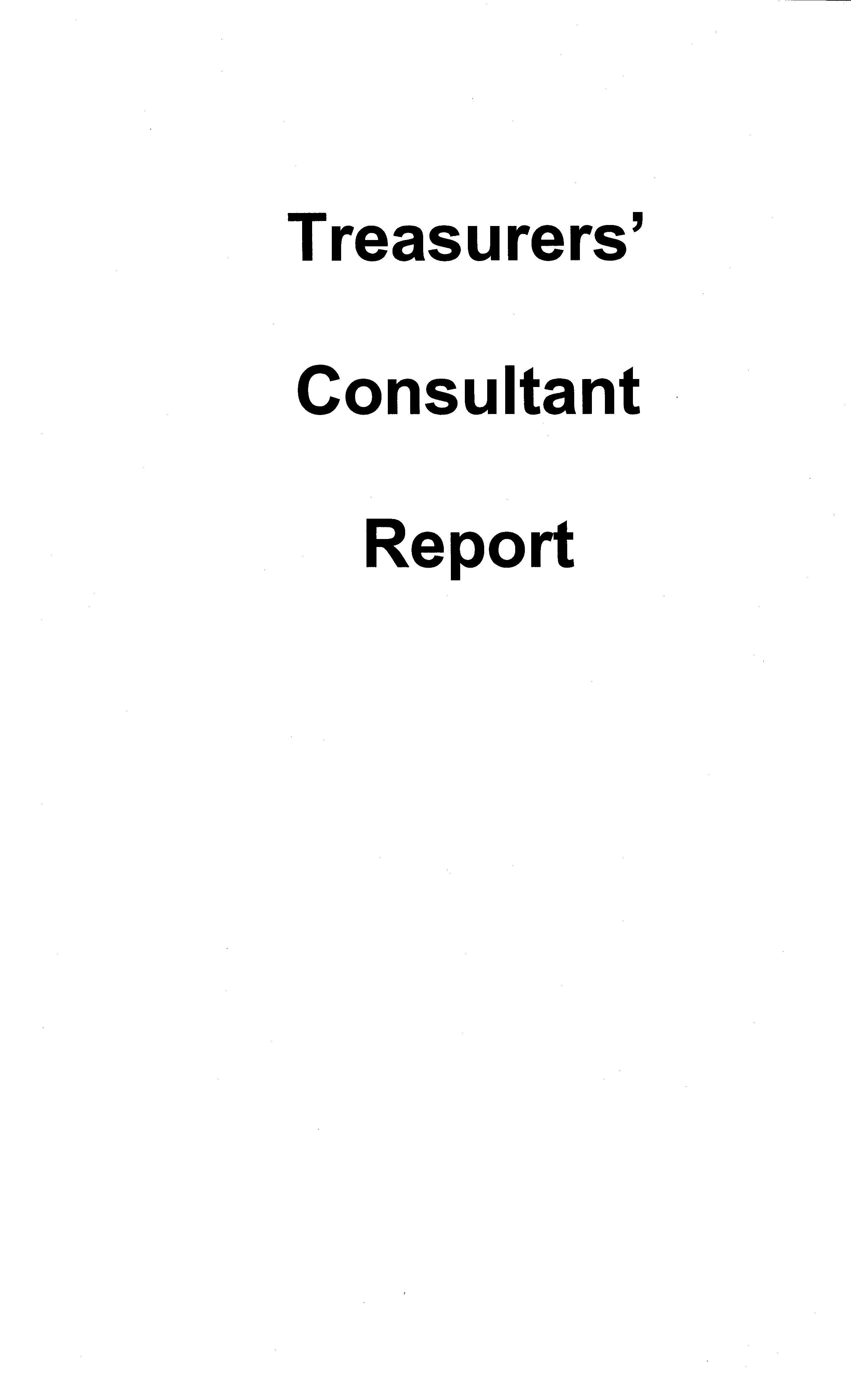 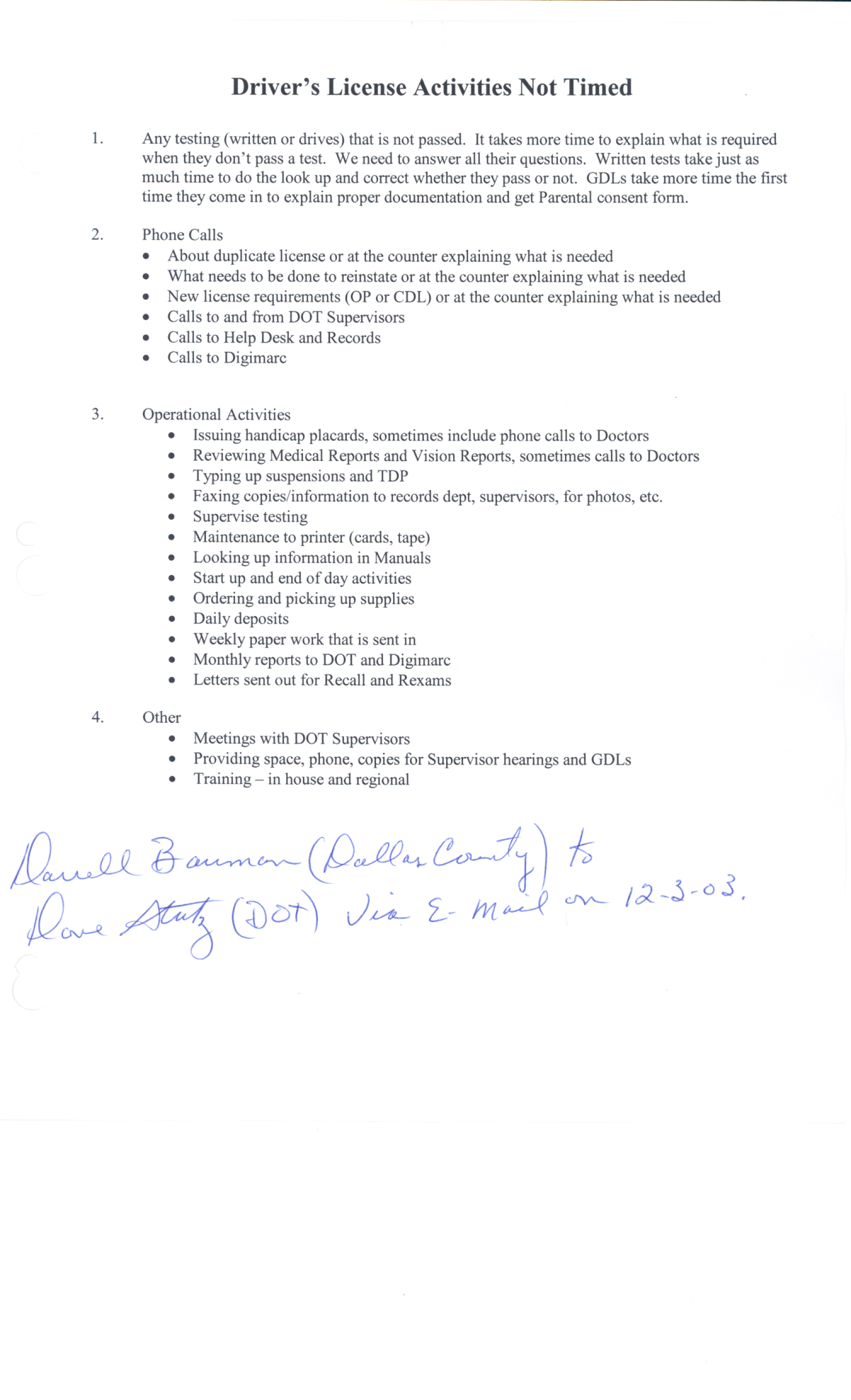 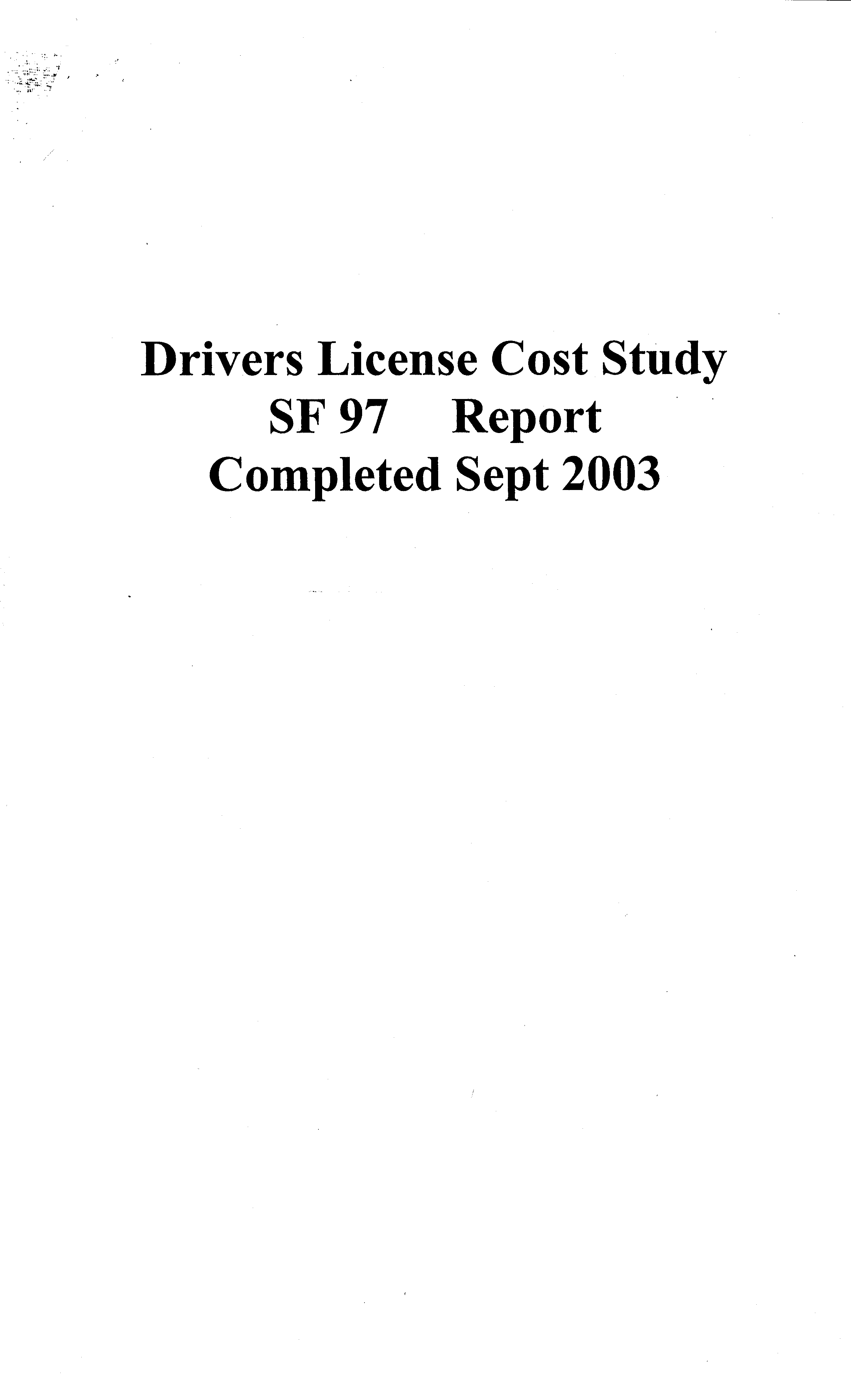 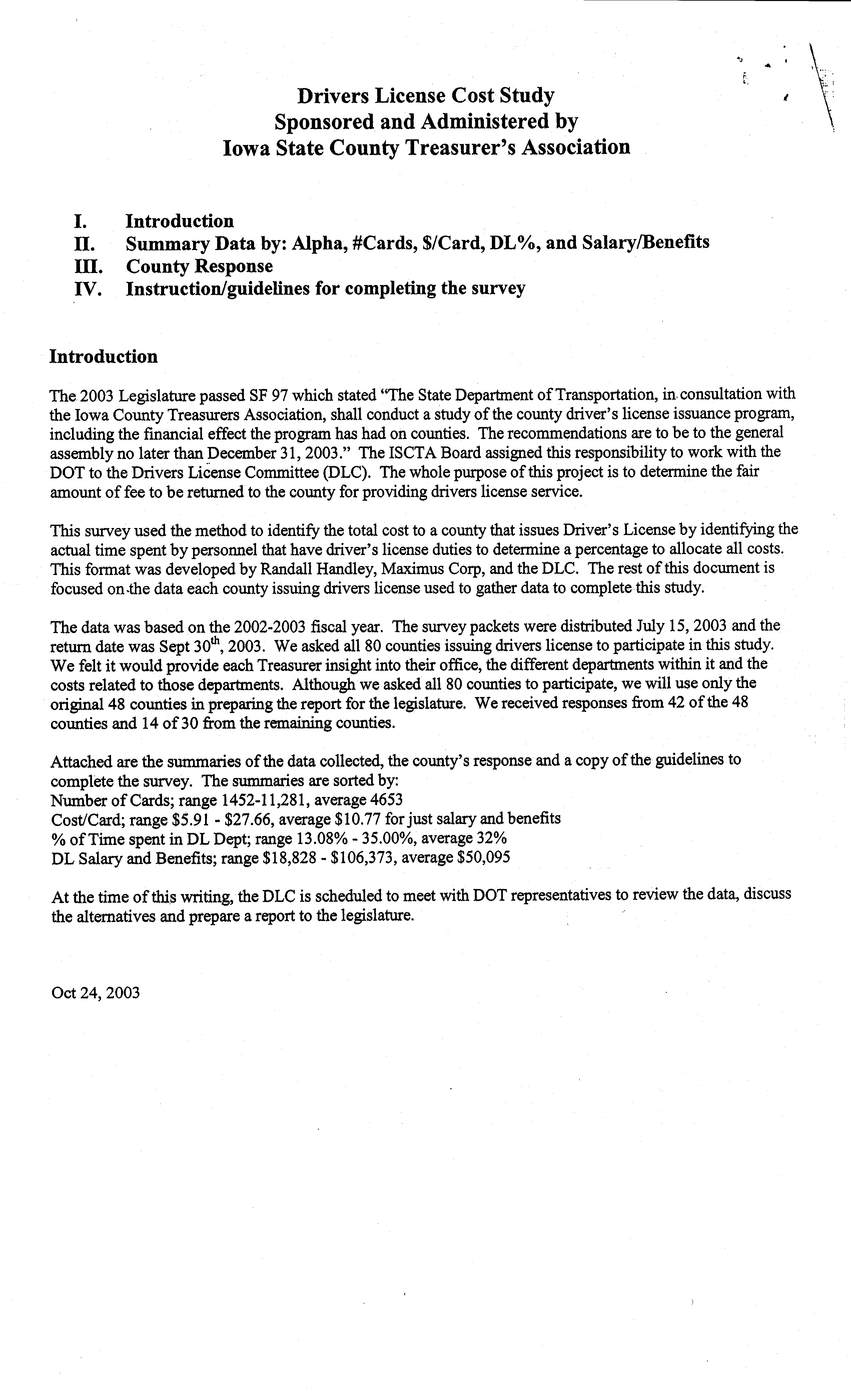 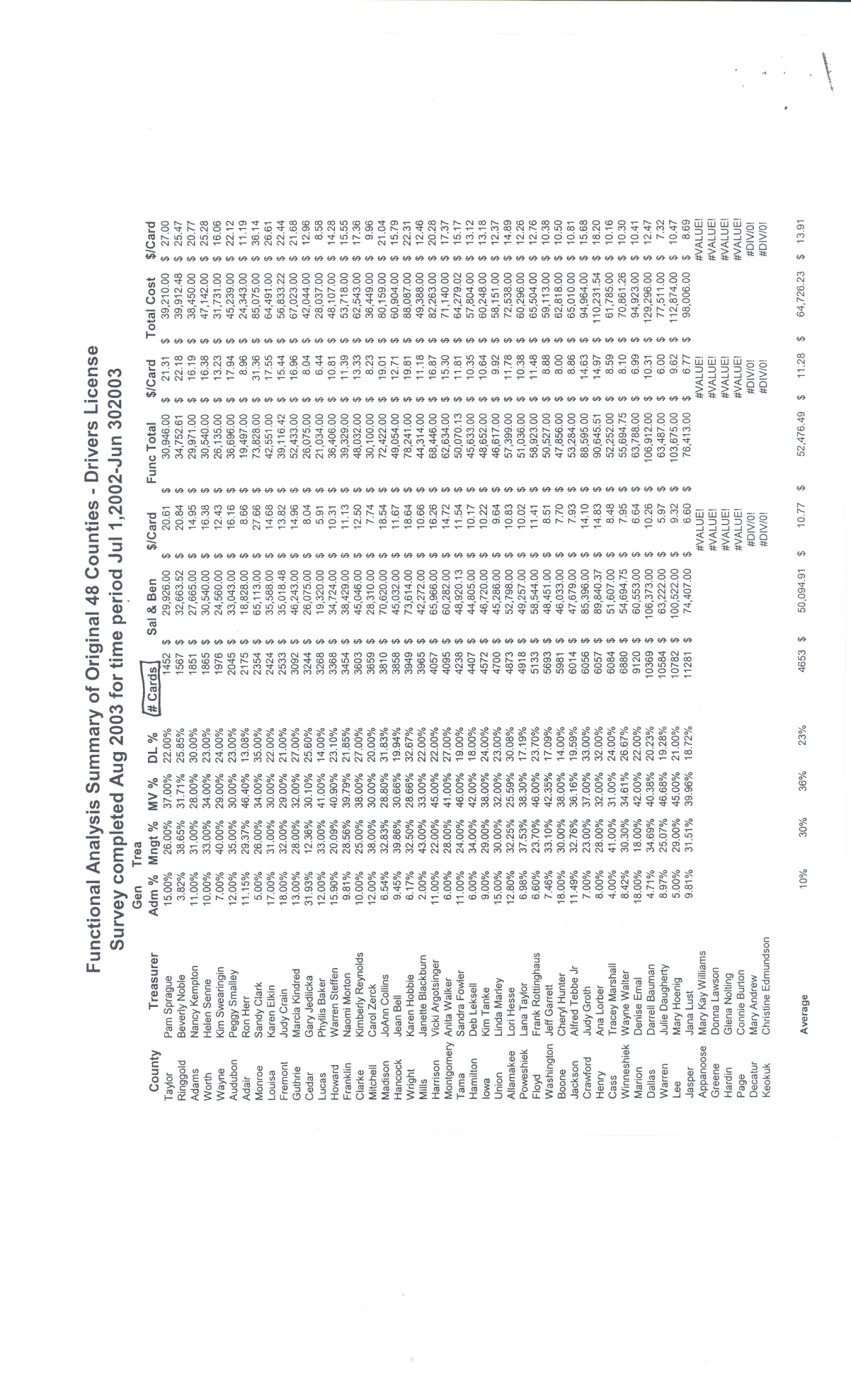 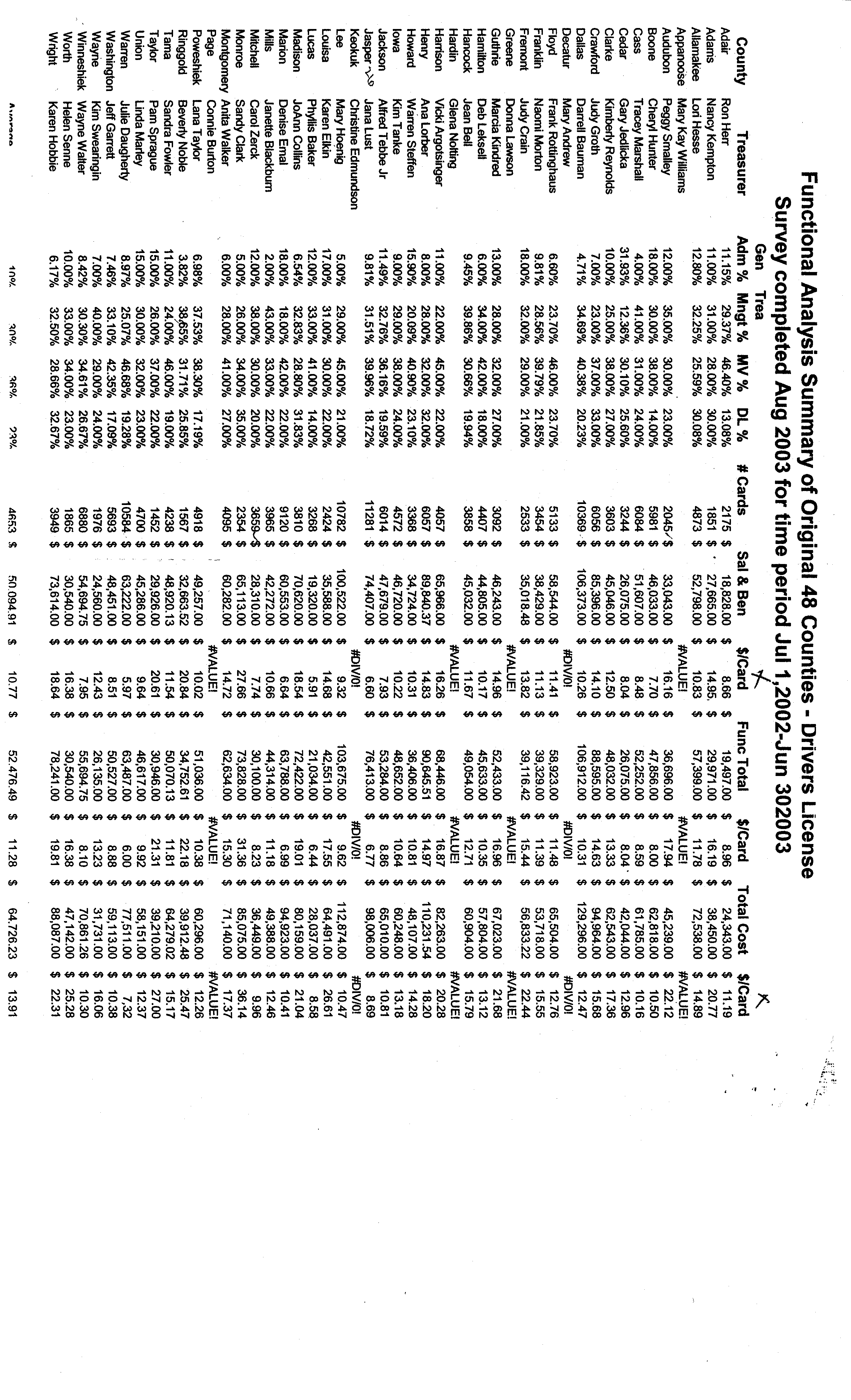 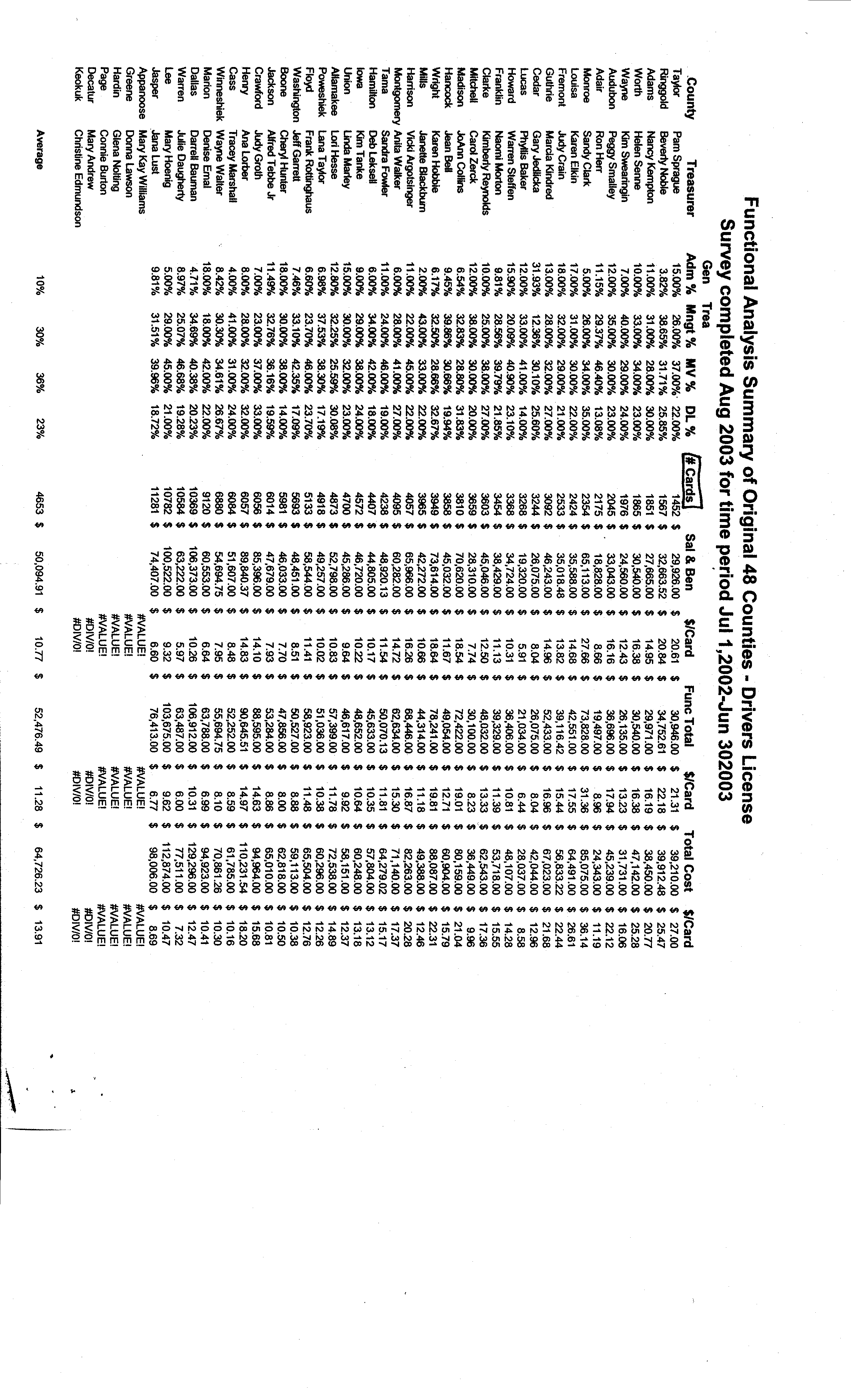 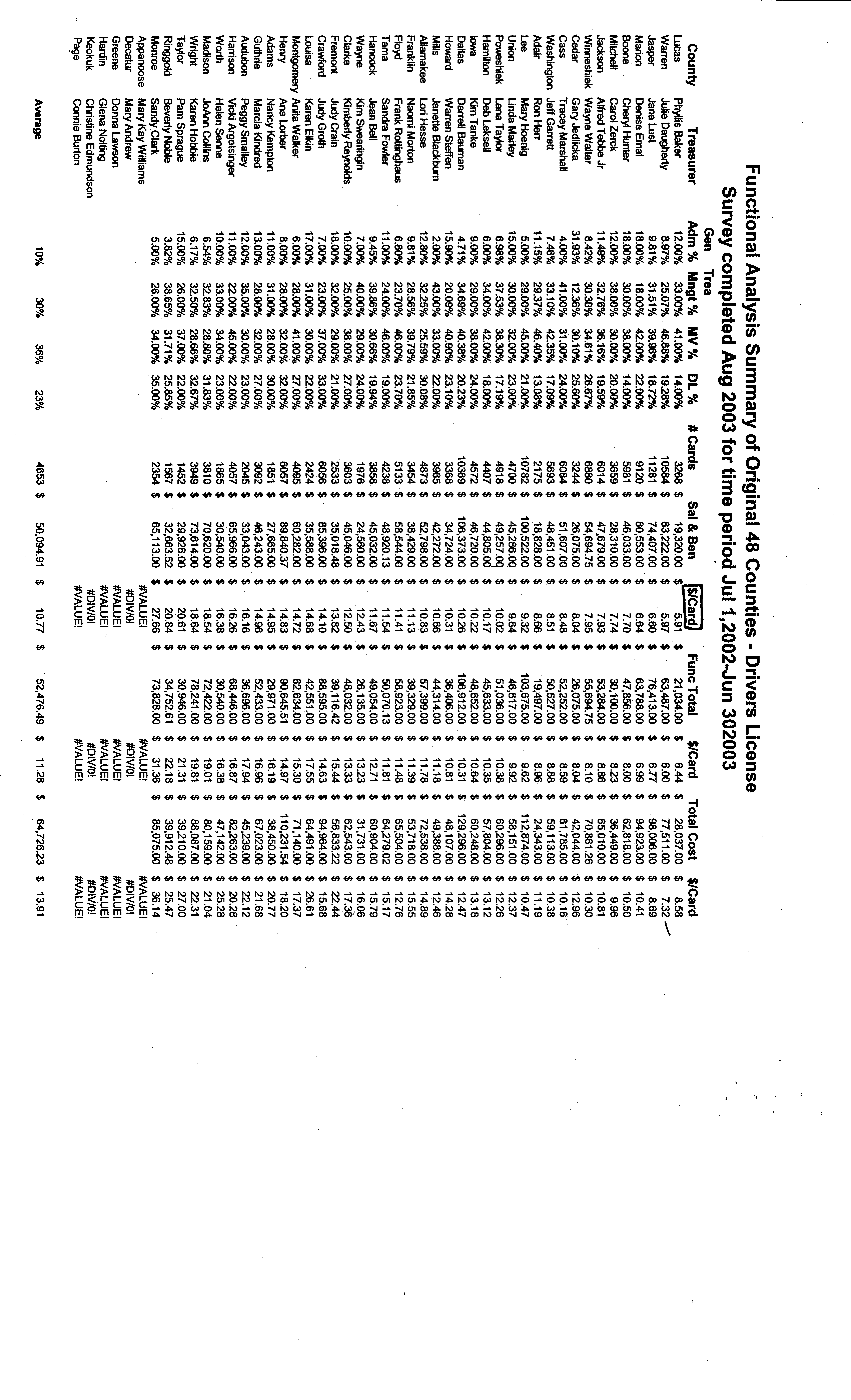 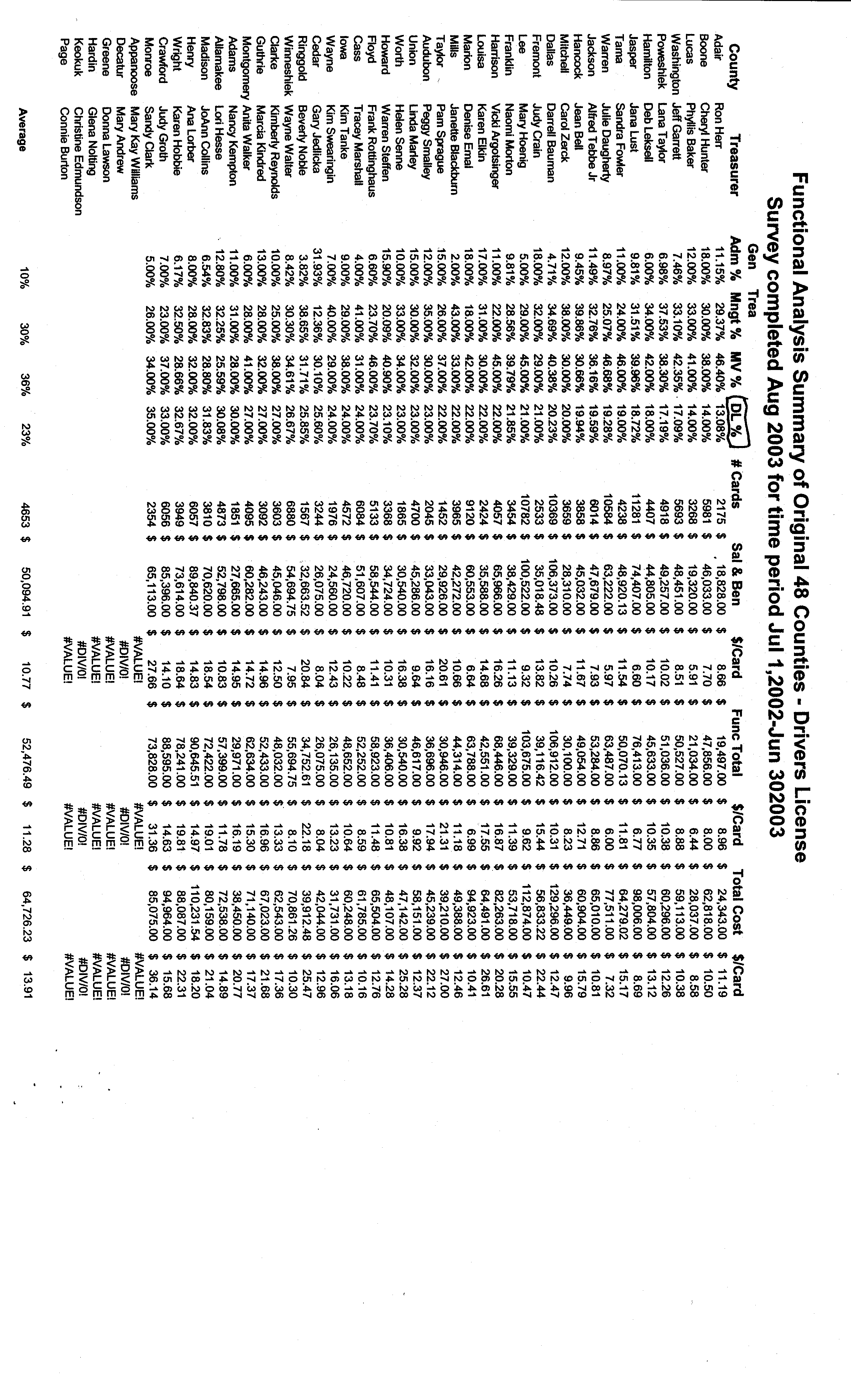 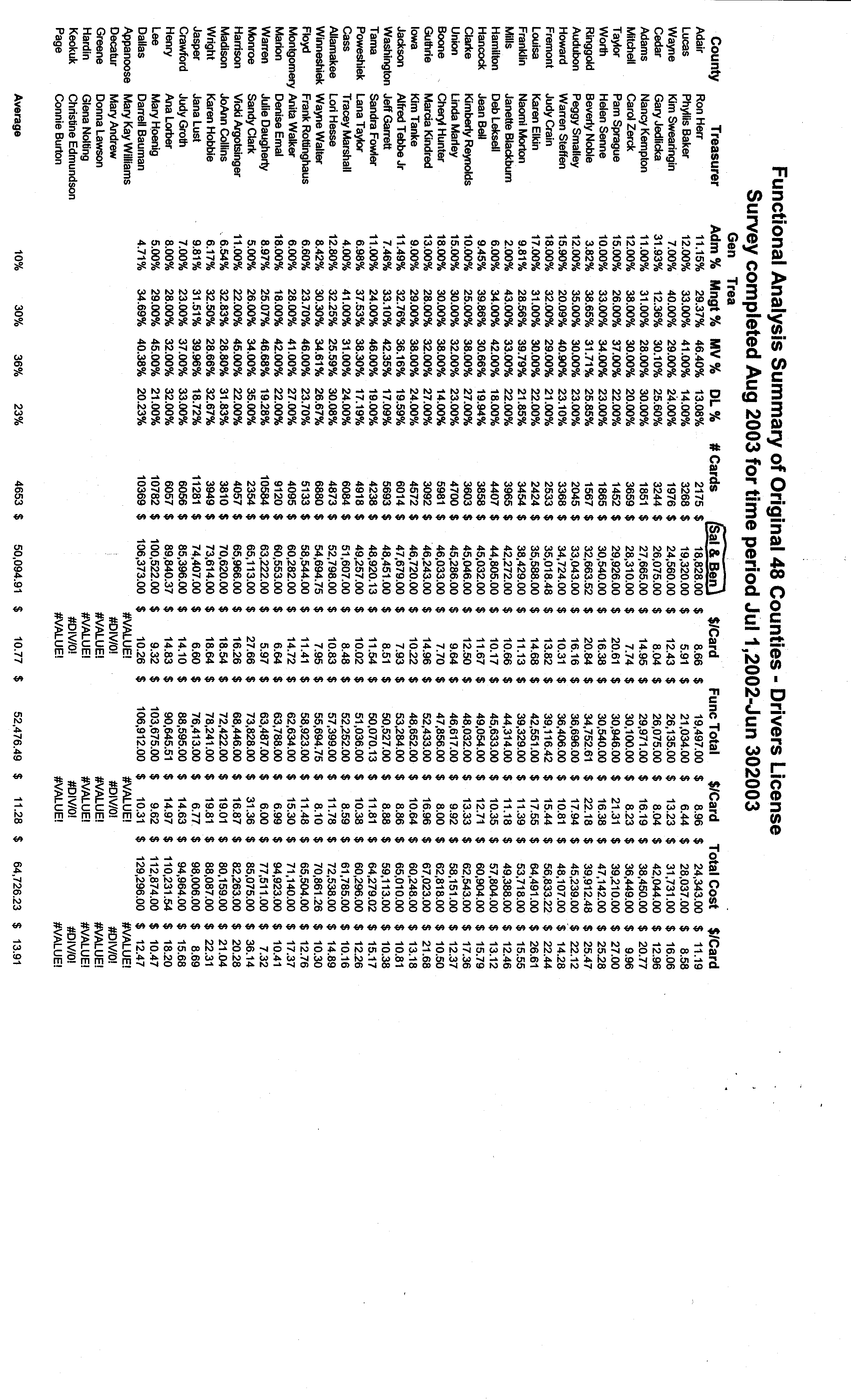 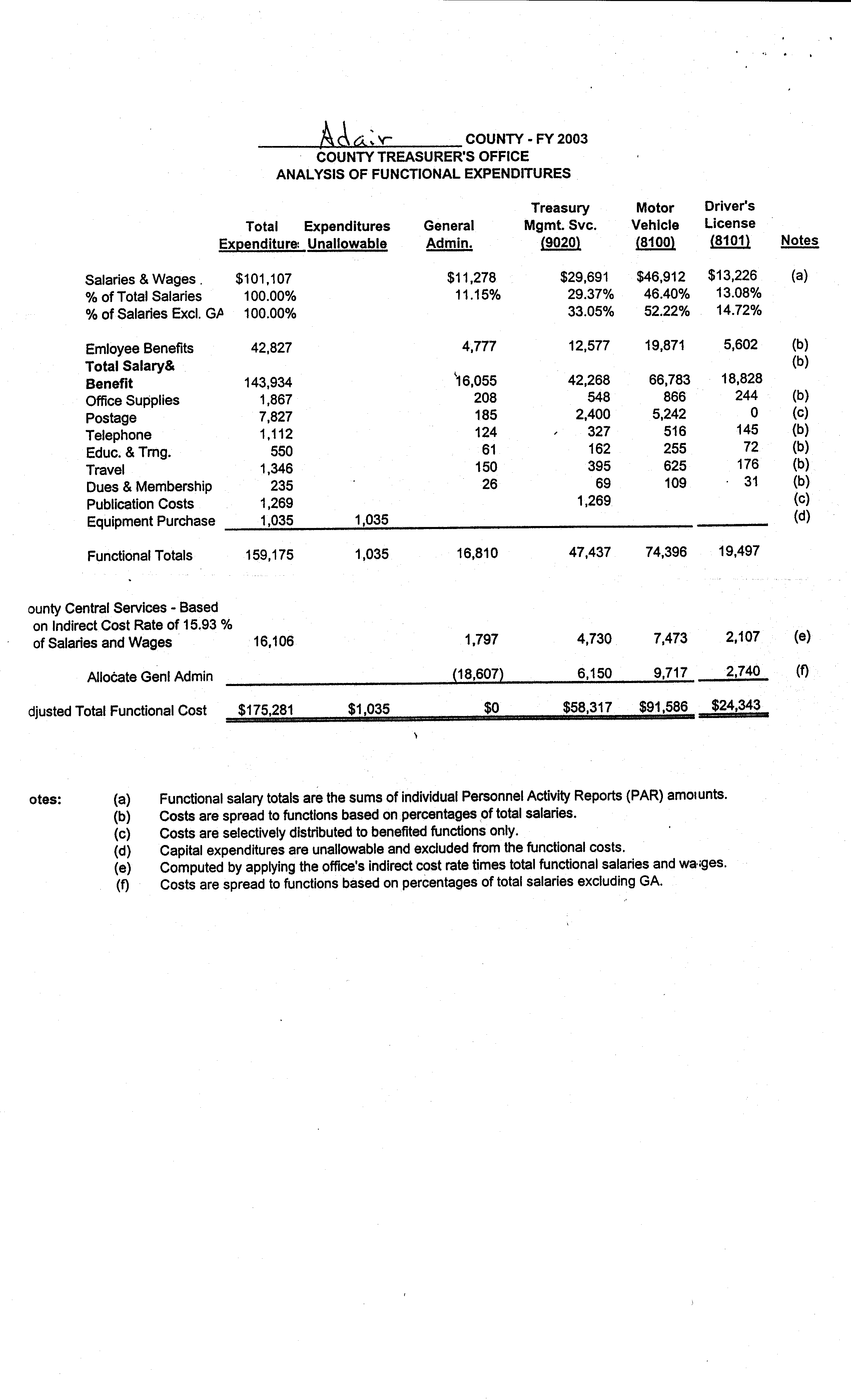 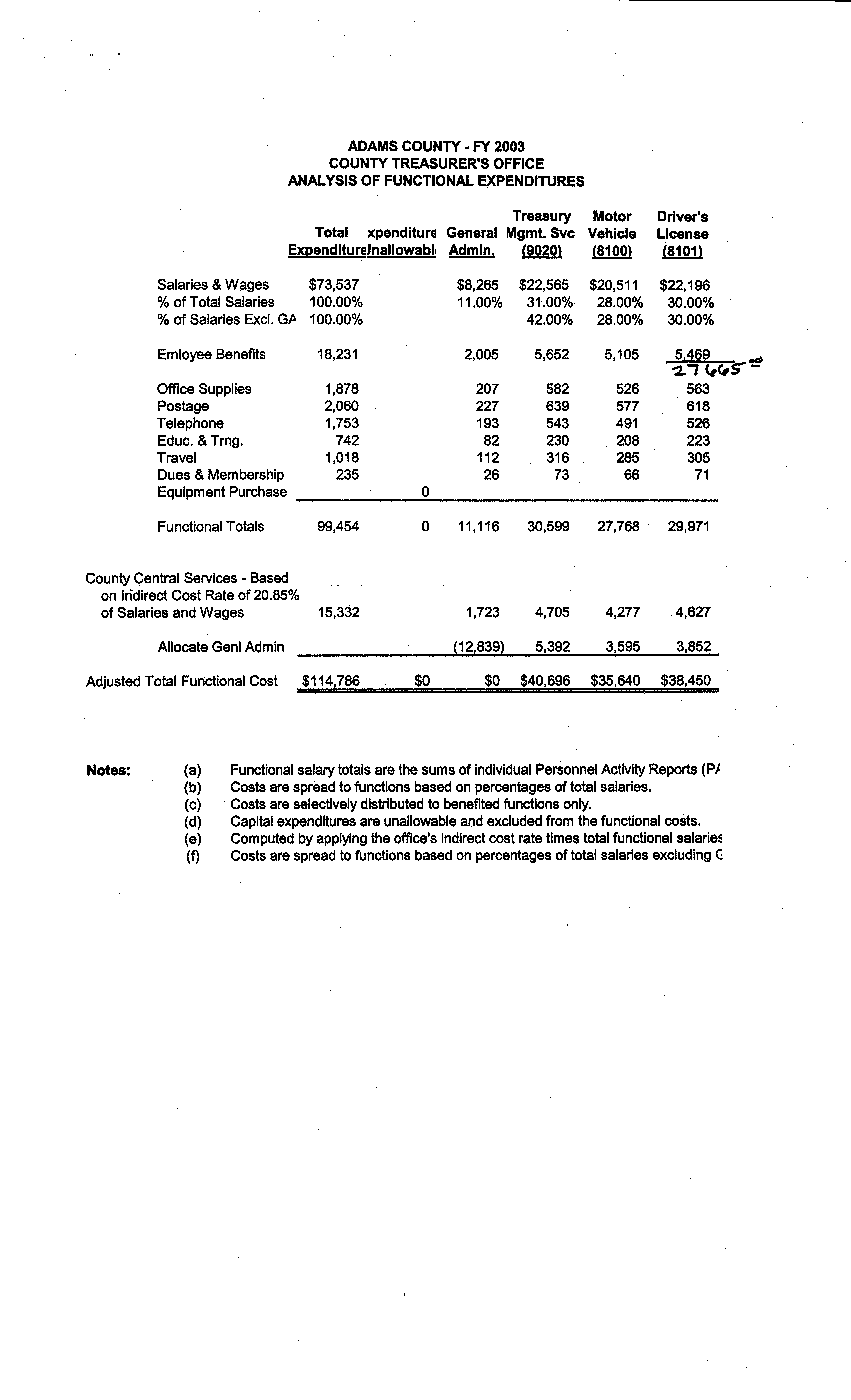 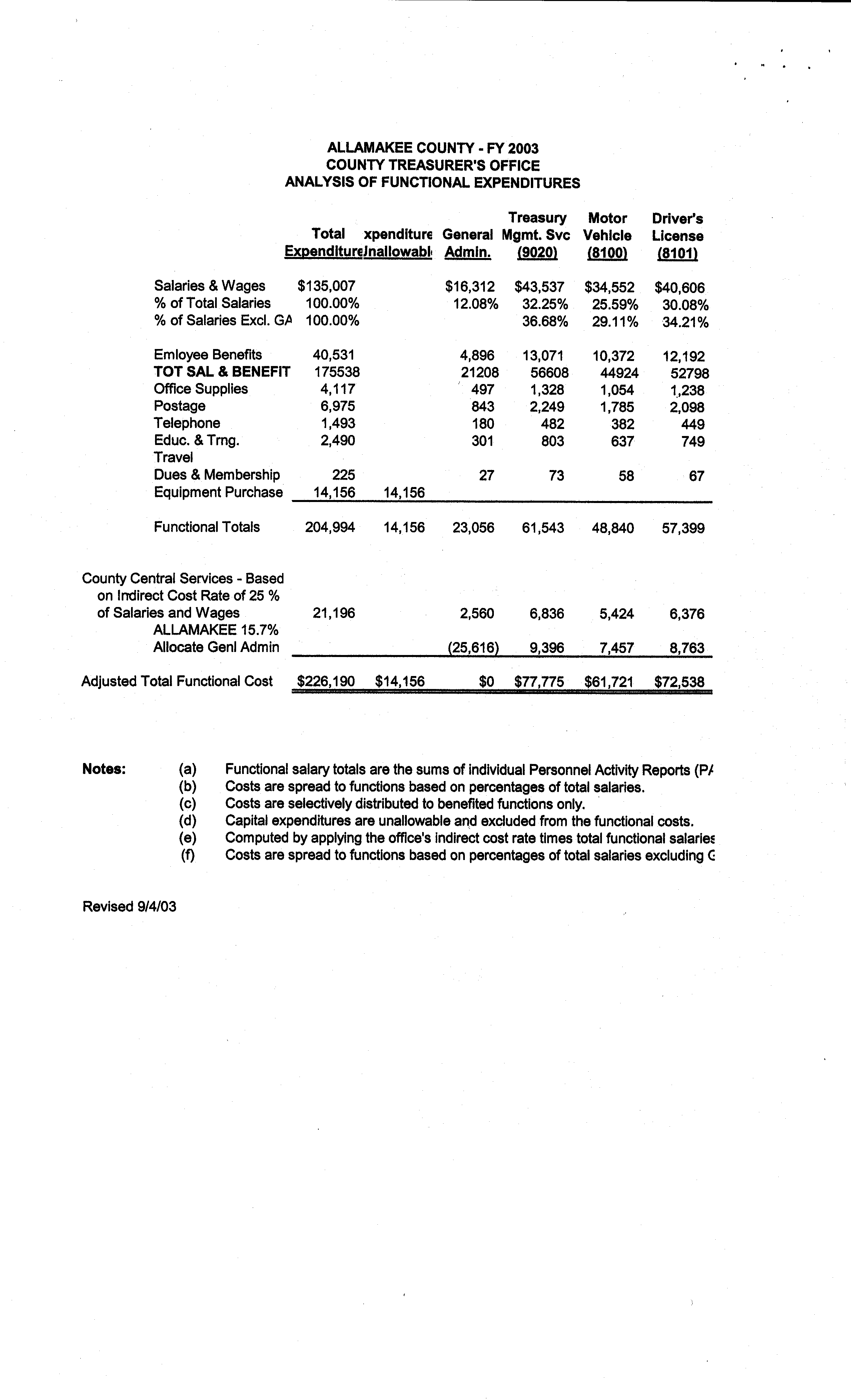 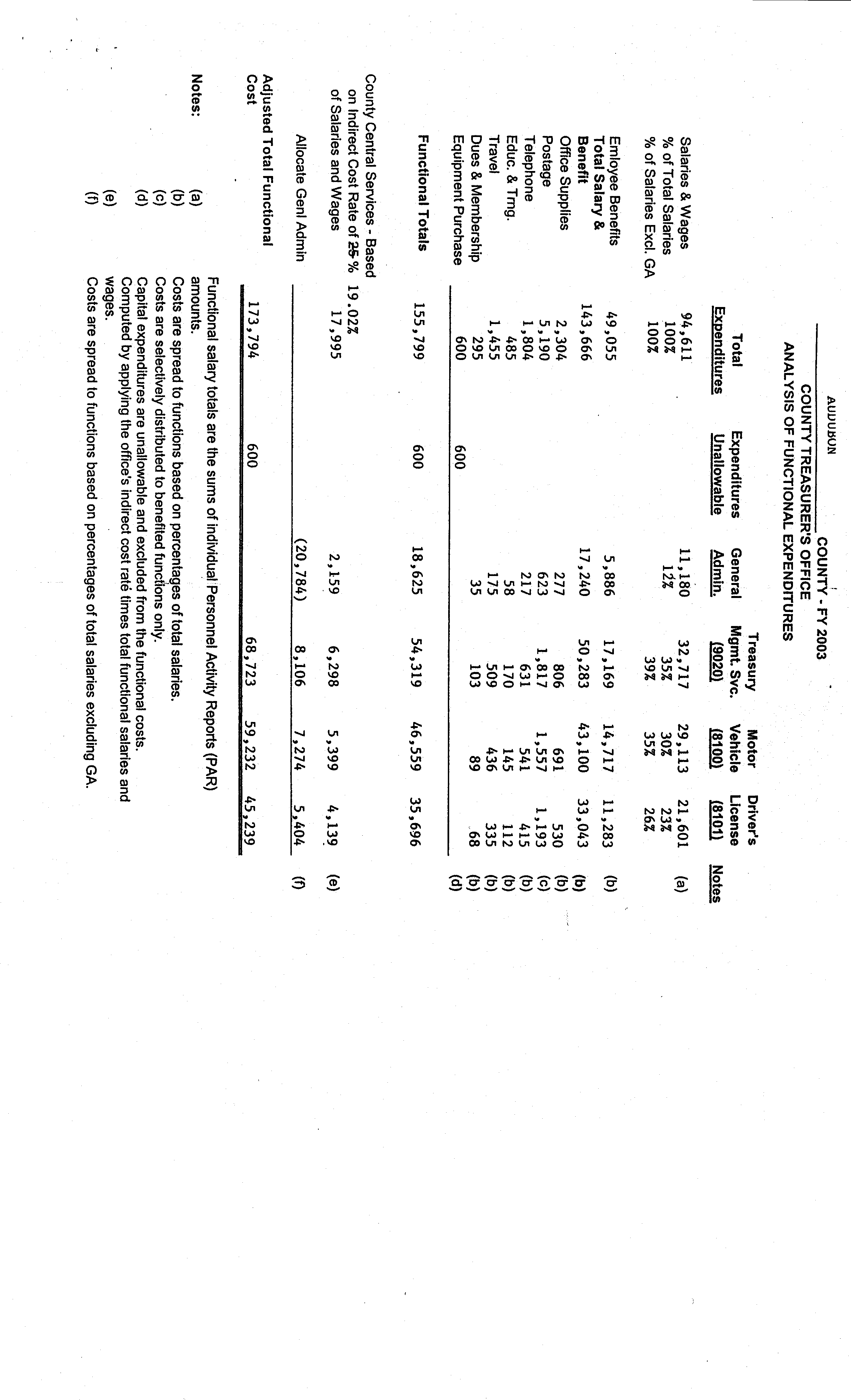 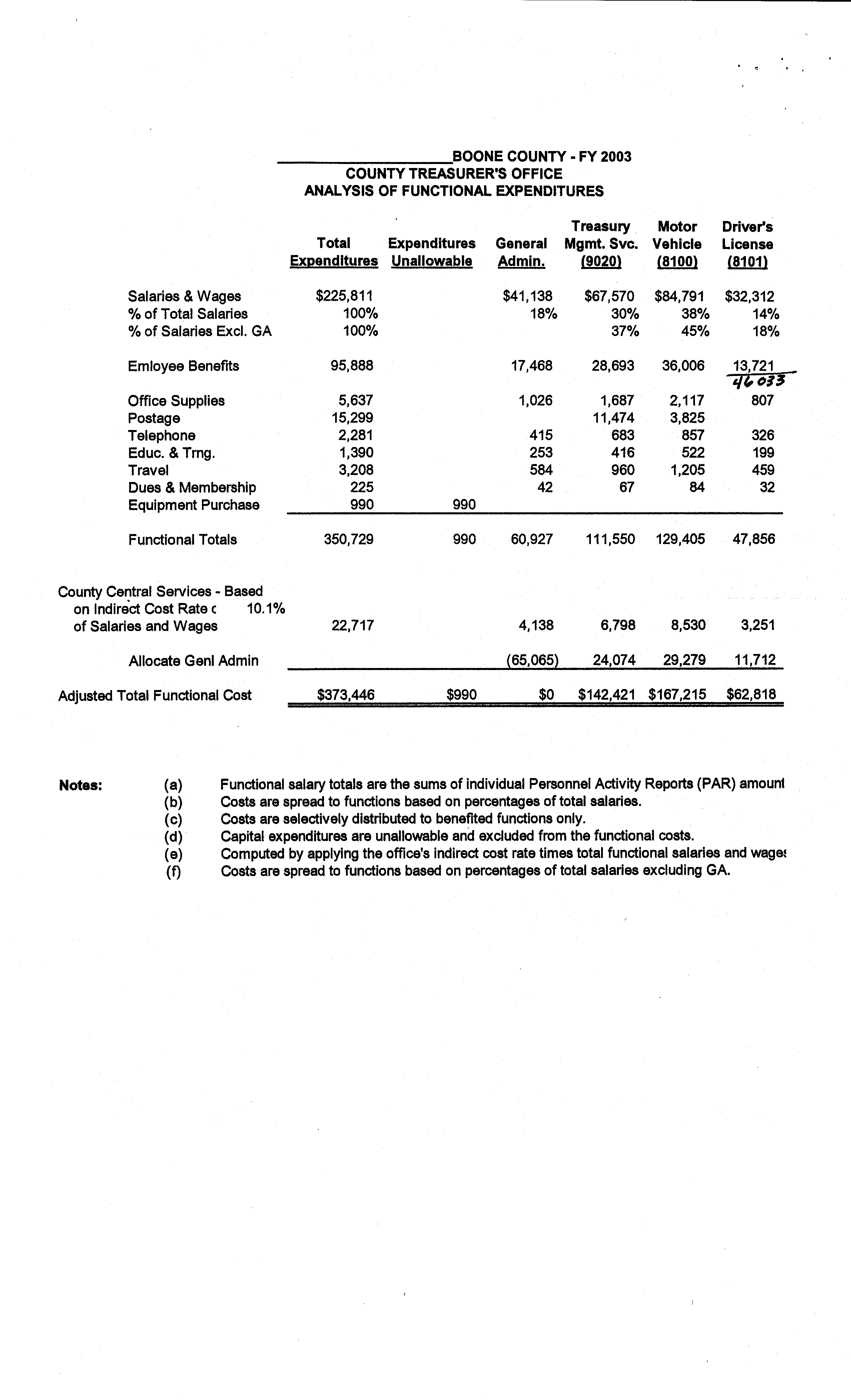 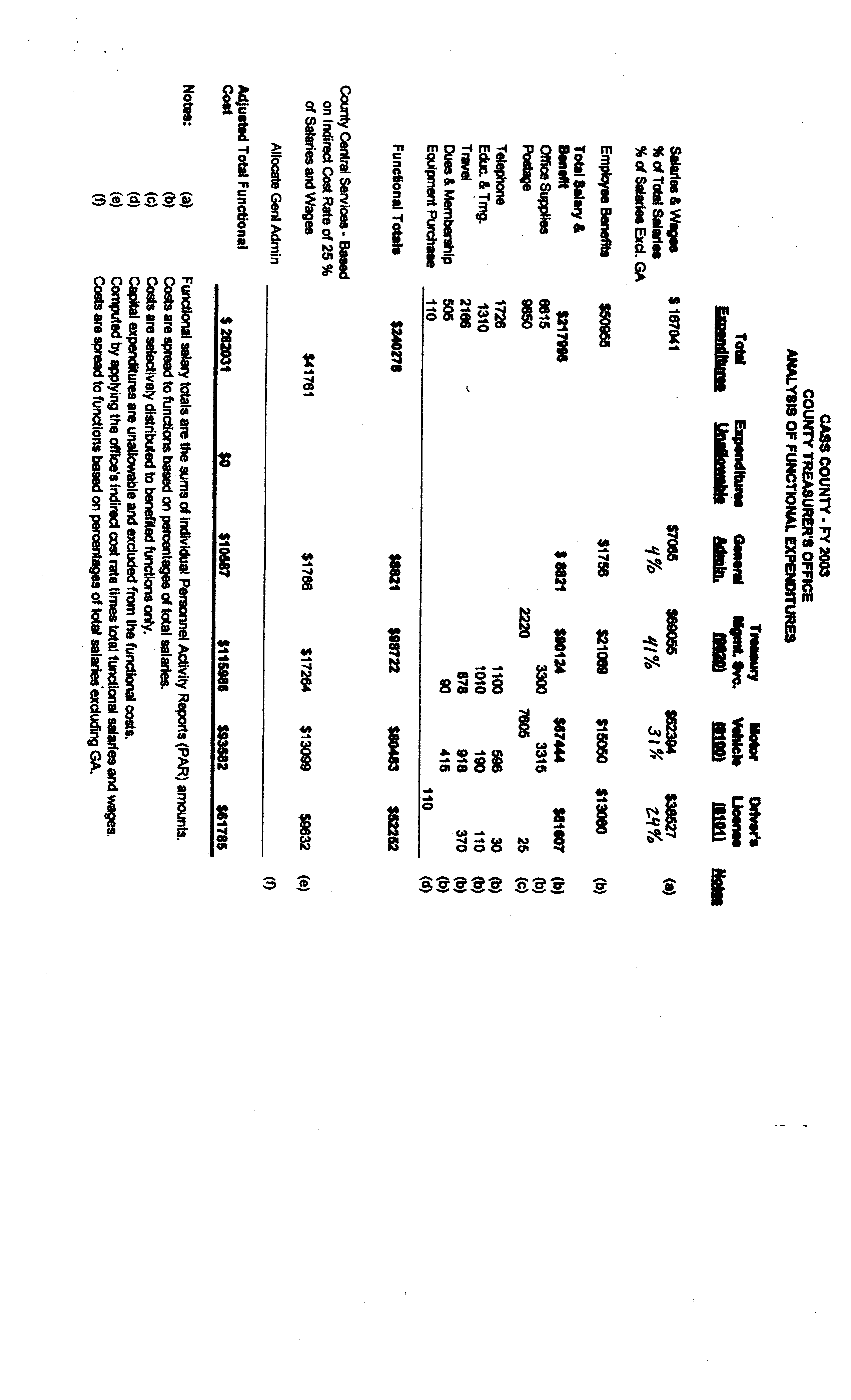 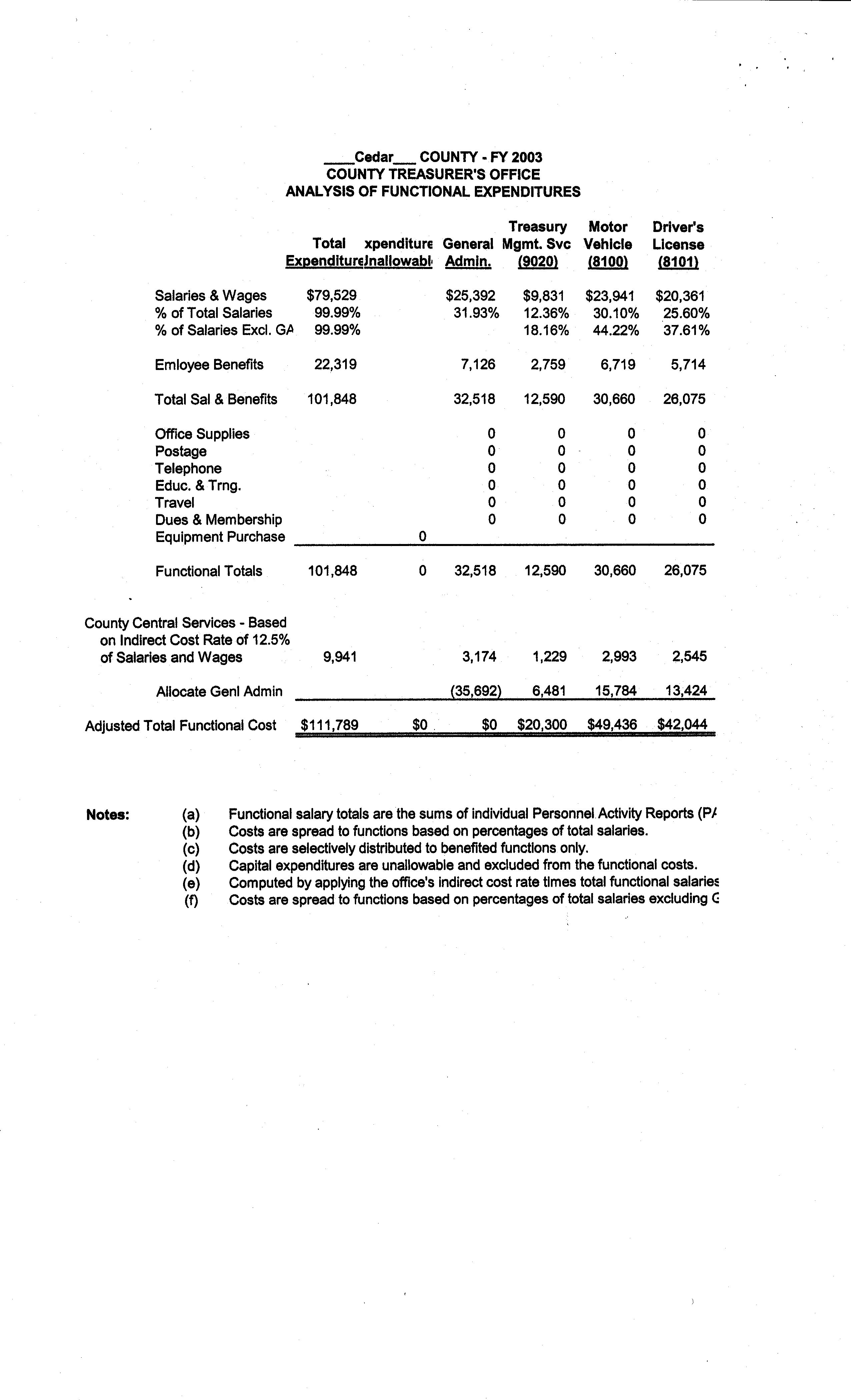 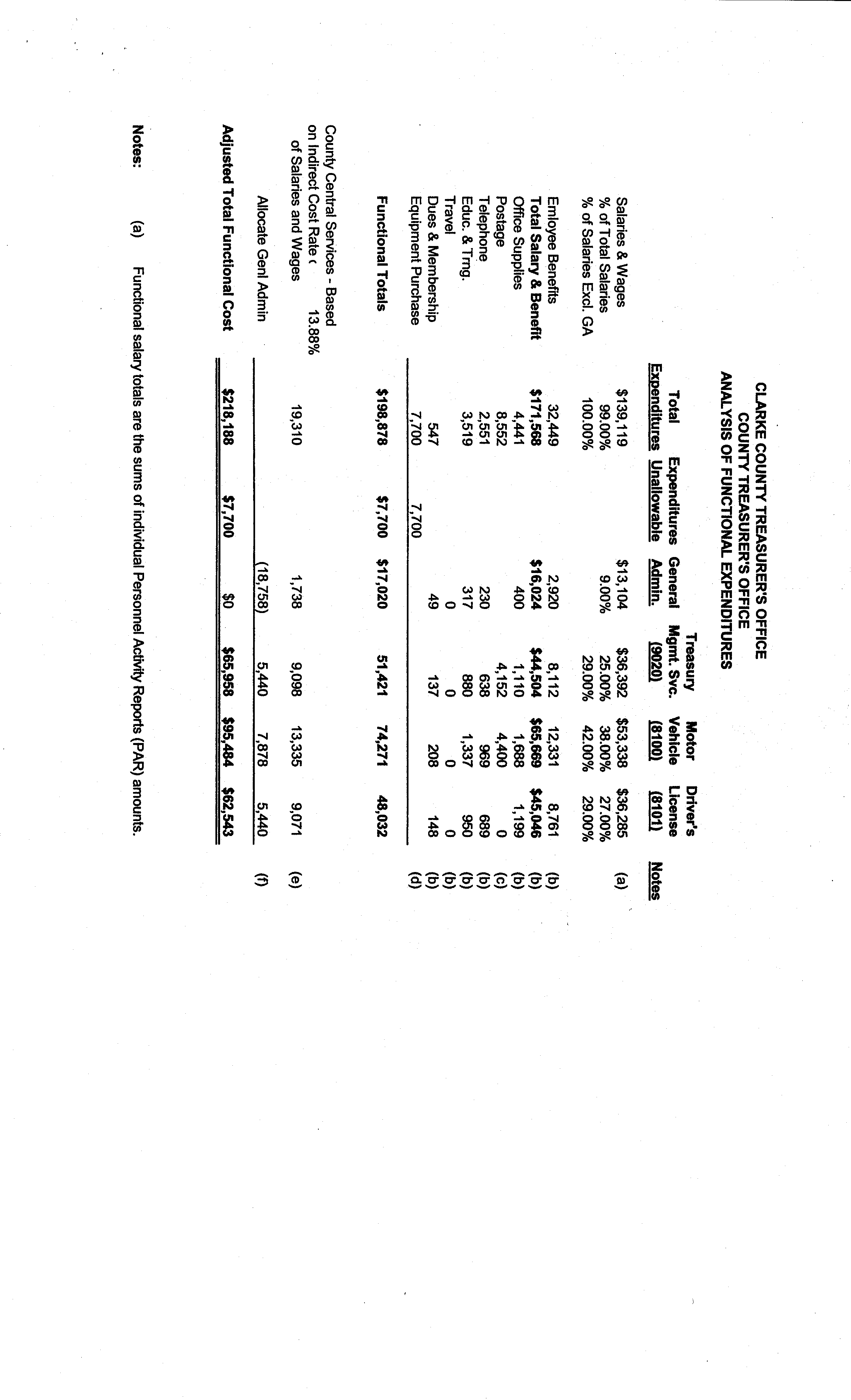 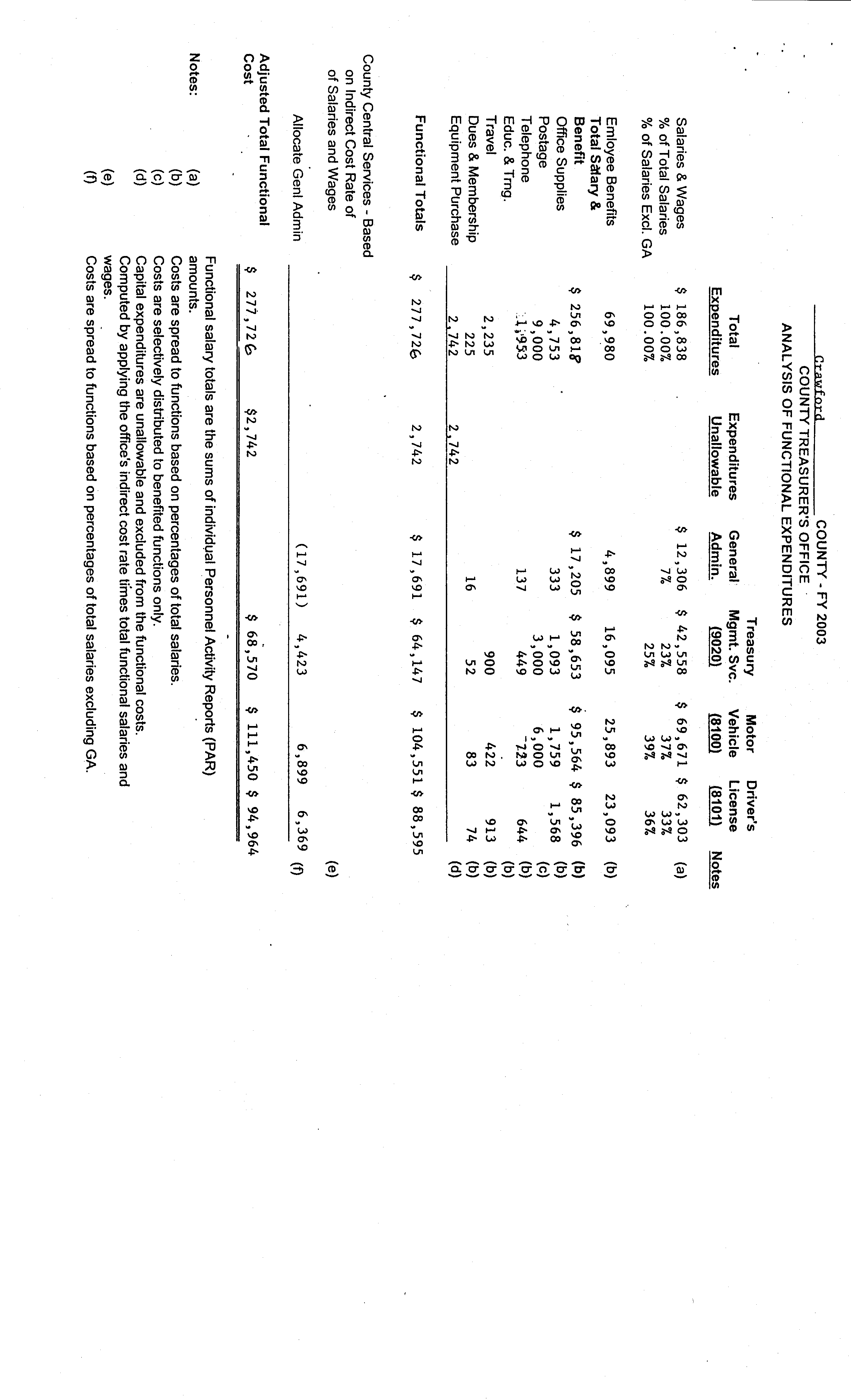 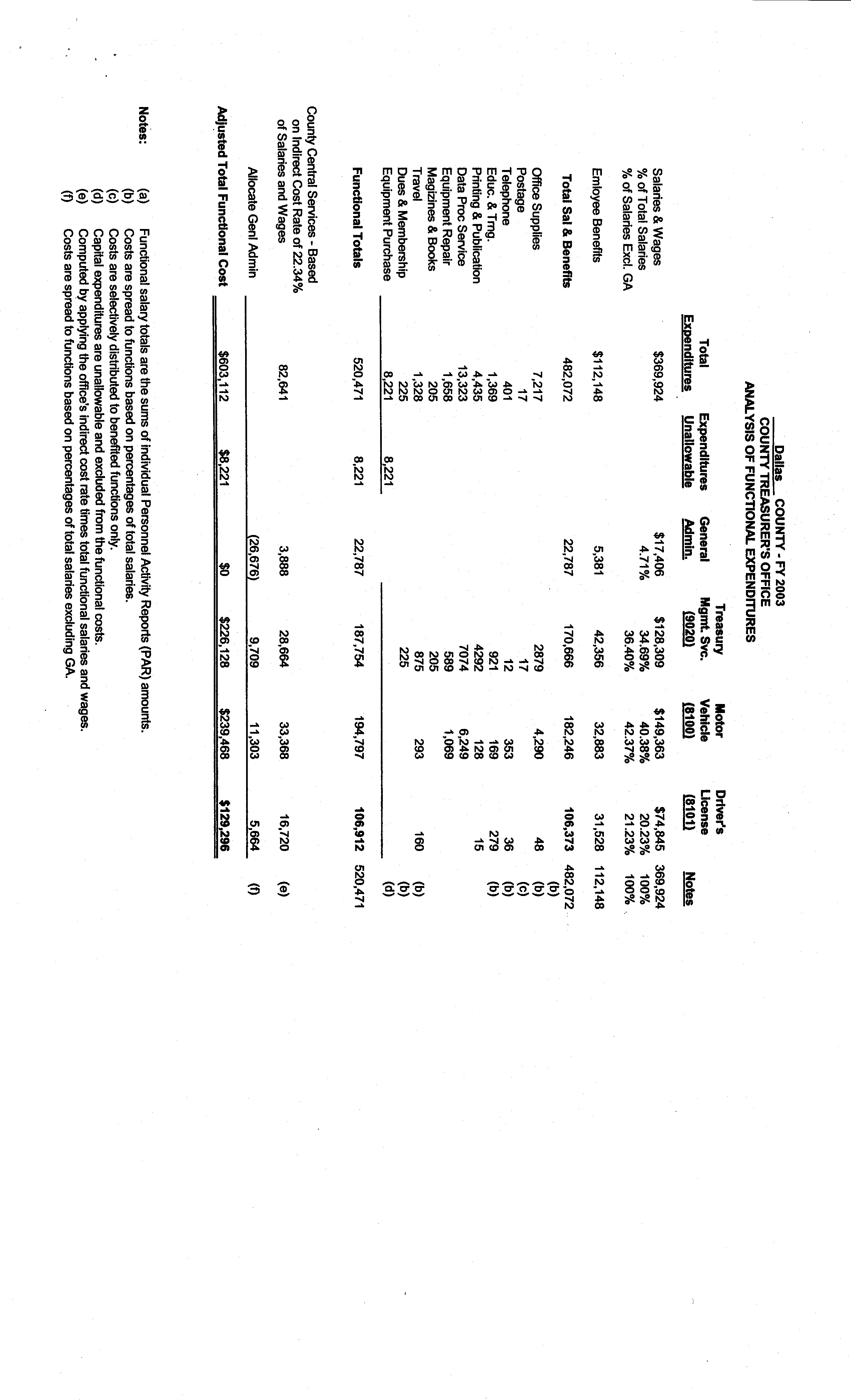 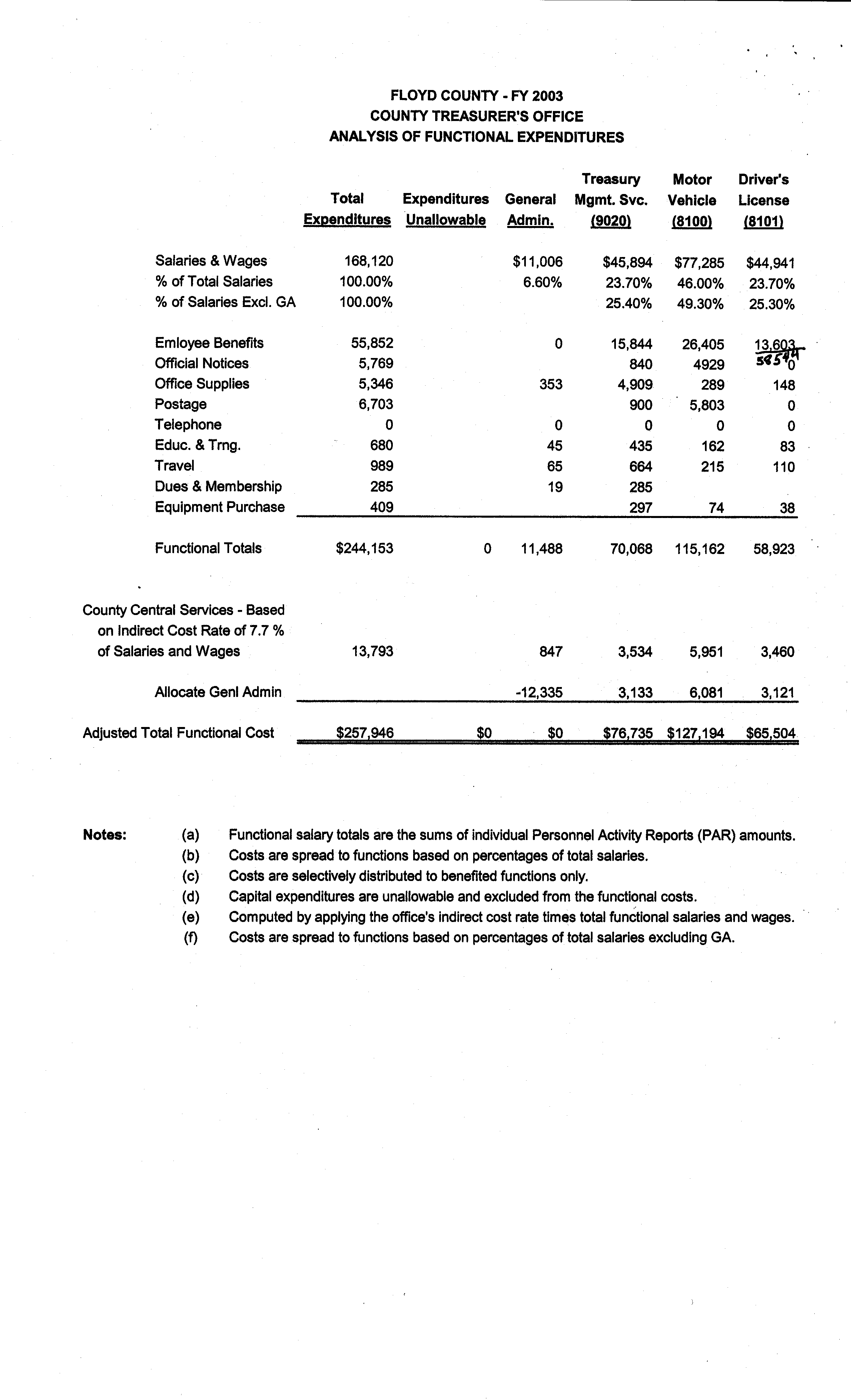 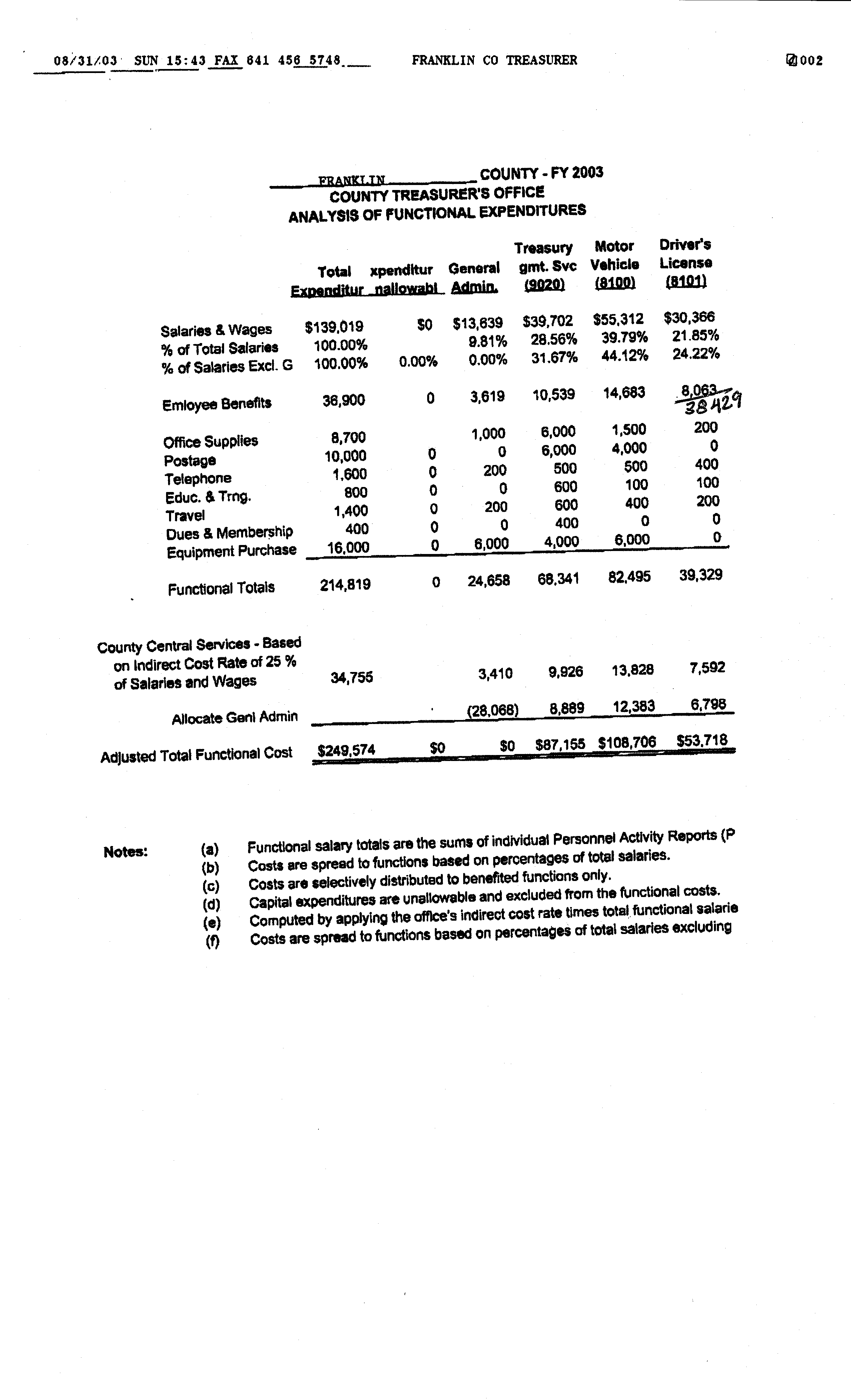 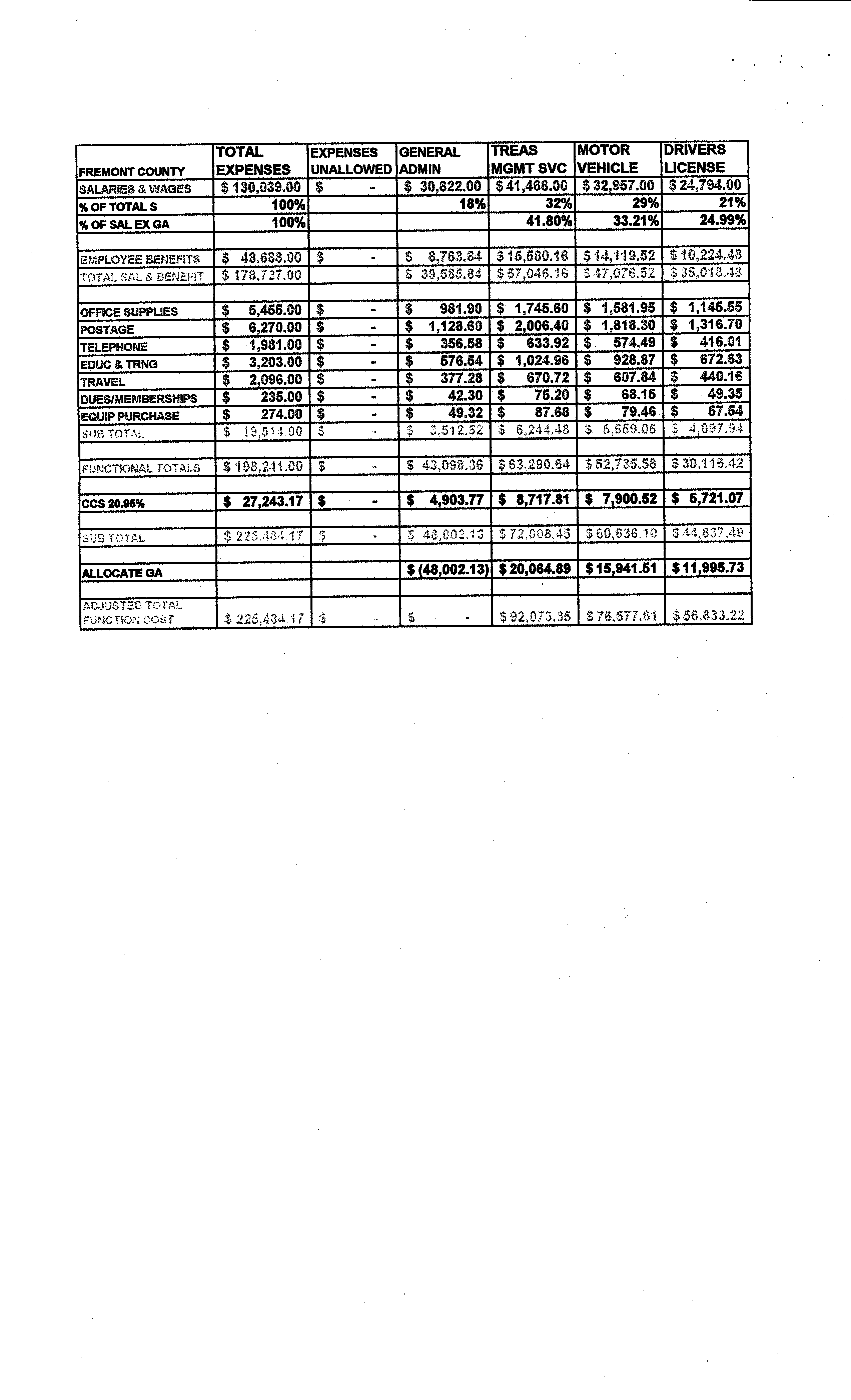 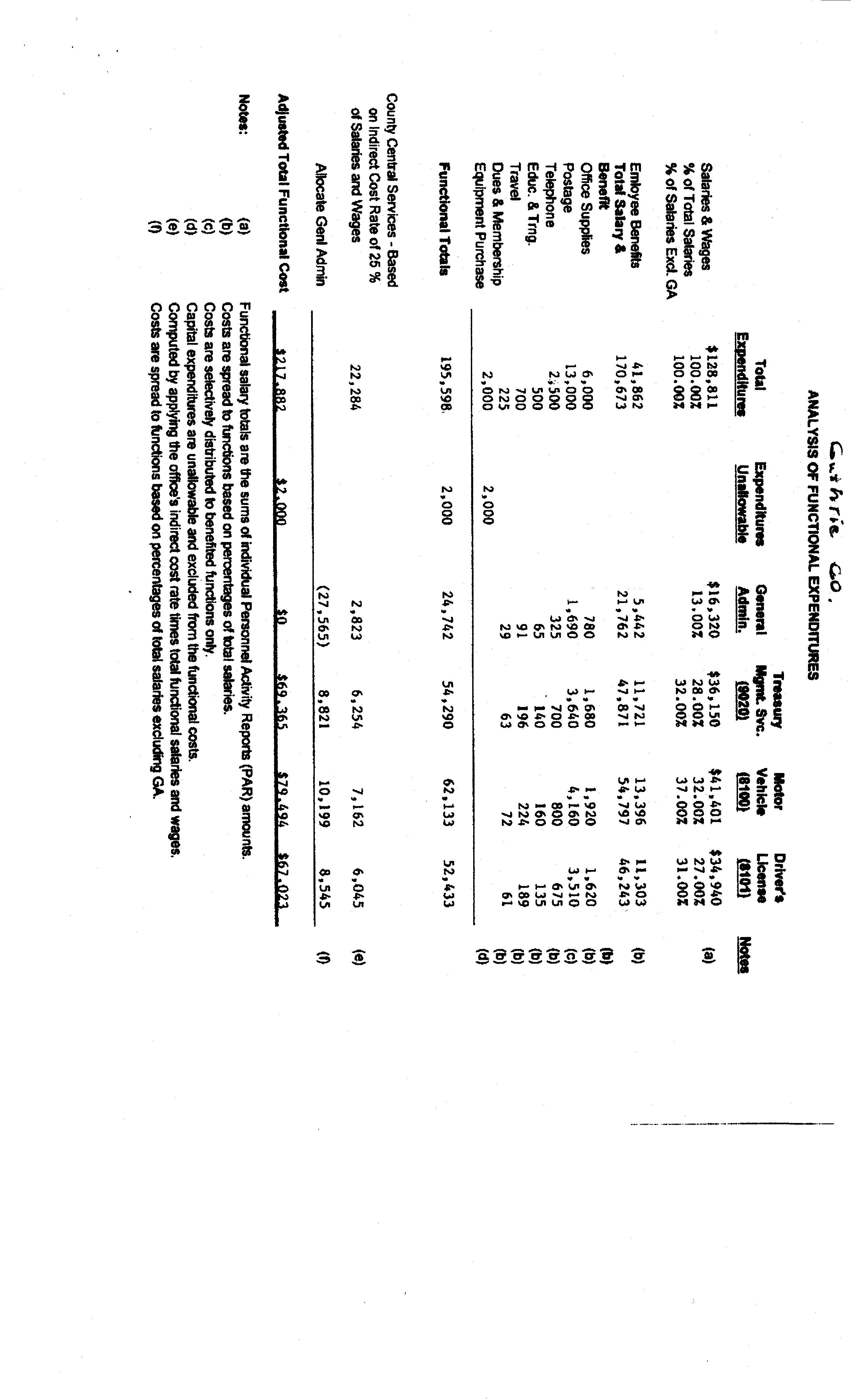 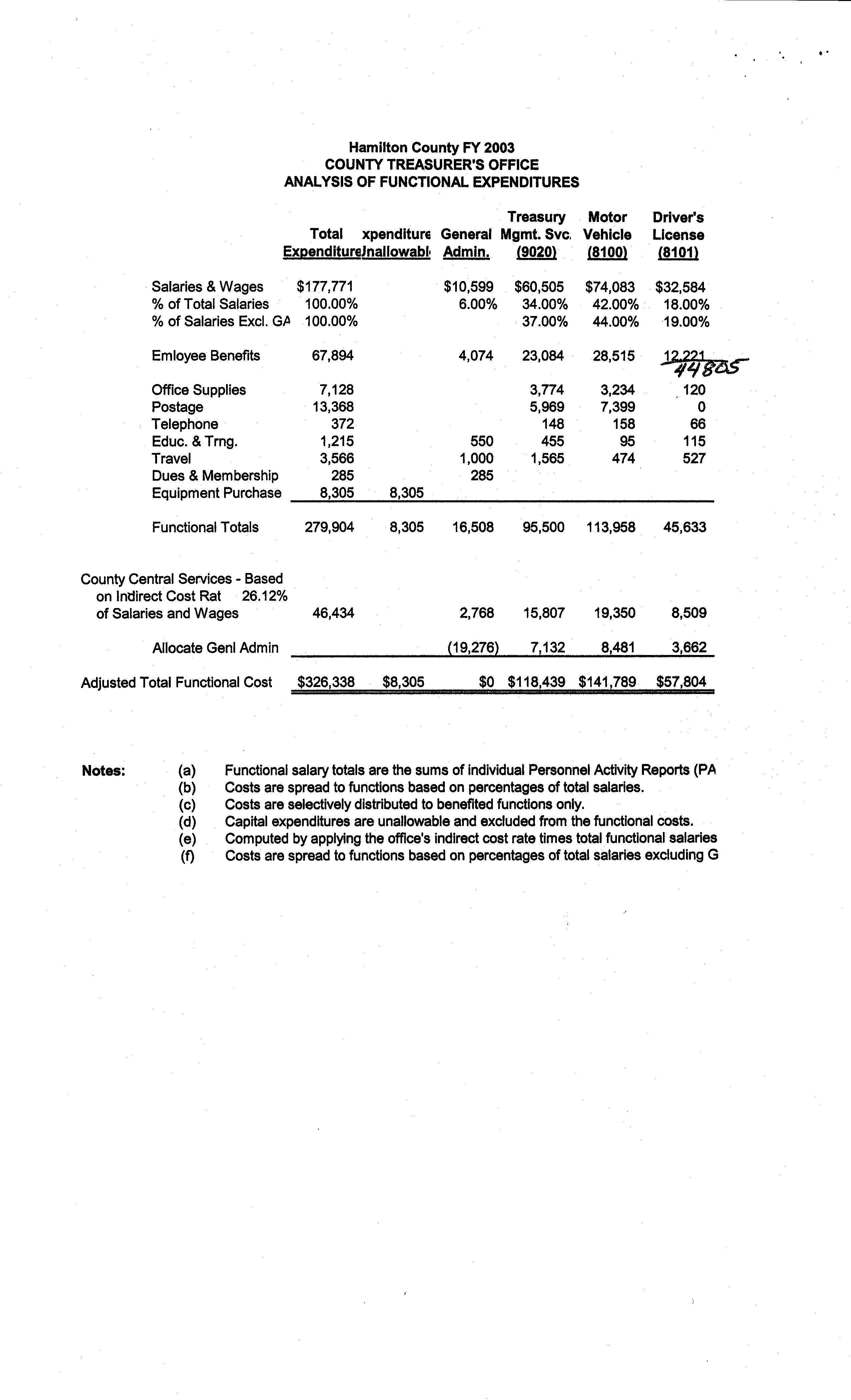 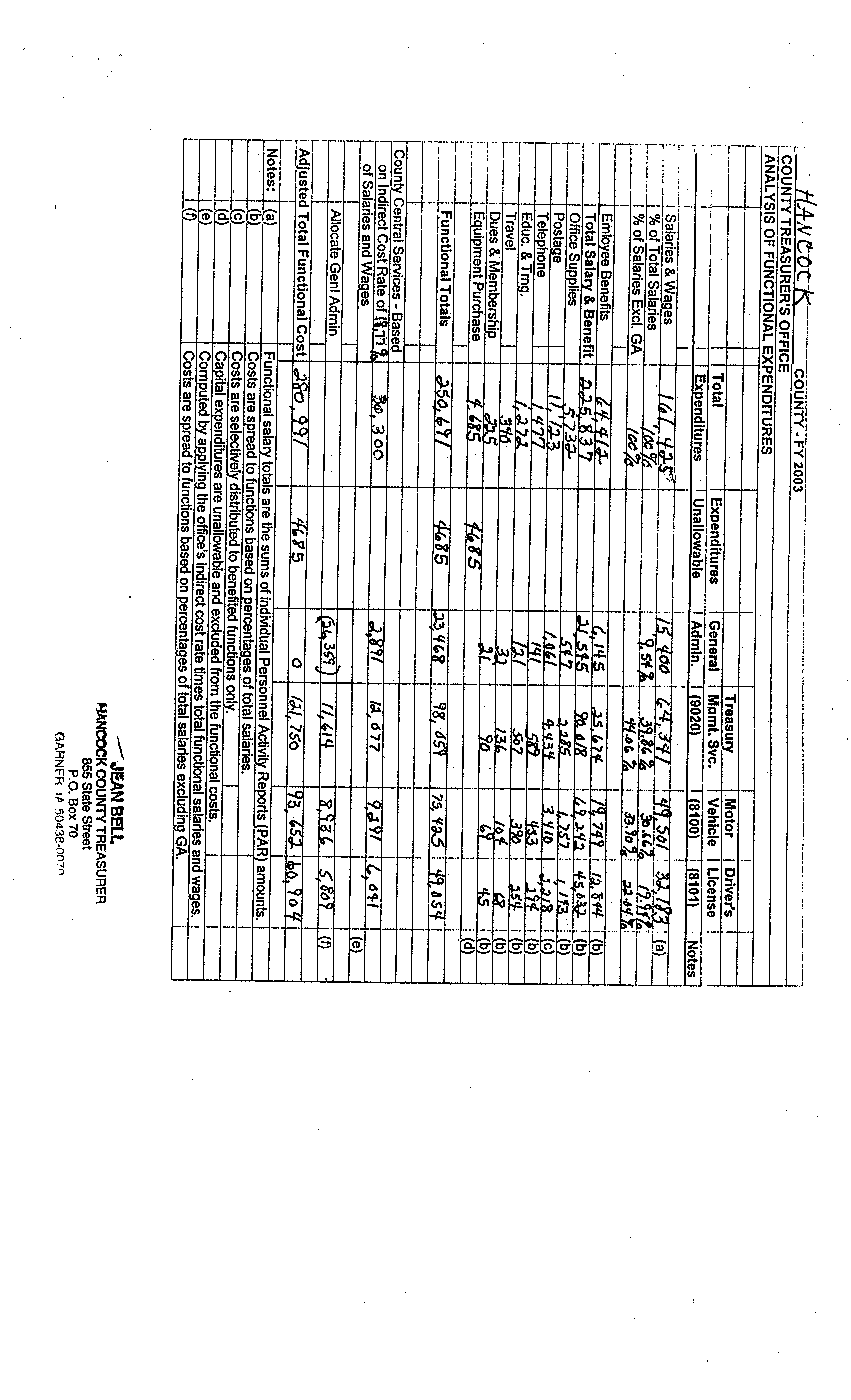 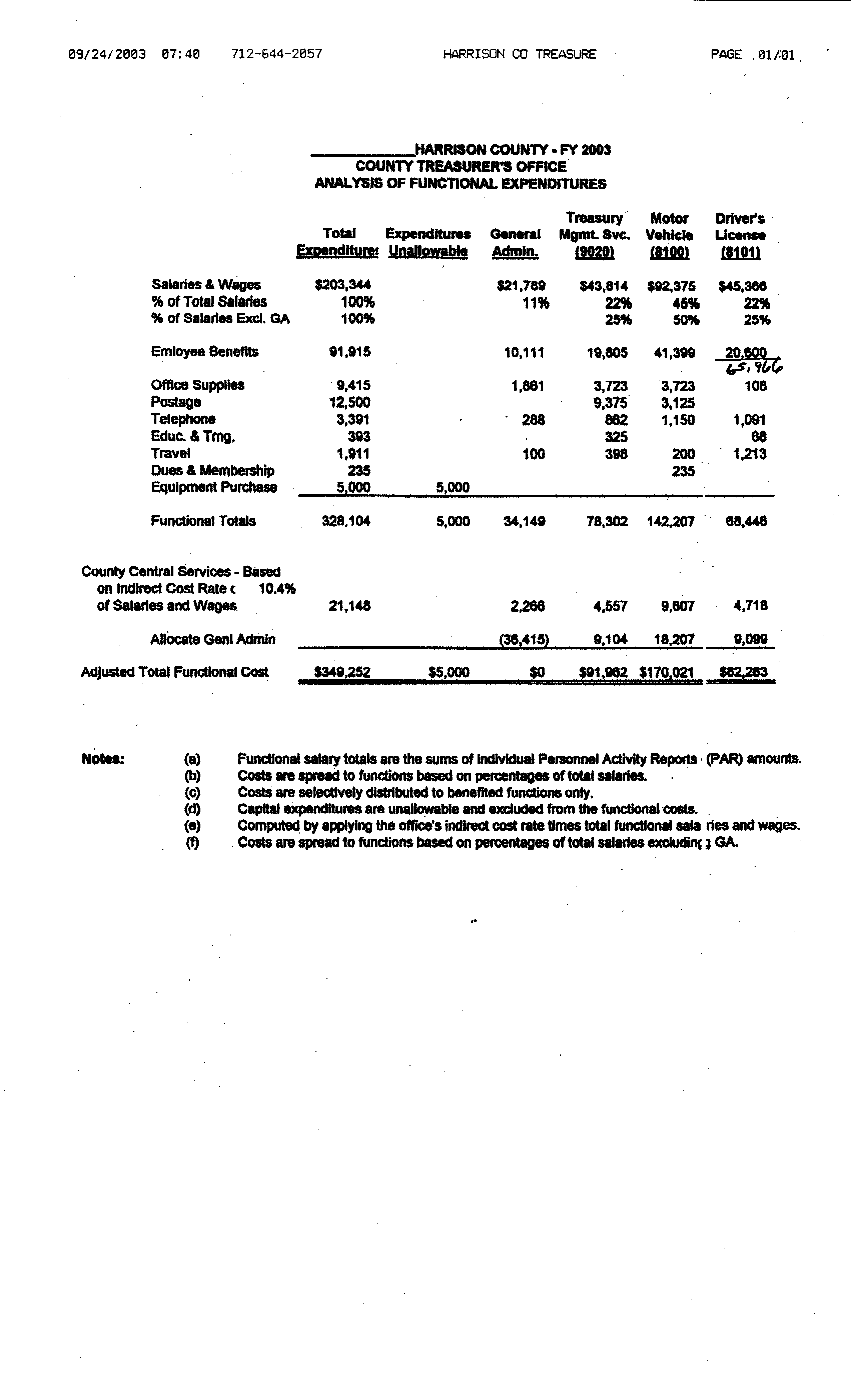 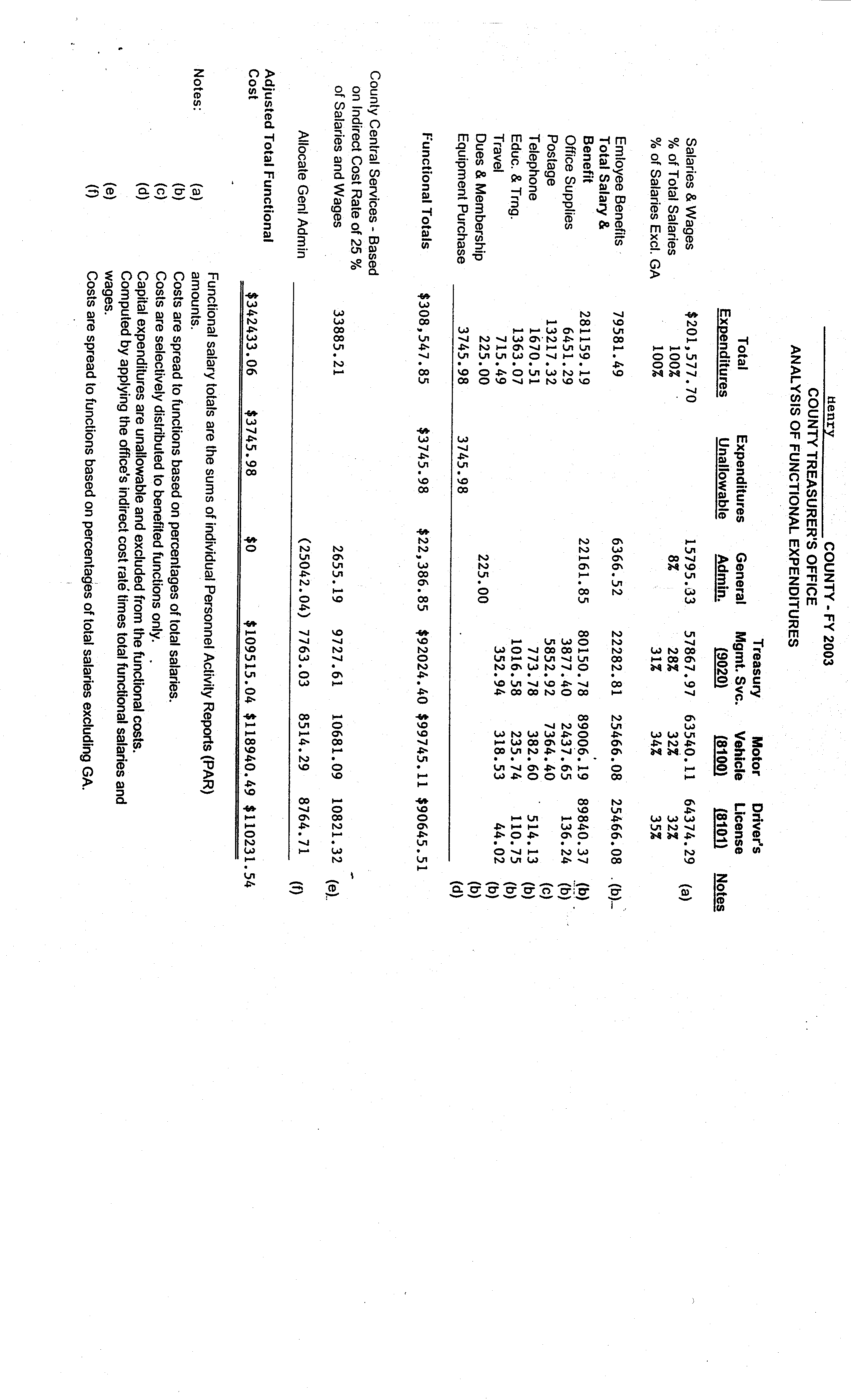 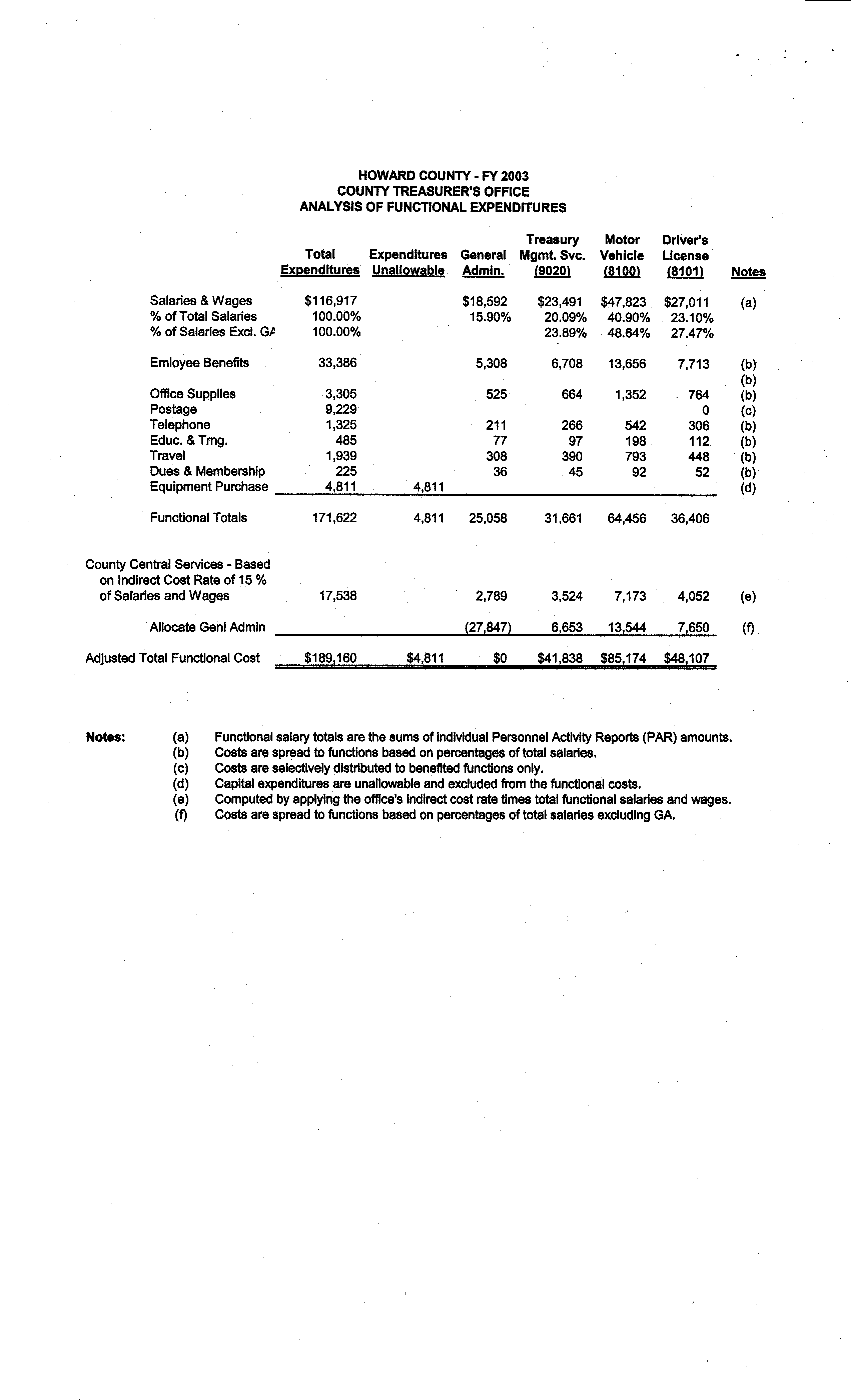 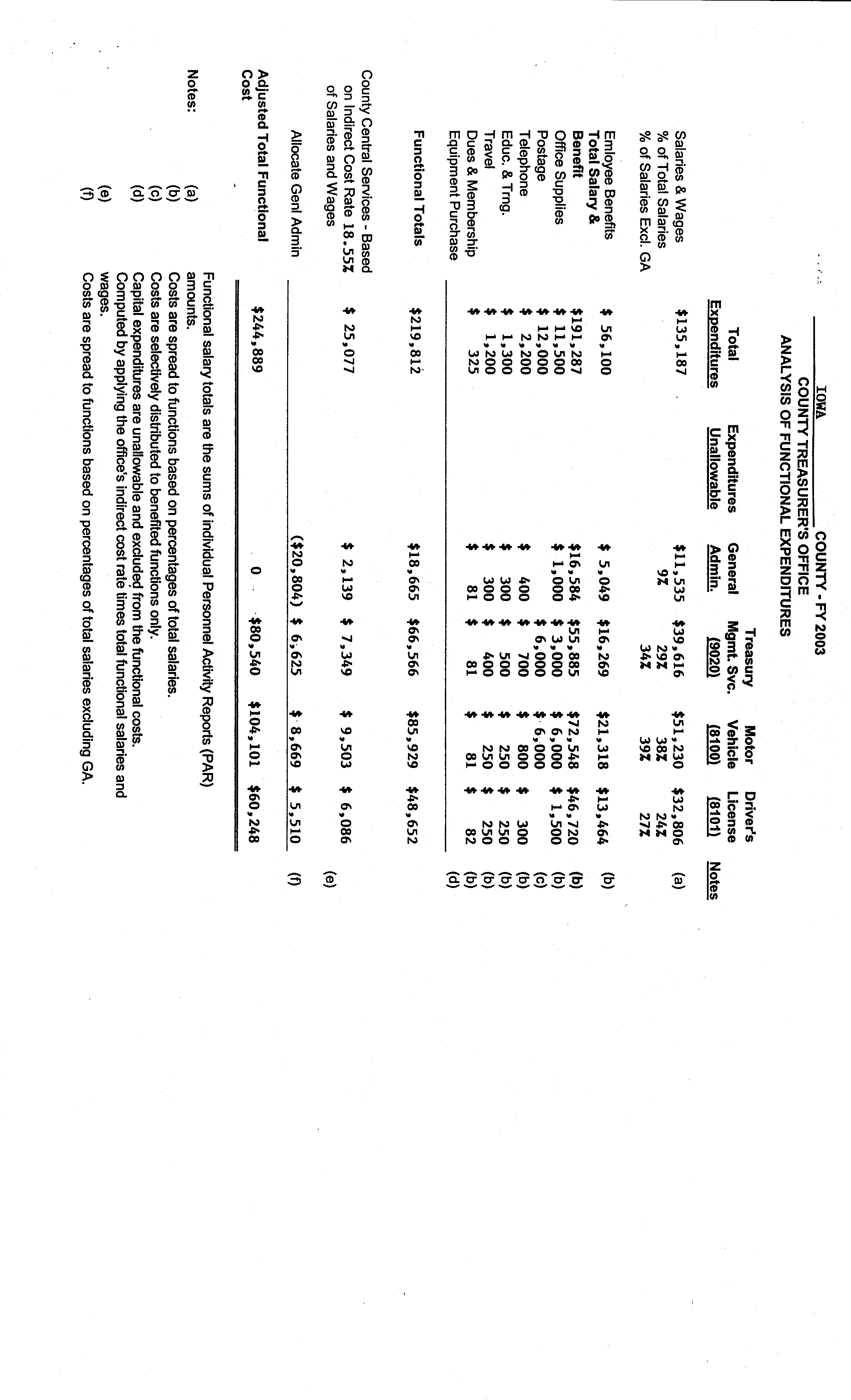 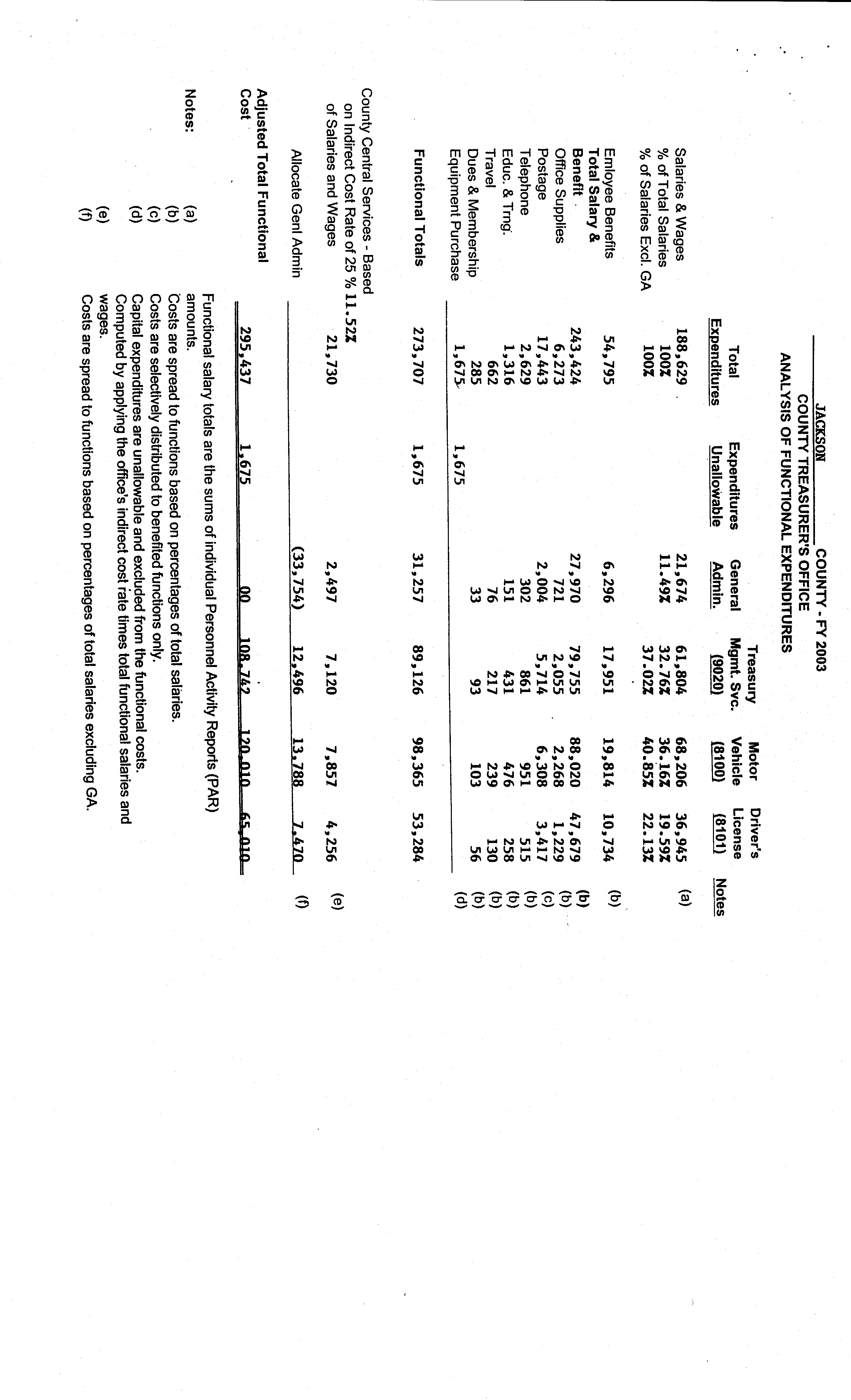 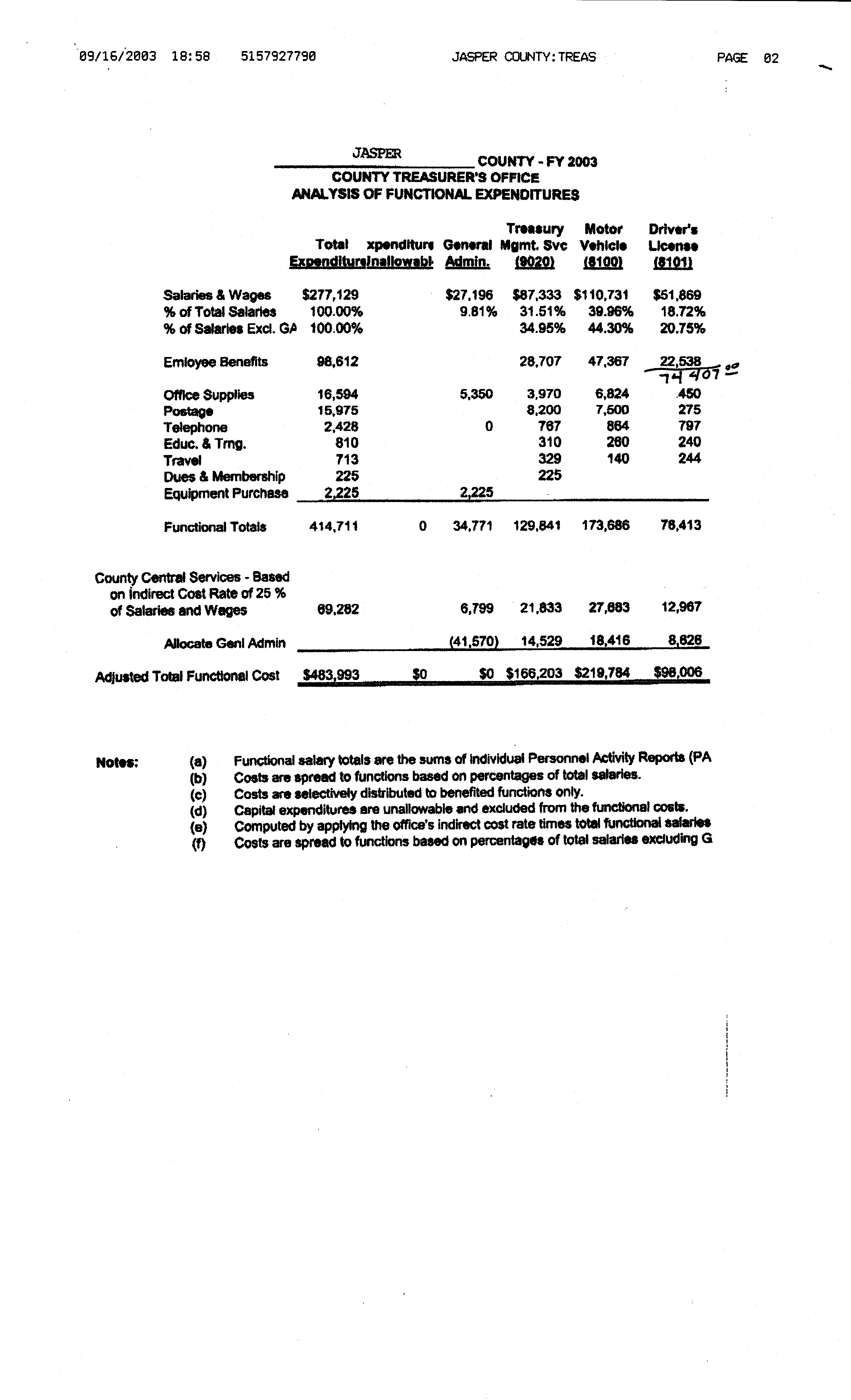 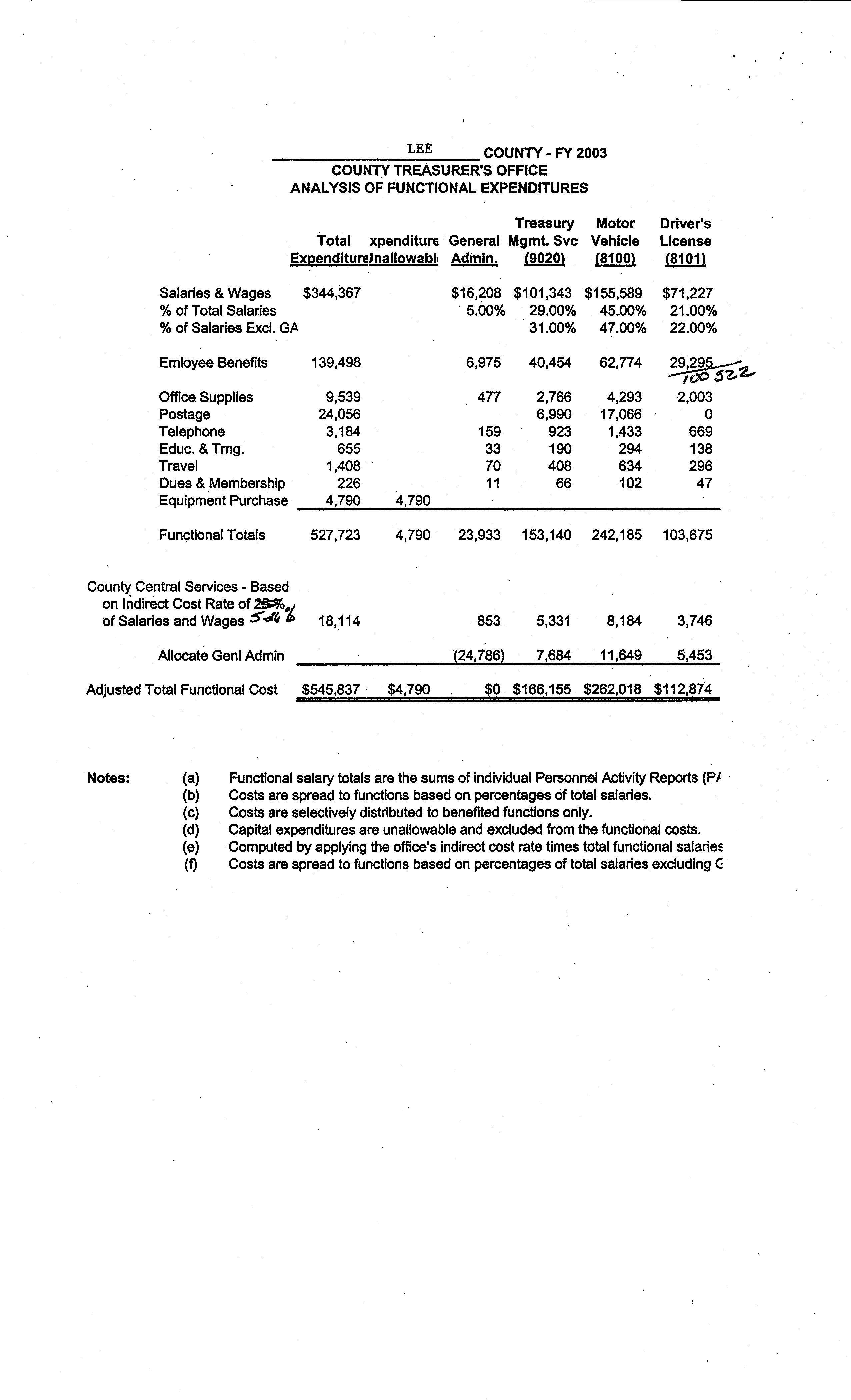 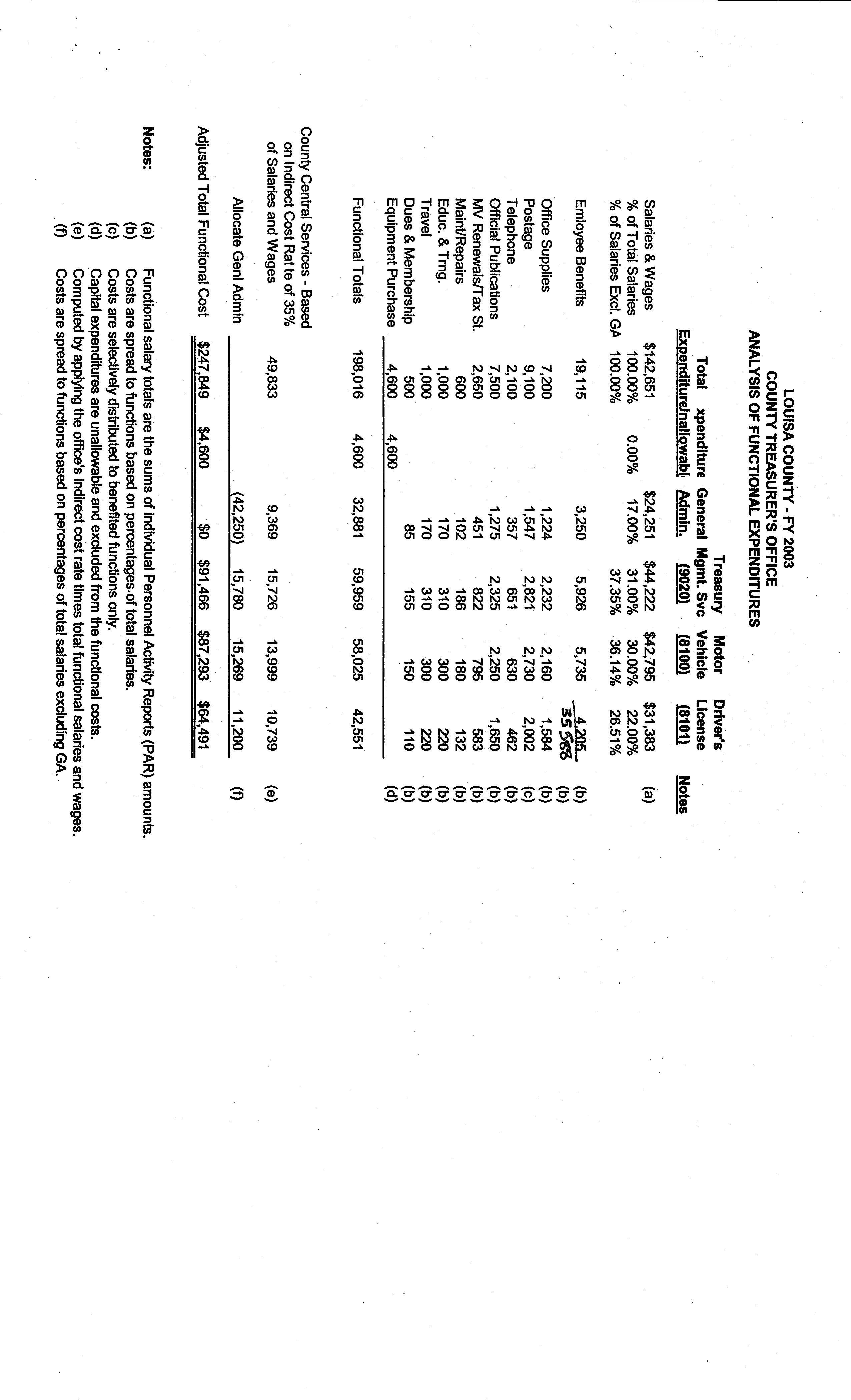 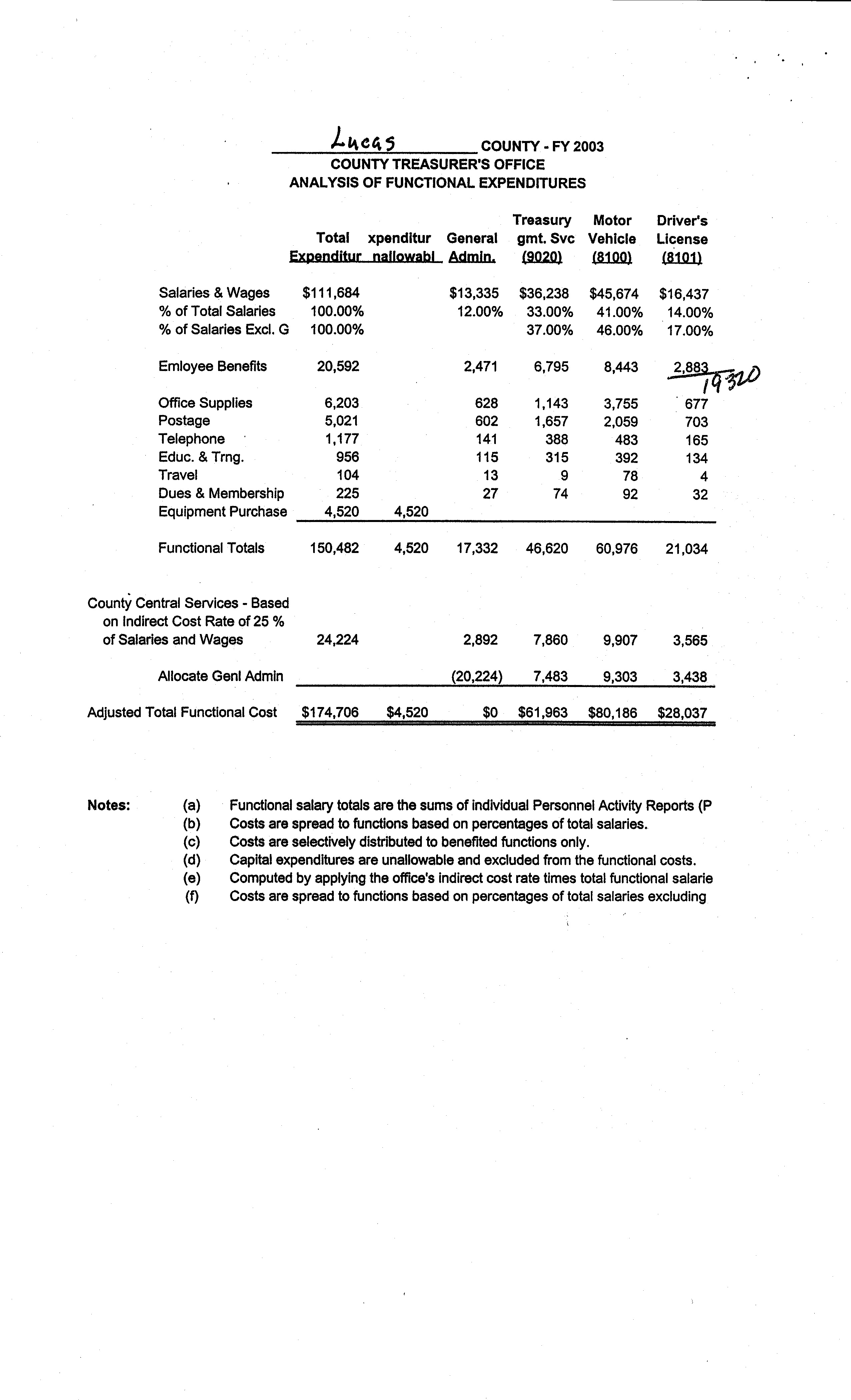 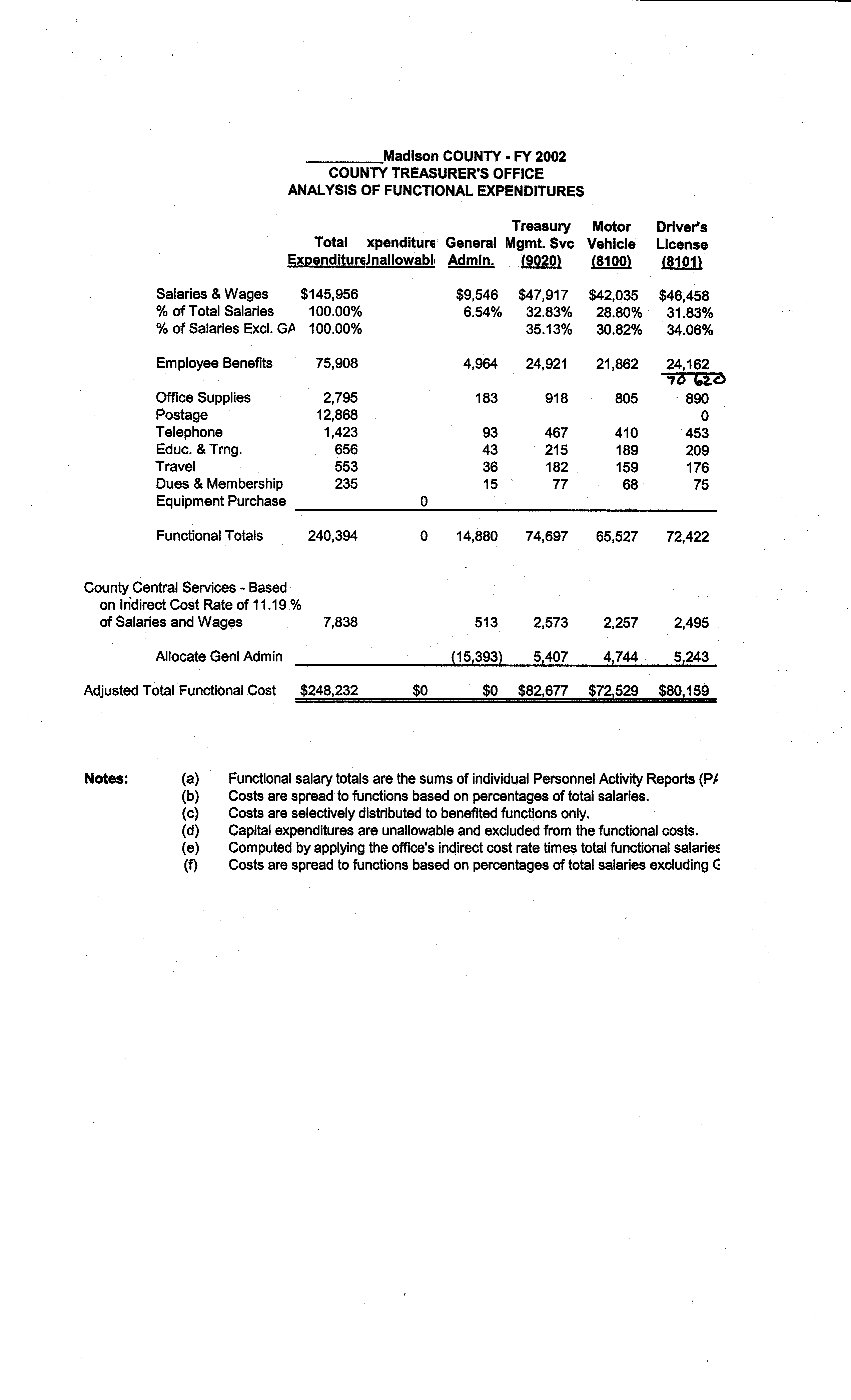 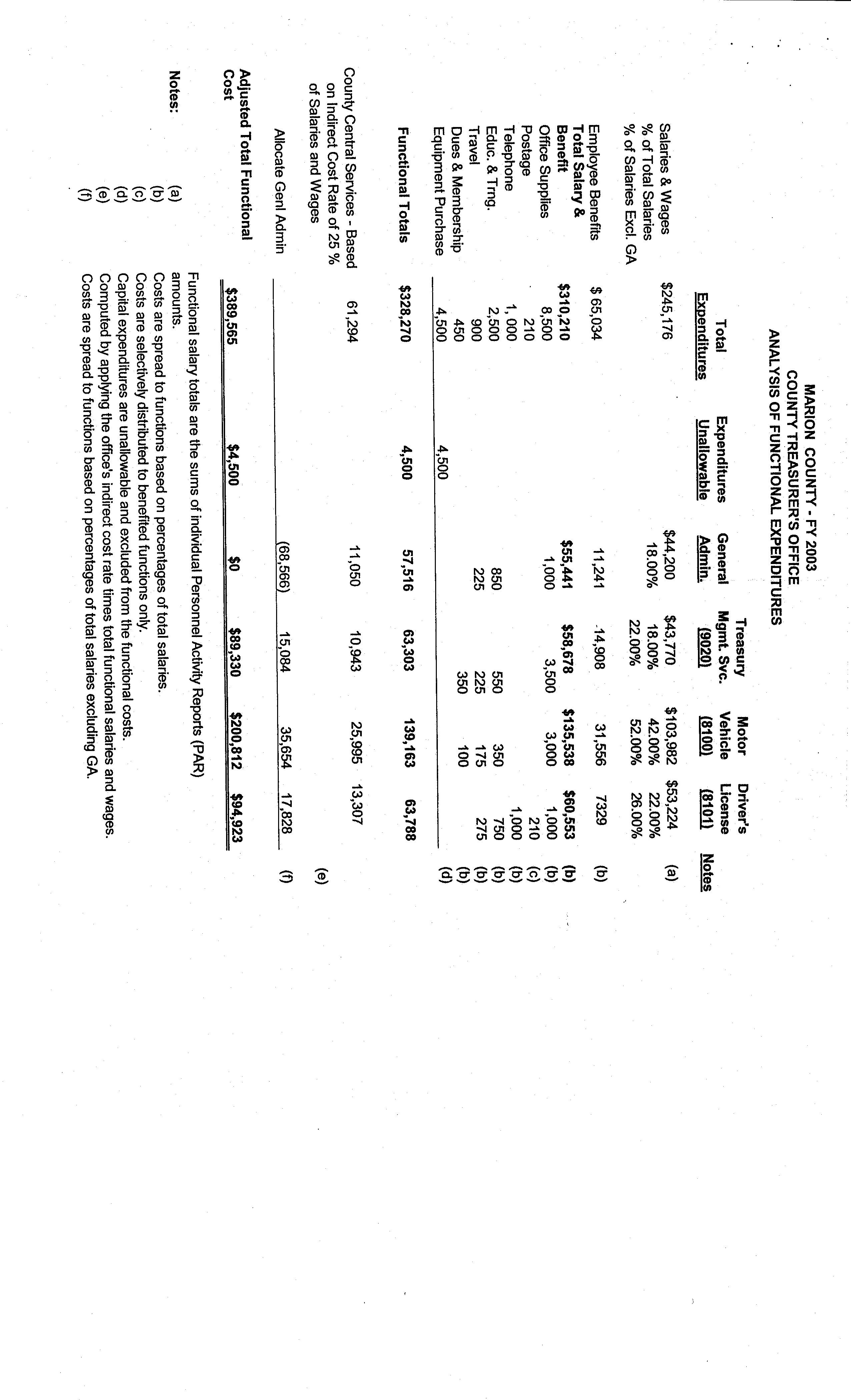 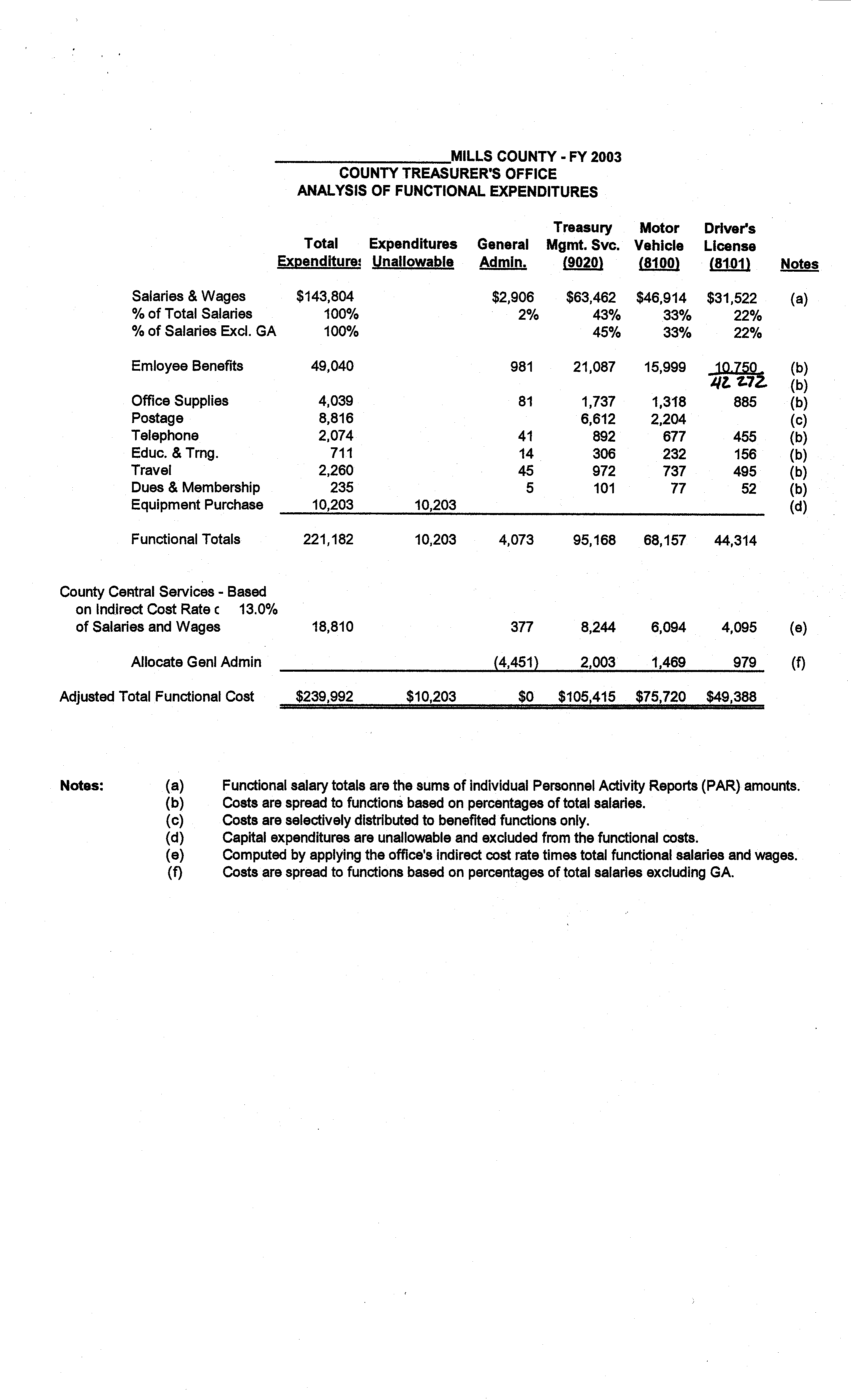 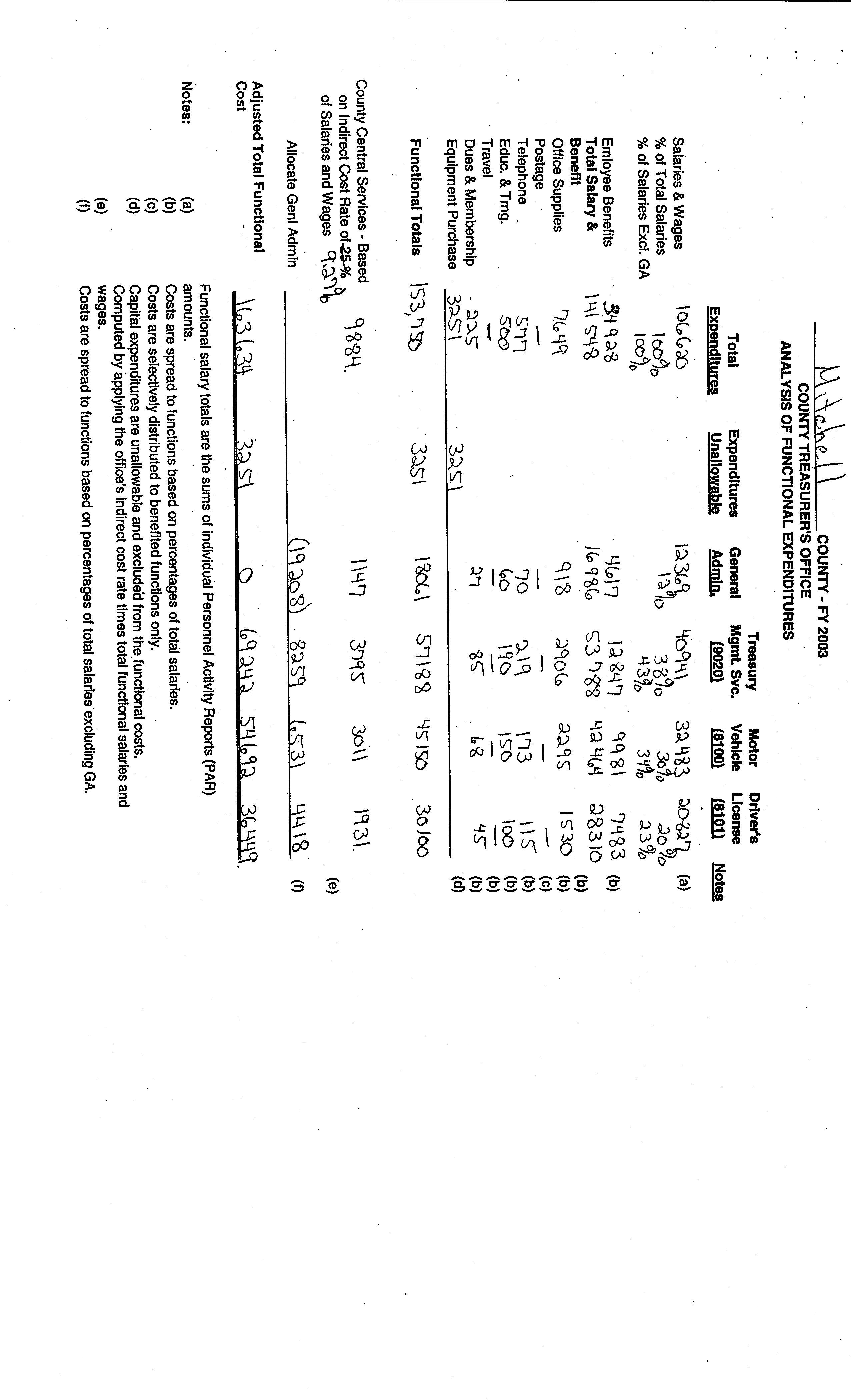 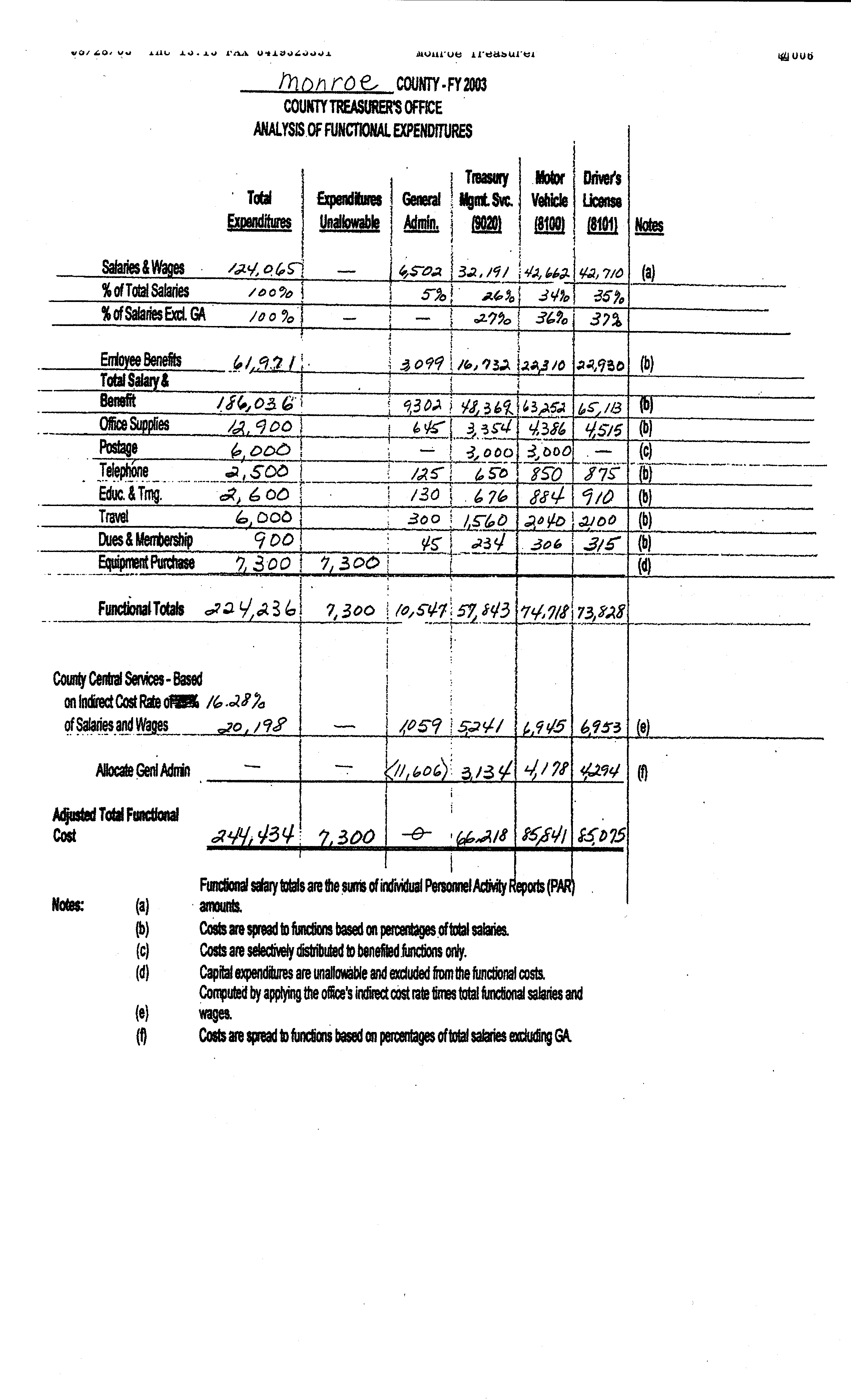 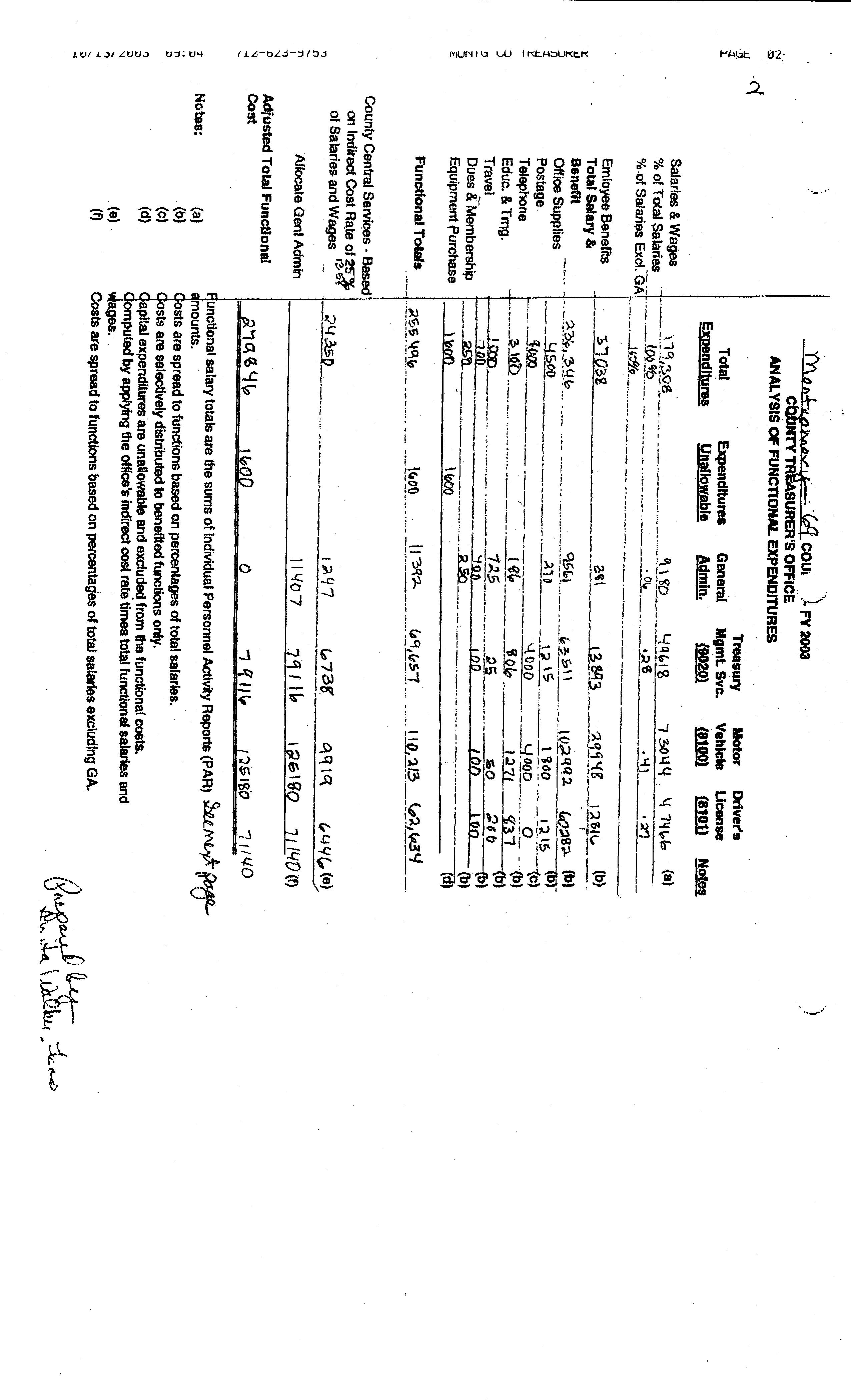 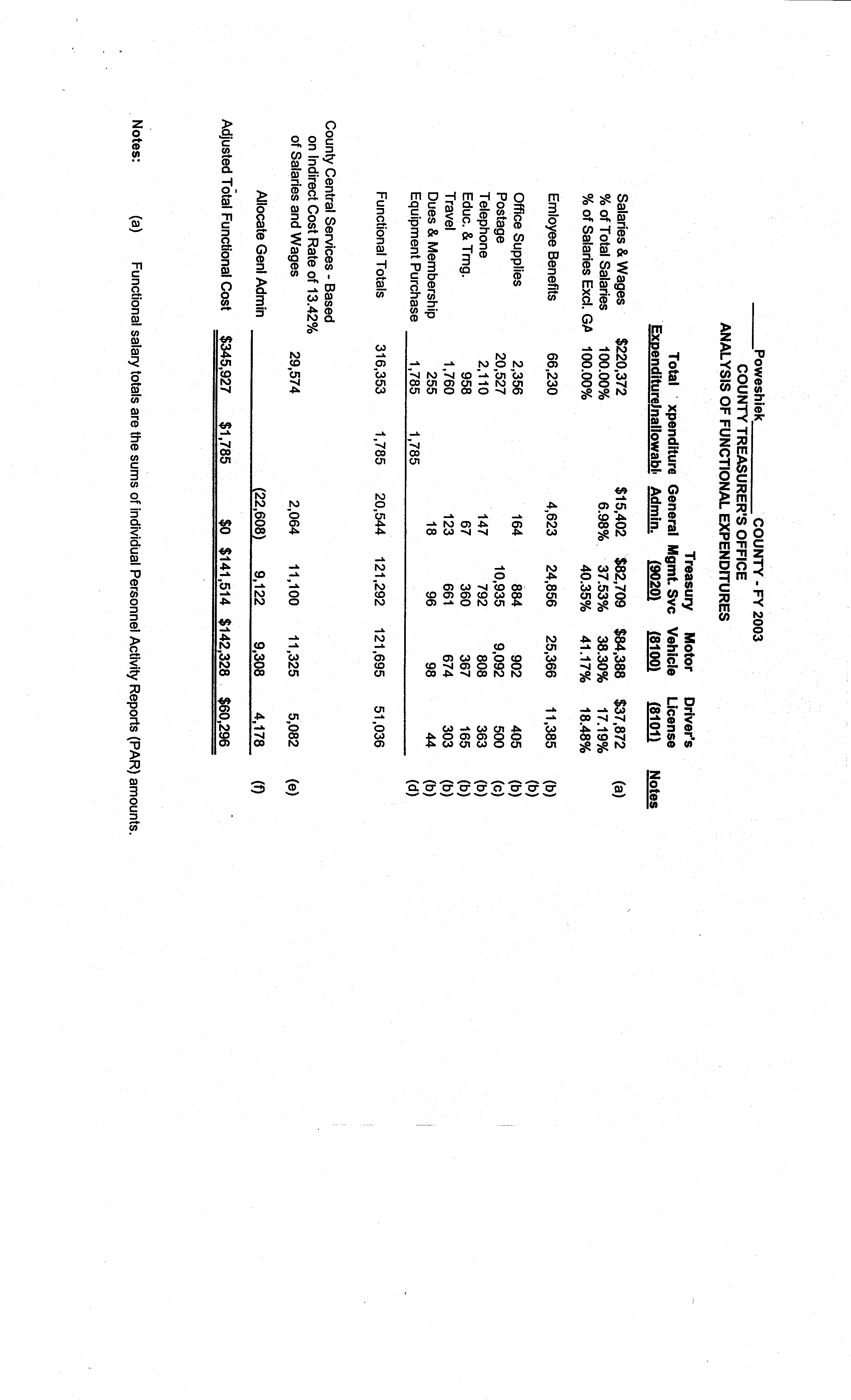 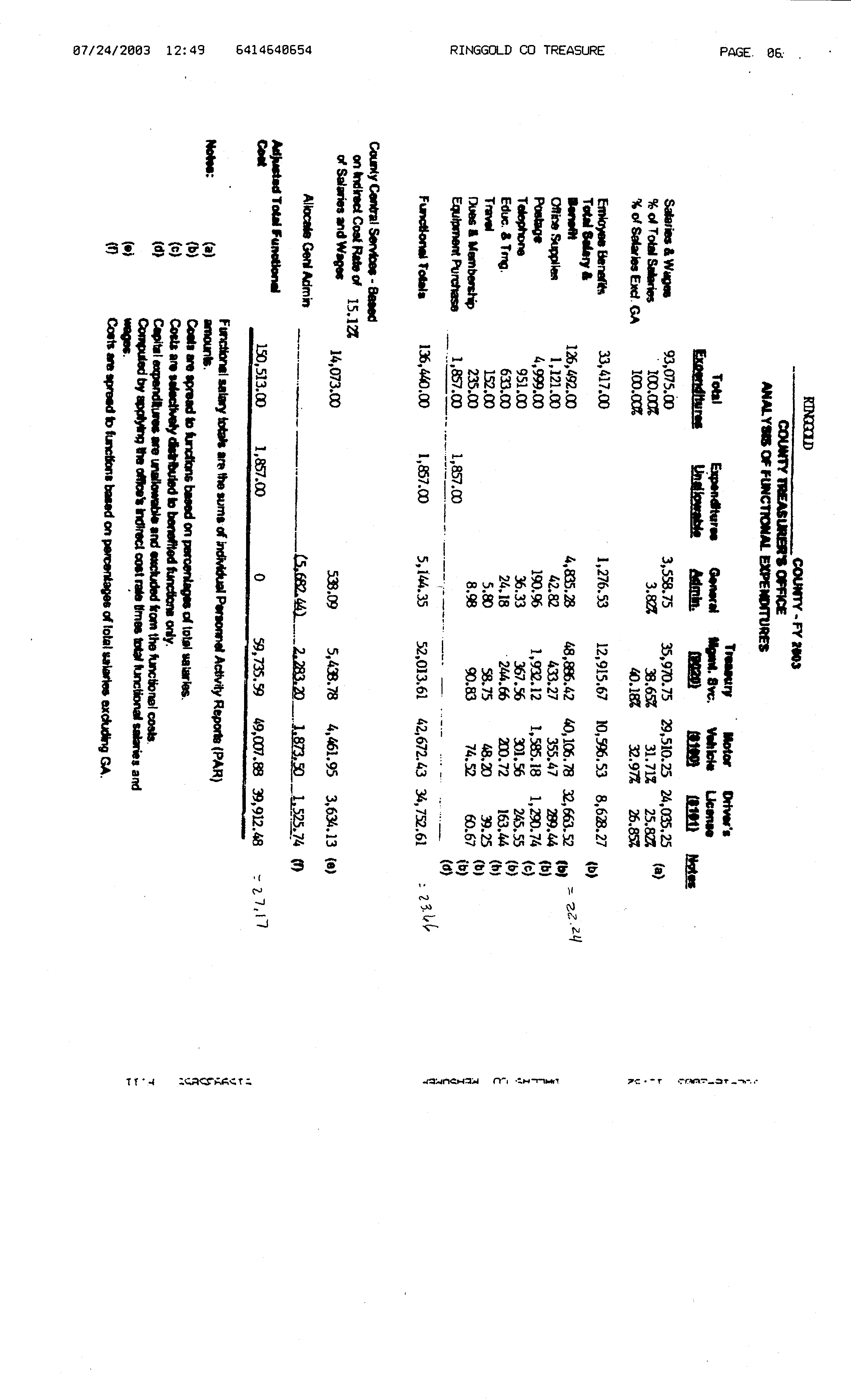 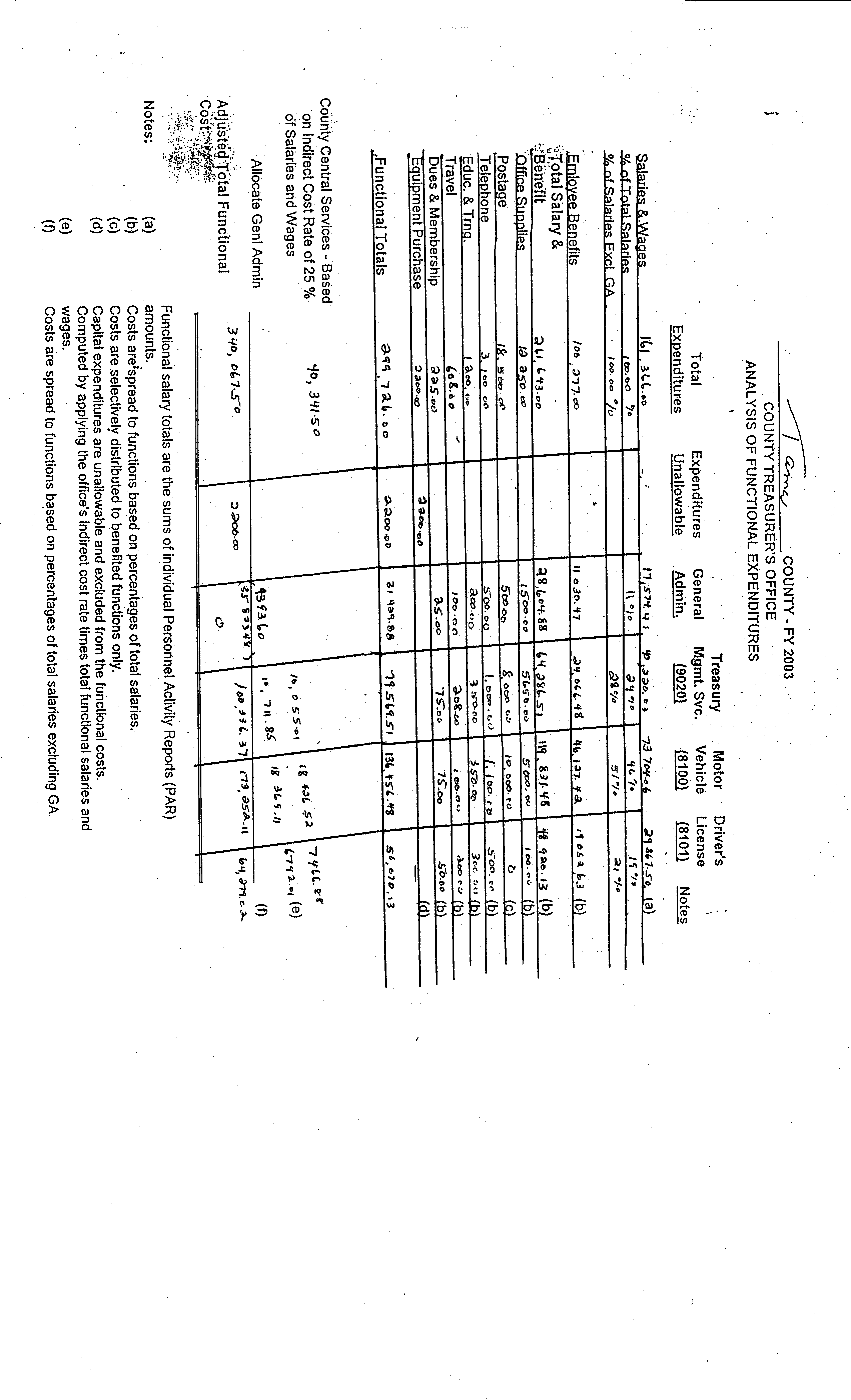 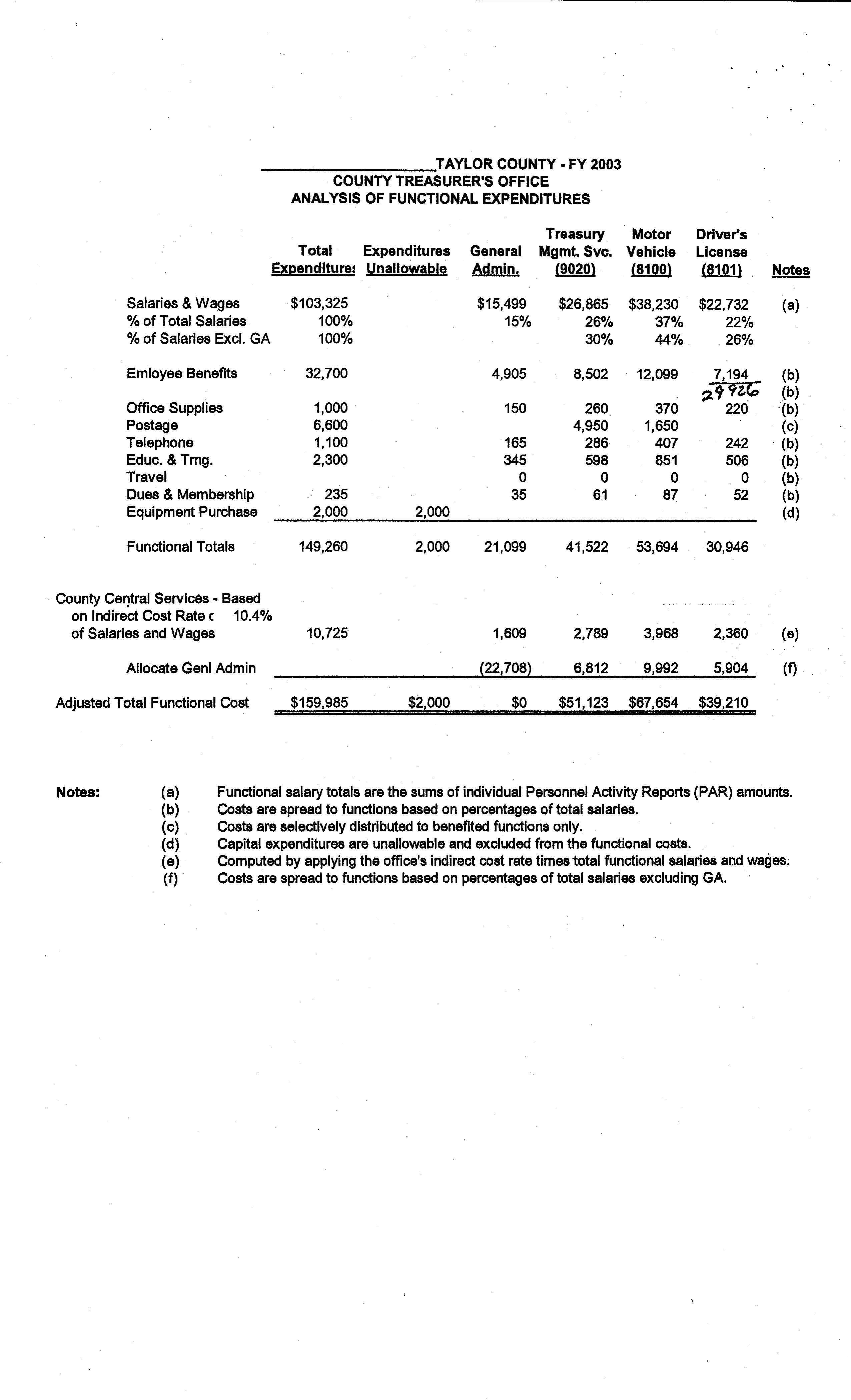 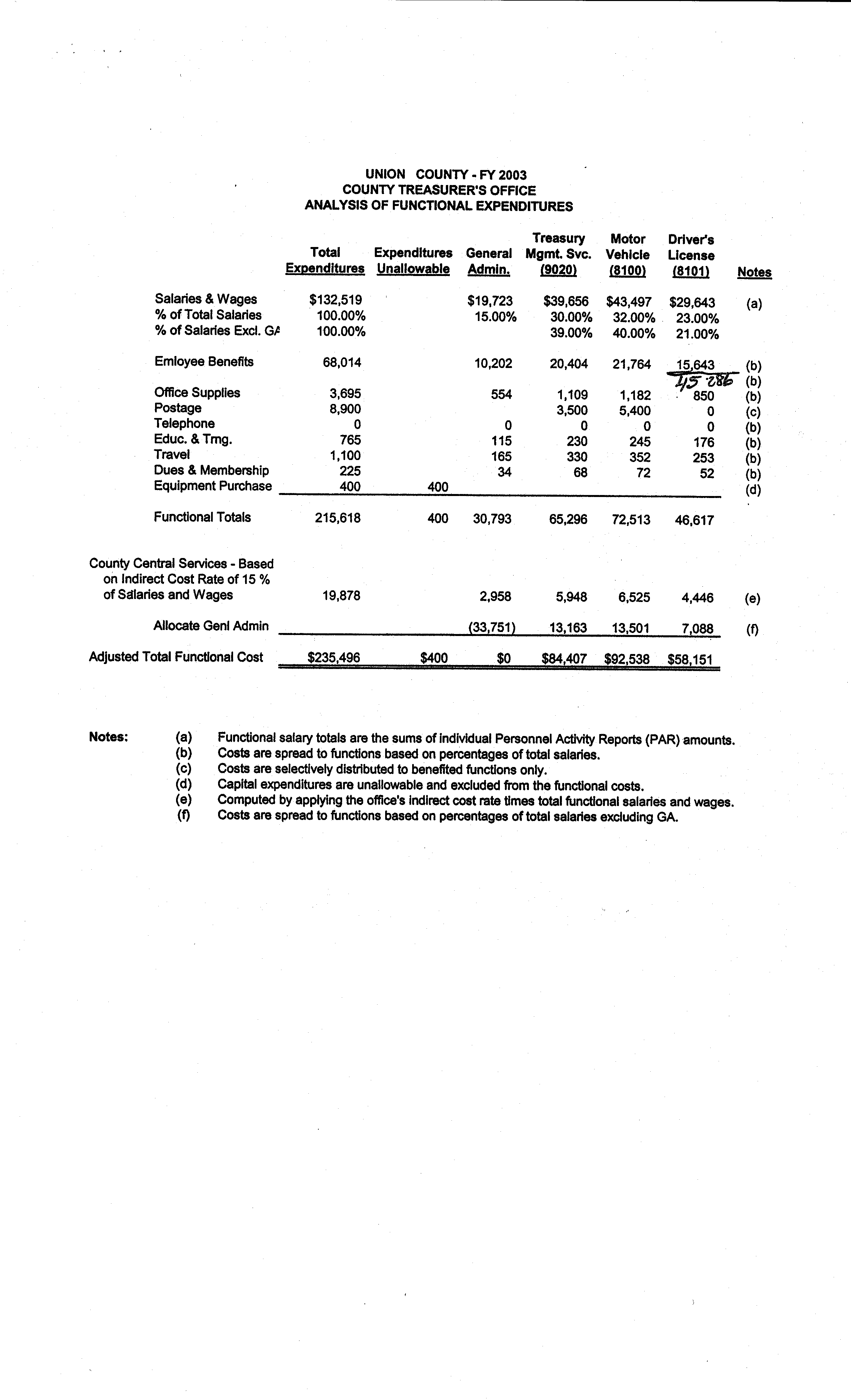 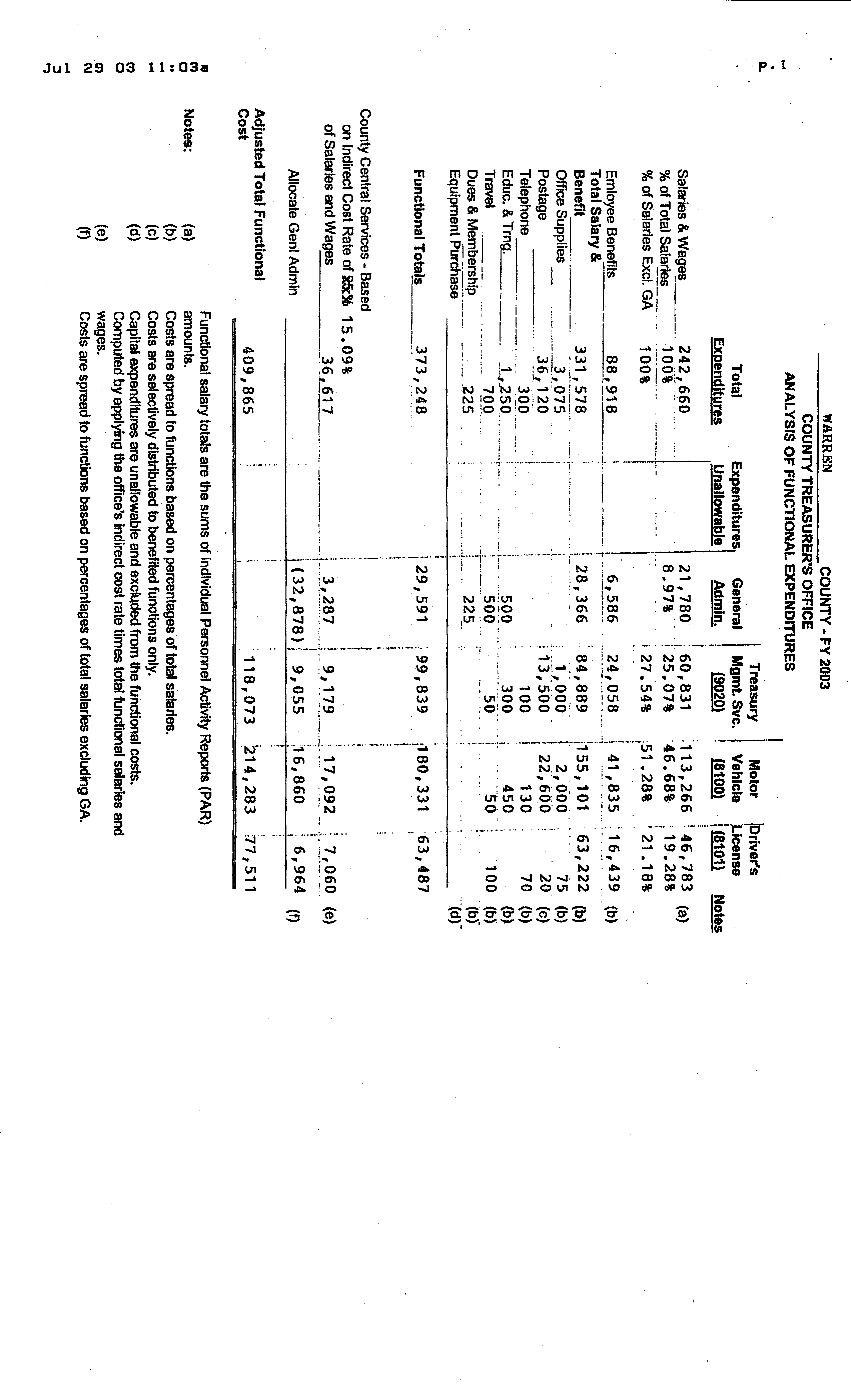 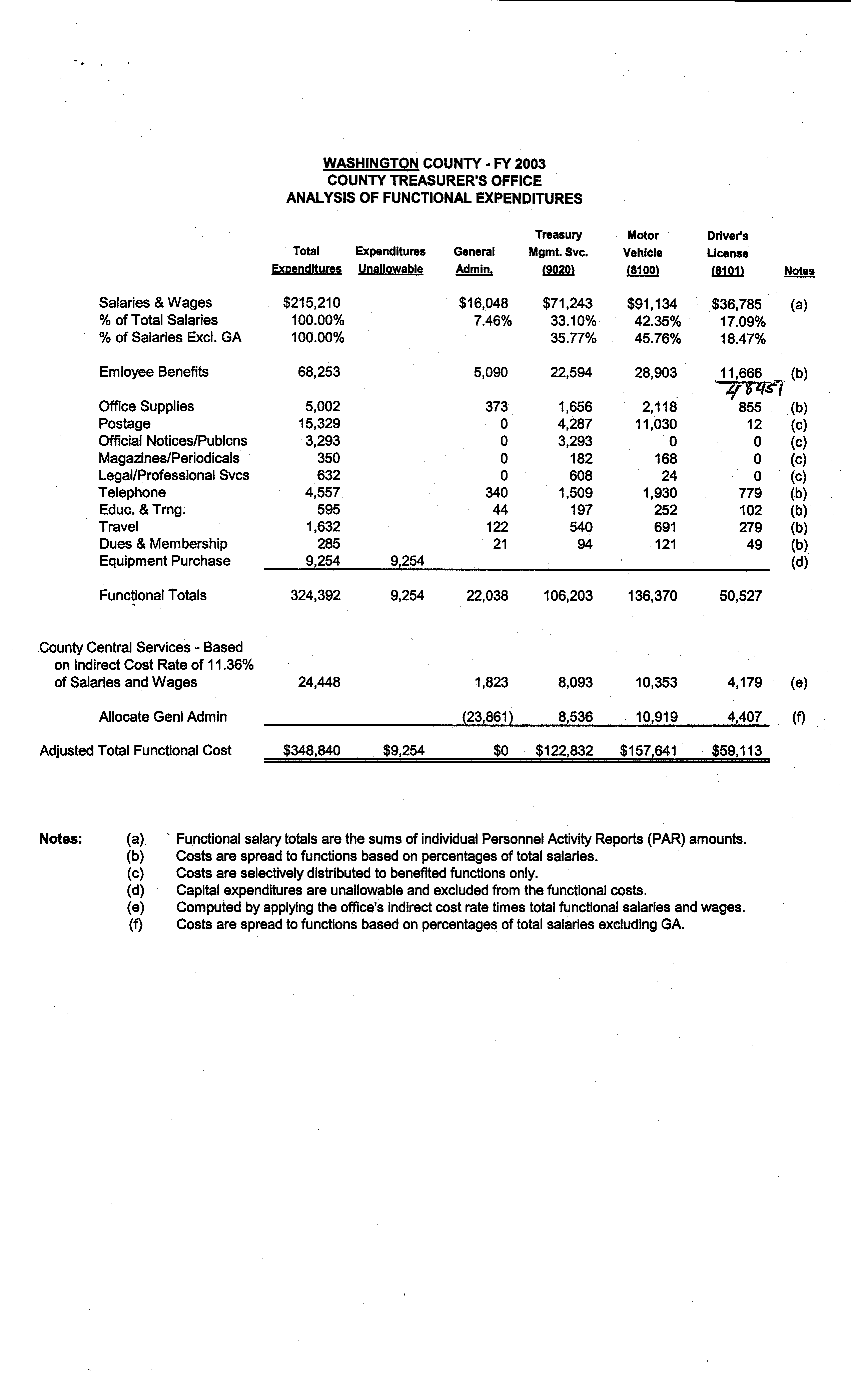 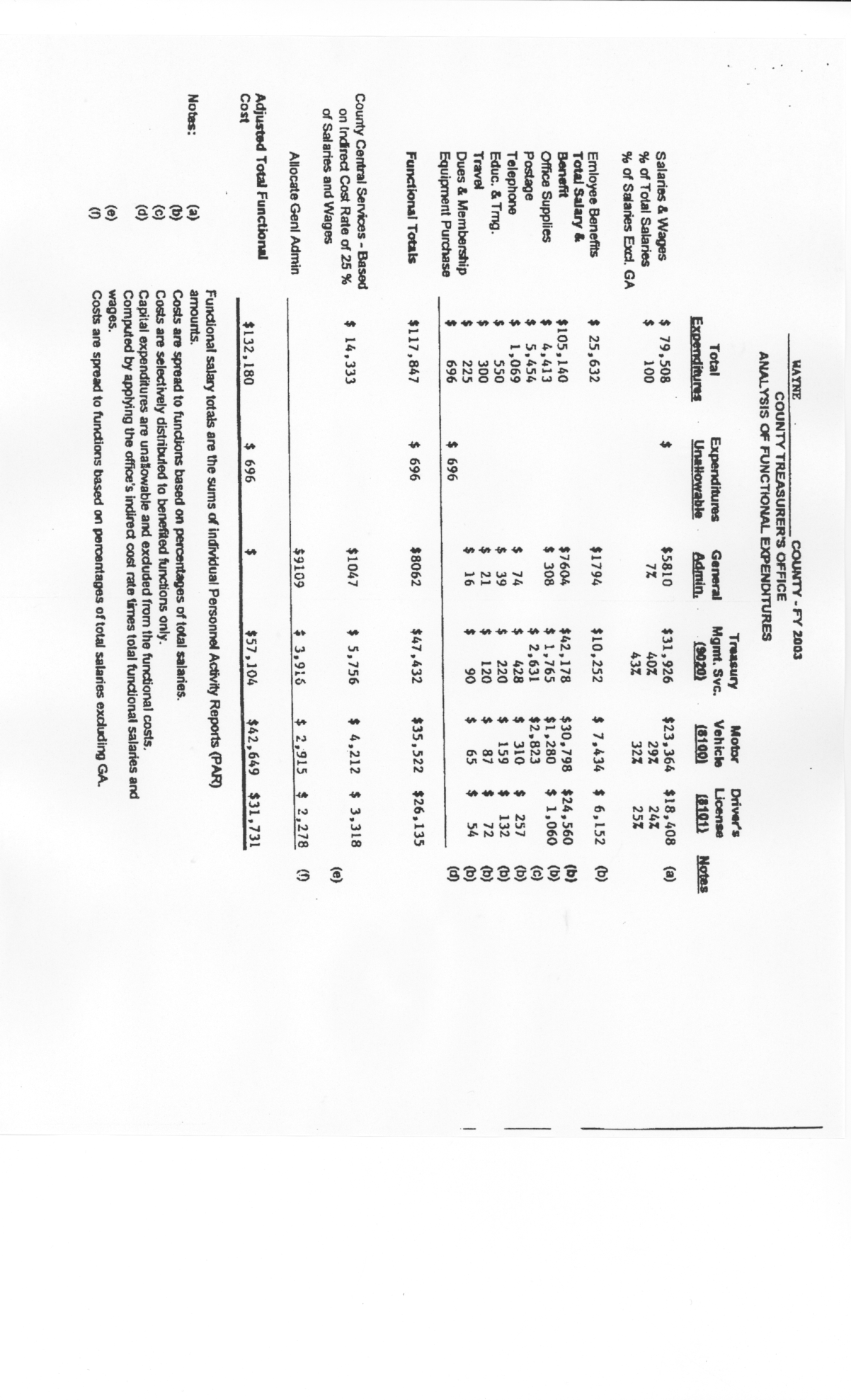 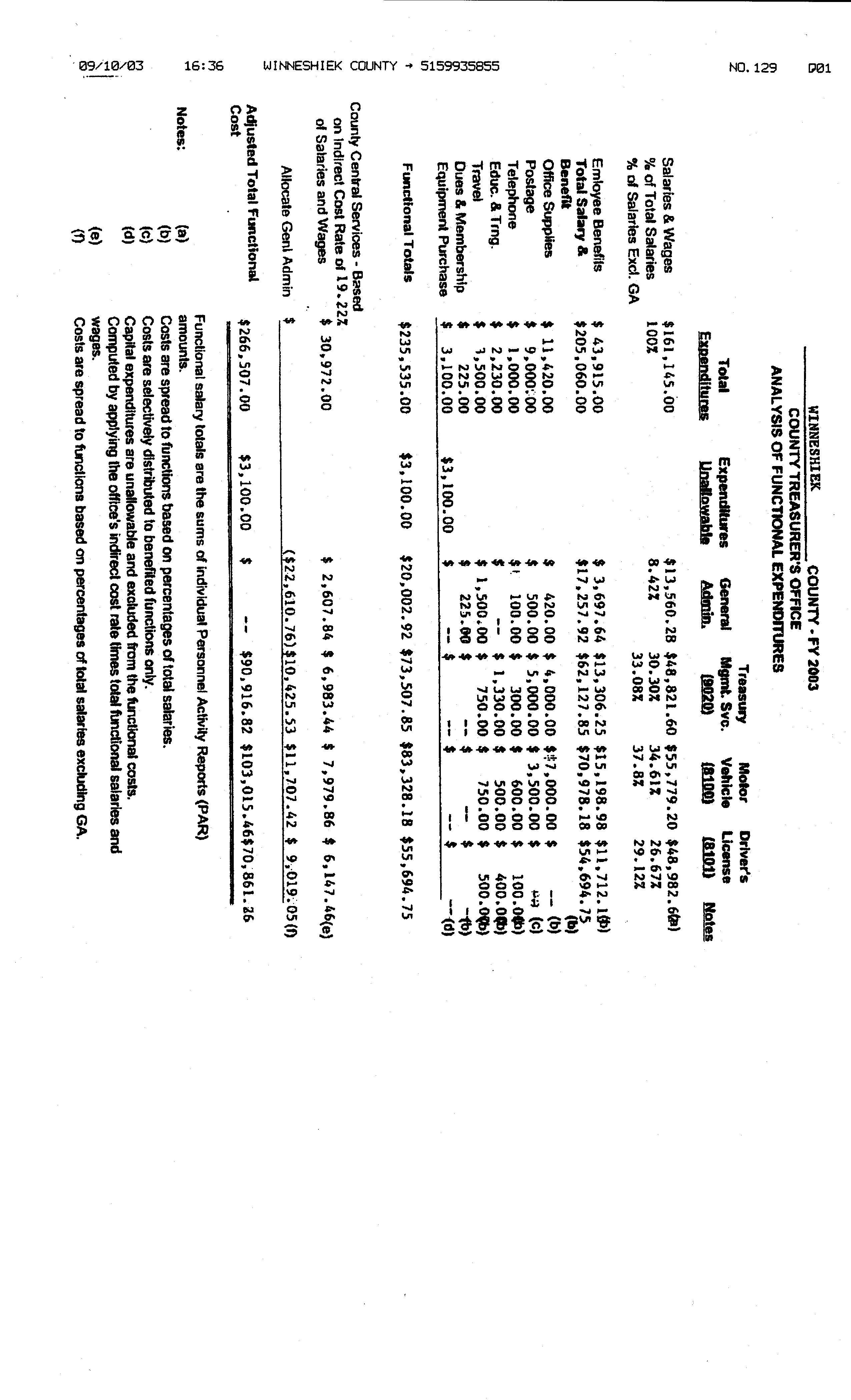 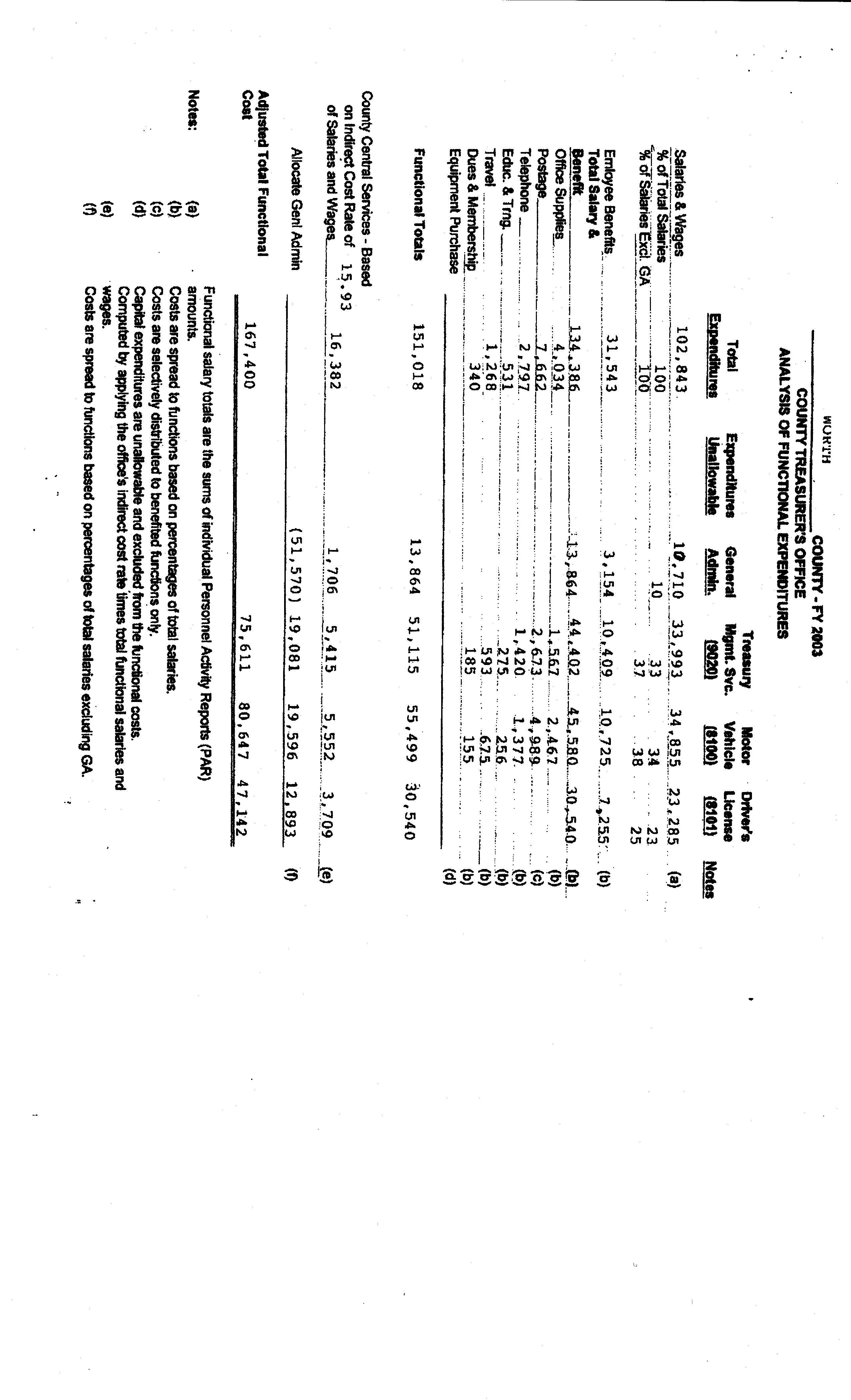 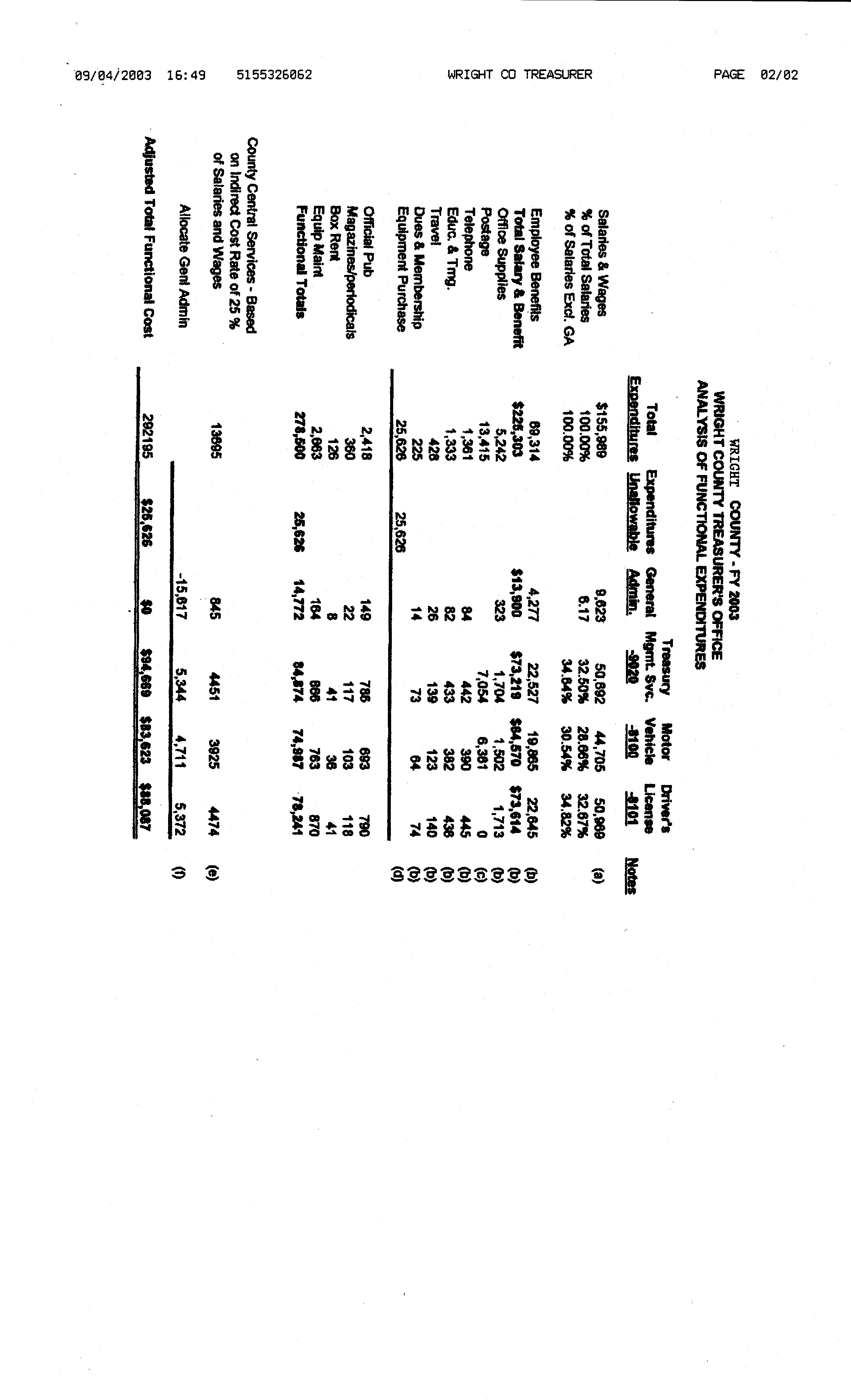 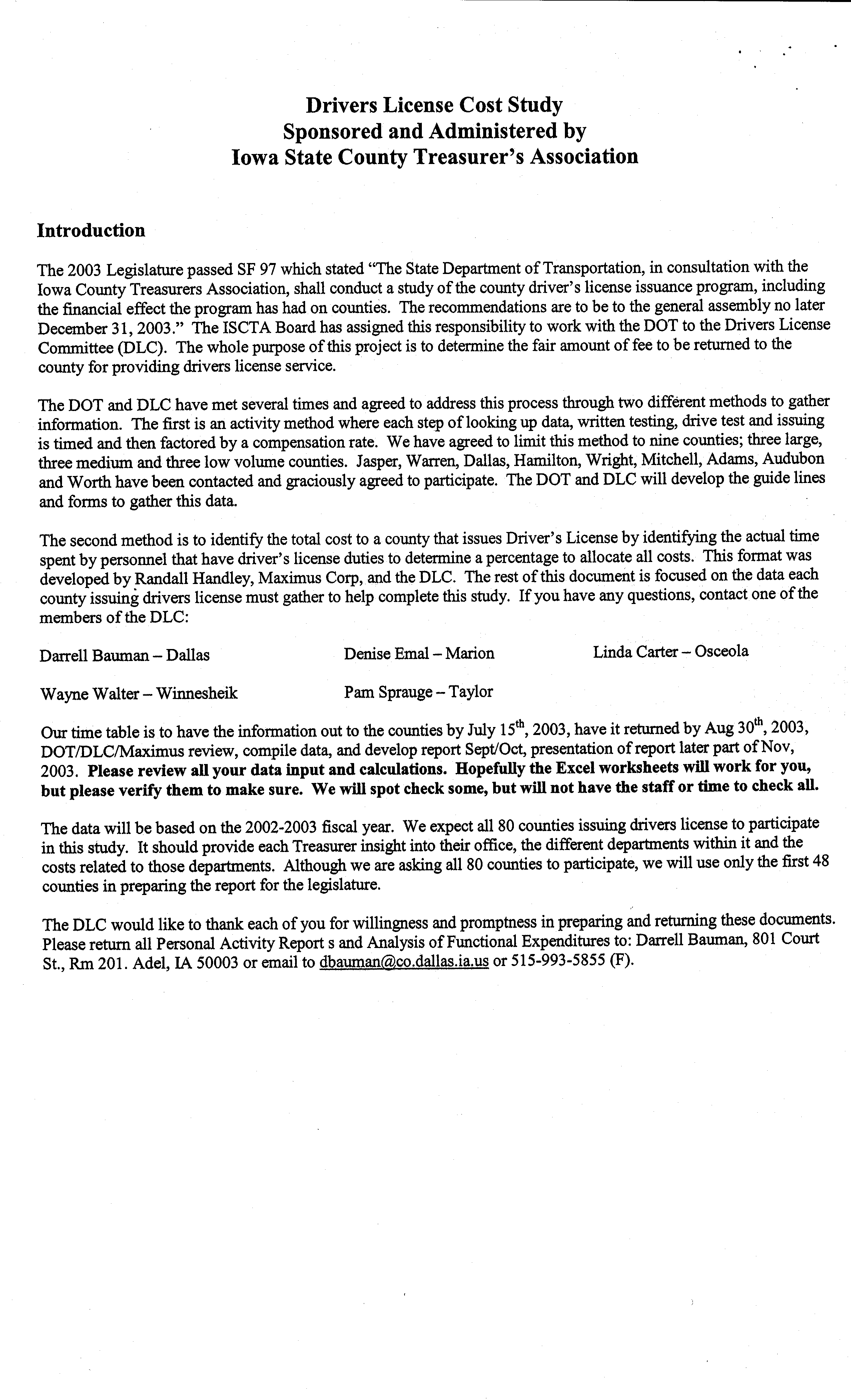 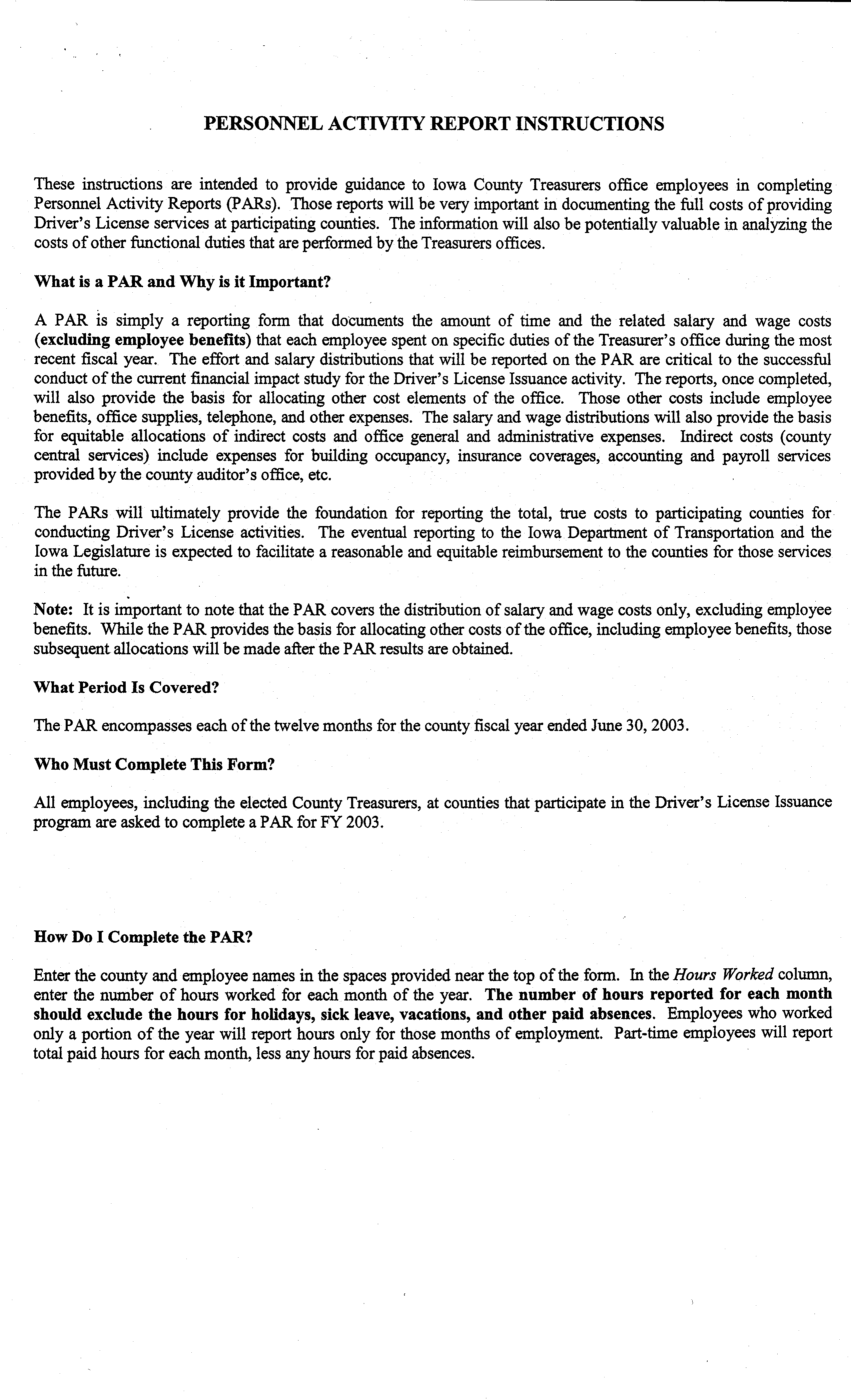 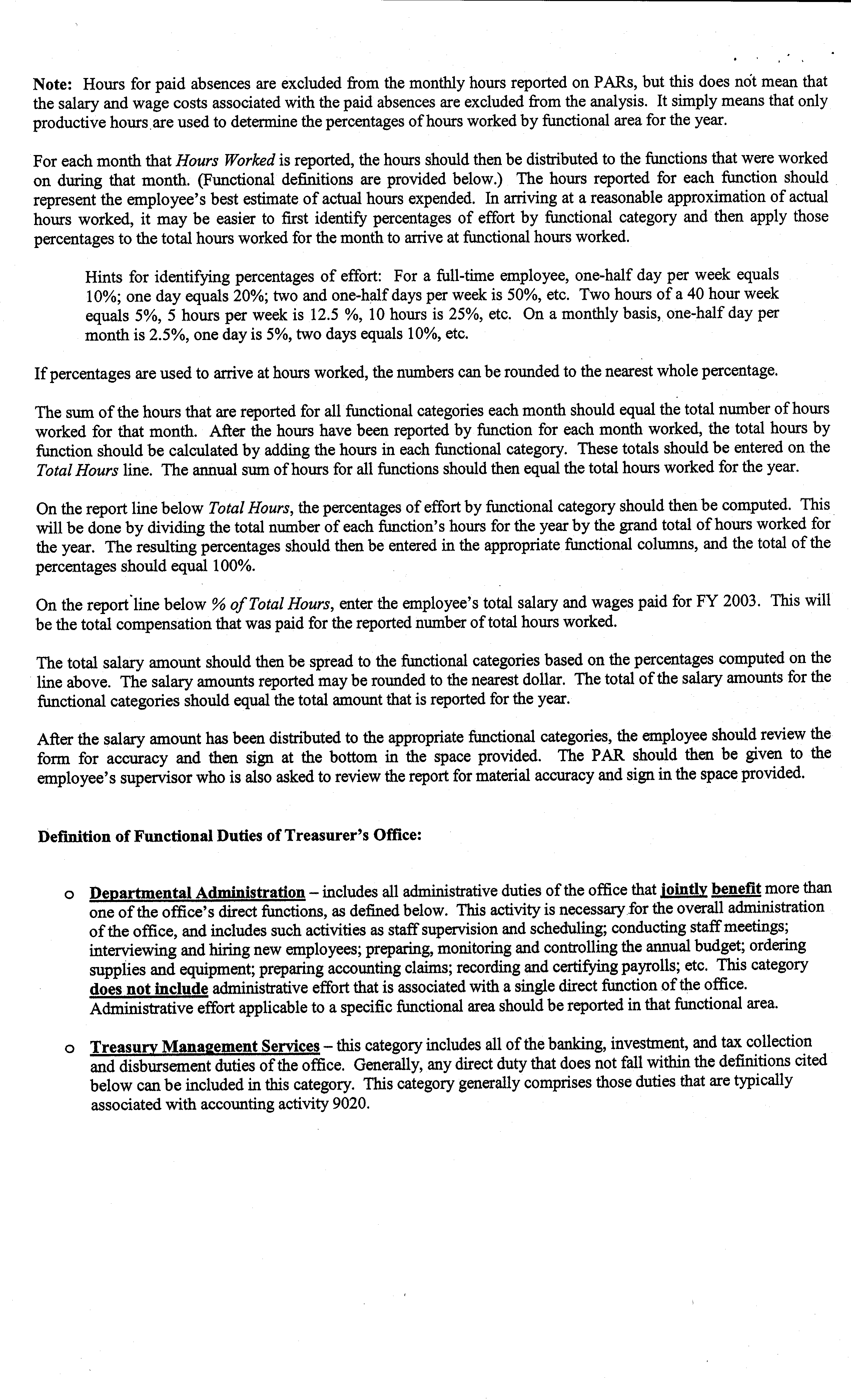 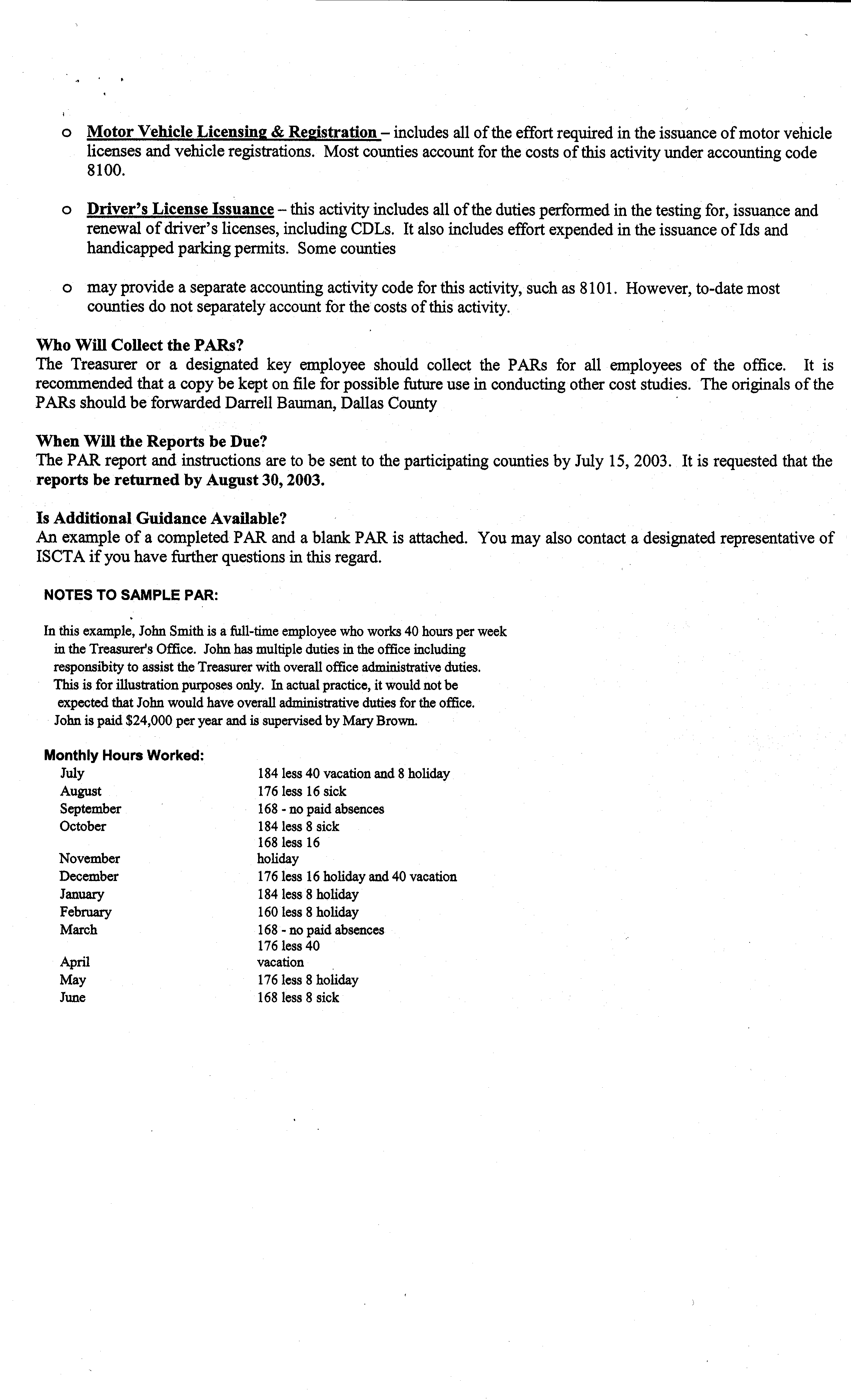 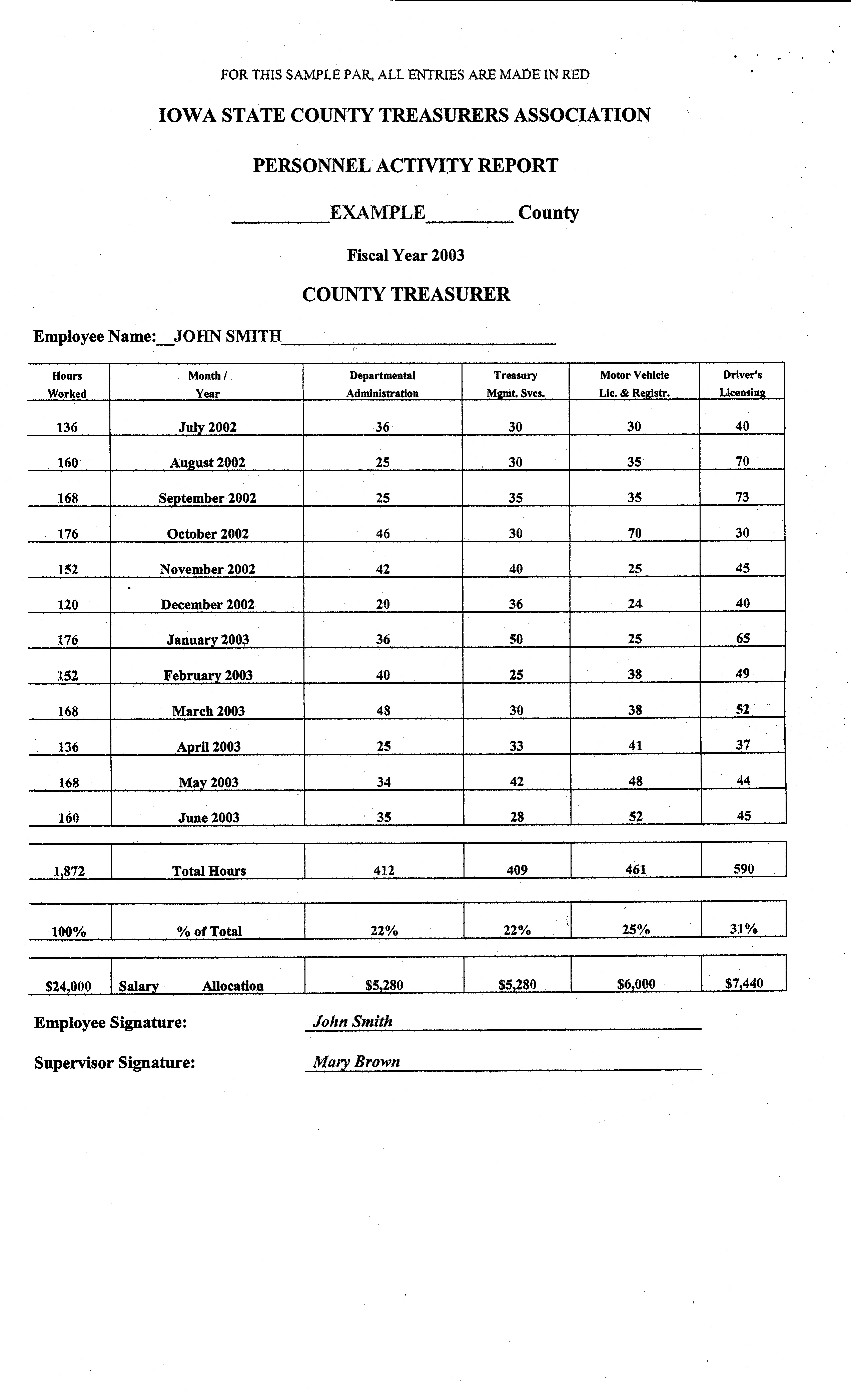 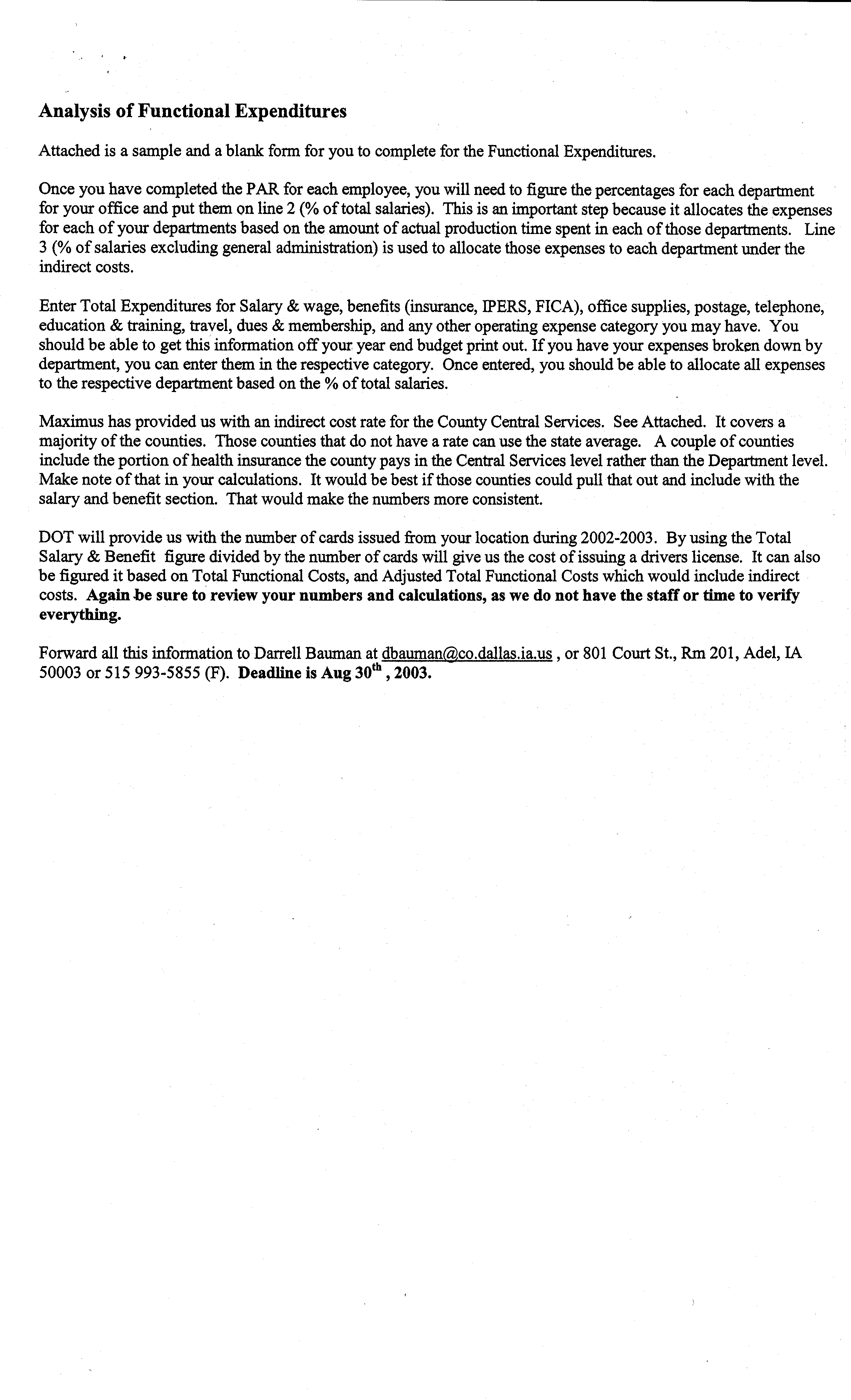 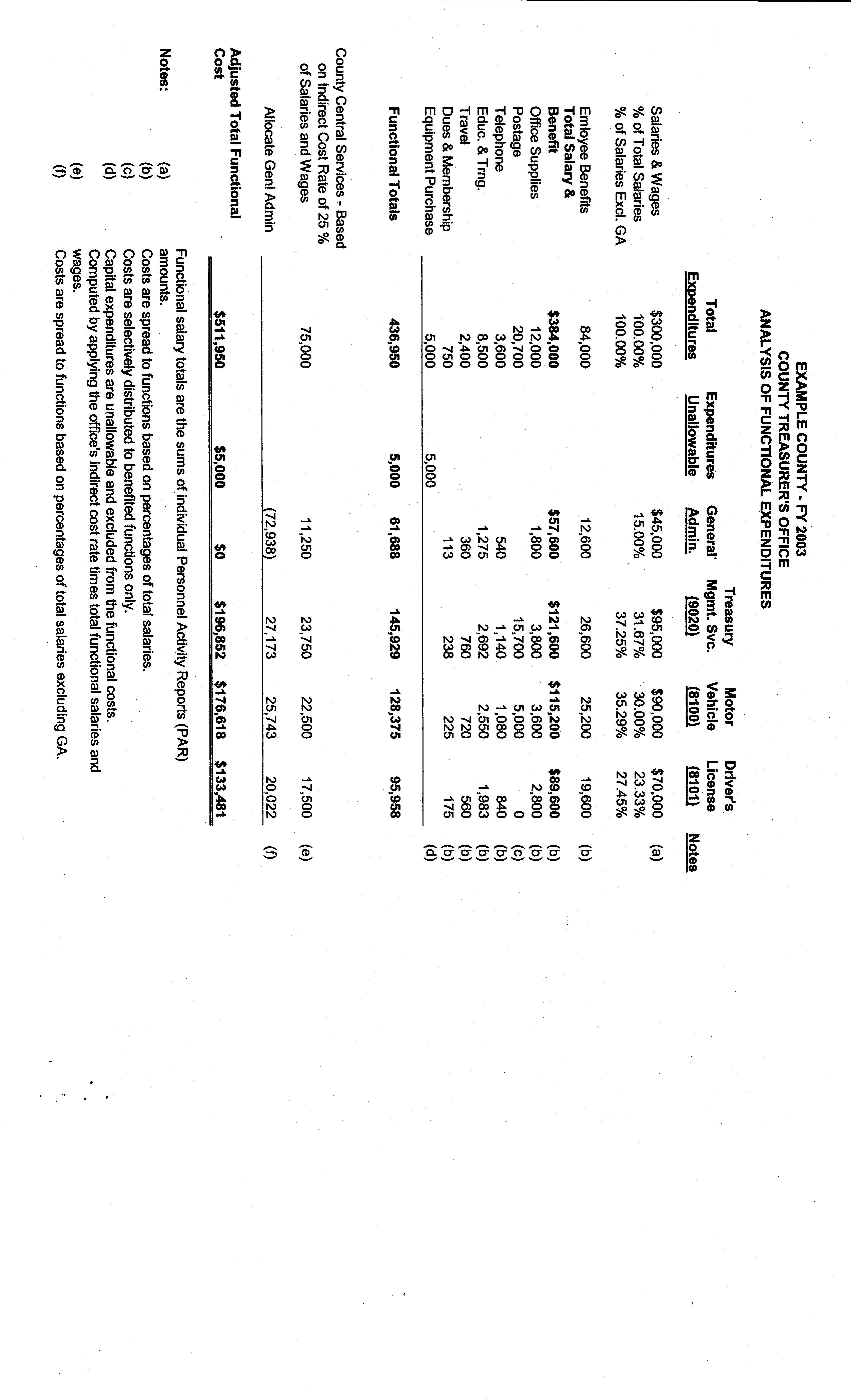 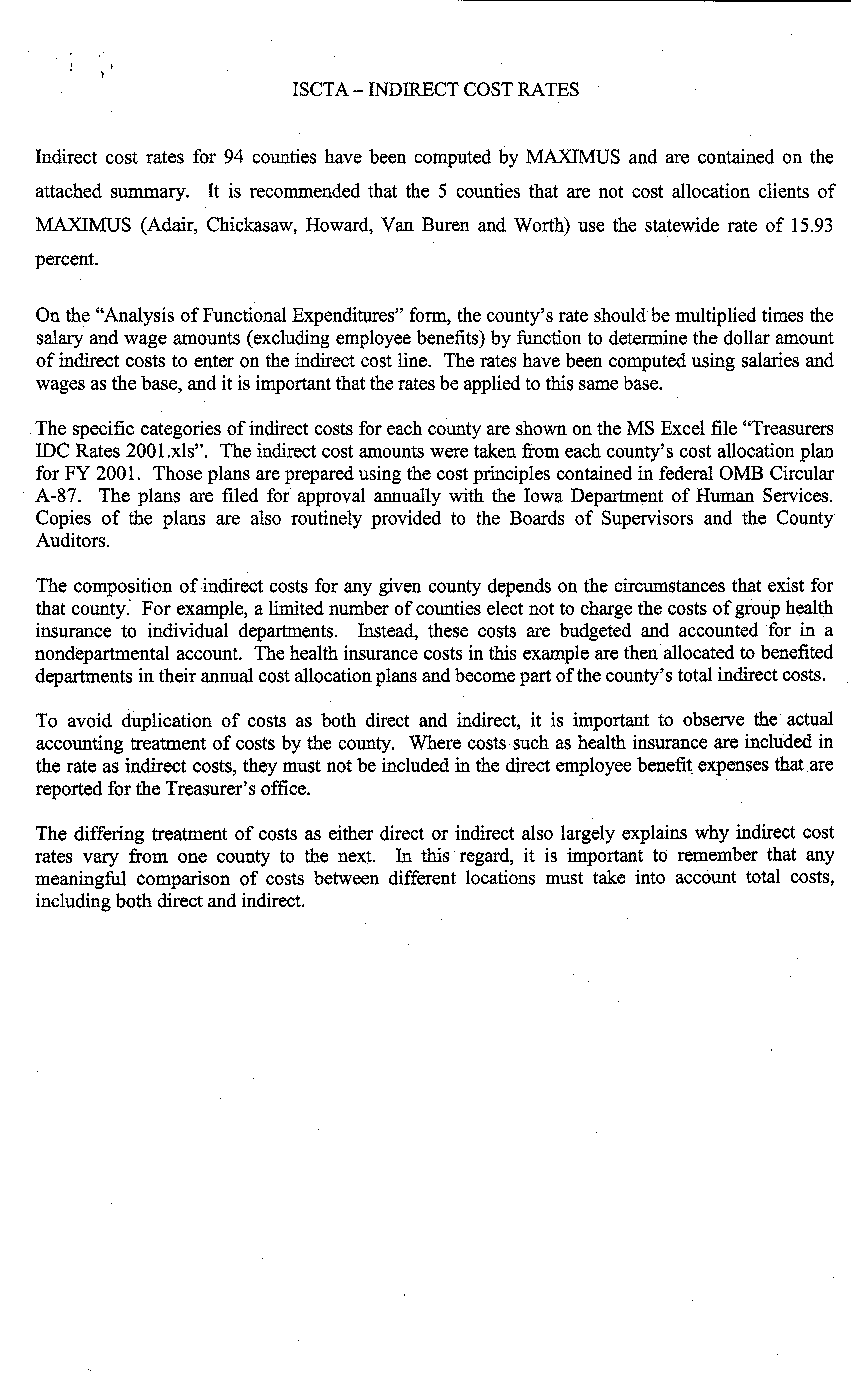 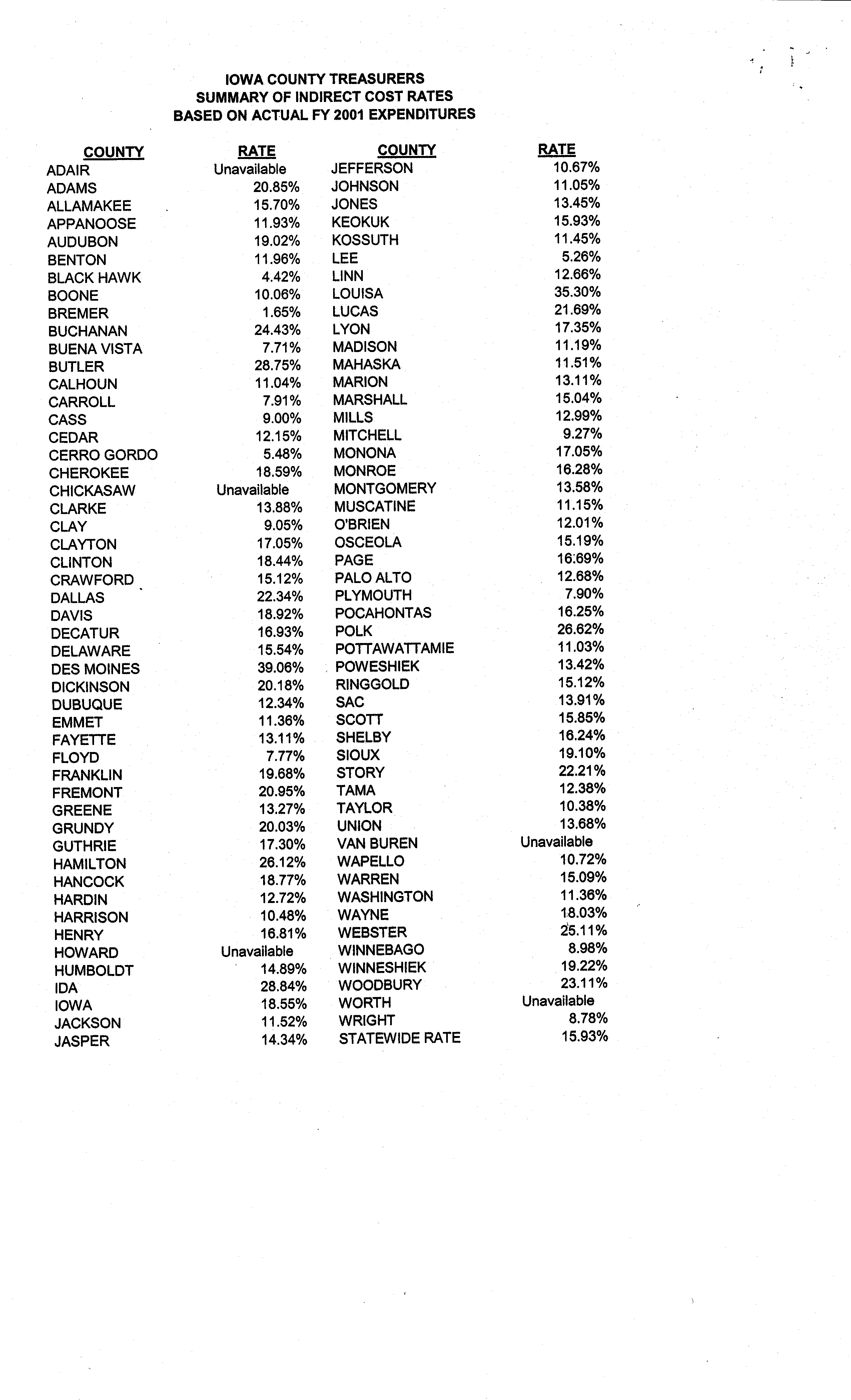 